Appendix B2-DK: Logical Data Model / Functional Structure of Information to be Exchanged					This page intentionally left blankTable of ContentsDocument historic	8Introduction and overviews	13Explanation of the IE-structures	13A: External IE-structures	15IEA01 DECLARATION FOR TEMPORARY STORAGE DISCHARGE N_DECL_TS_DISC_DK	16IEA02 DECLARATION FOR TEMPORARY STORAGE DISCHARGE ACKNOWLEDGEMENT N_DECL_TS_DISC_ACK_DK	17IEA03 DECLARATION FOR TEMPORARY STORAGE DISCHARGE REJECTION N_DECL_TS_DISC_REJ_DK	18IEA04 DECLARATION FOR CHANGE TO TEMPORARY STORAGE FACILITY ACKNOWLEDGEMENT N_DECL_TSF_MIG_ACK_DK	19IEA05 DECLARATION FOR CHANGE TO TEMPORARY STORAGE FACILITY REJECTION N_DECL_TSF_MIG_REJ_DK	19IEA10 DECLARATION FOR TEMPORARY STORAGE ANNULMENT N_DECL_TS_ANNUL_DK	21IEA11 DECLARATION FOR TEMPORARY STORAGE ANNULMENT ACKNOWLEDGEMENT N_EDCL_TS_ANNUL_ACK_DK	22IEA12 DECLARATION FOR TEMPORARY STORAGE ANNULMENT REJECTION N_DECL_TS_ANNUL_REJ_DK	23IEA13 DECLARATION FOR CHANGE TO TEMPORARY STORAGE AT BORDER N_DECL_TS_MIO_DK	24IEA14 DECLARATION FOR CHANGE TO TEMPORARY STORAGE ACKNOWLEDGEMENT N_DECL_TS_MIO_ACK_DK	25IEA15 DECLARATION FOR CHANGE TO TEMPORARY STORAGE REJECTION N_DECL_TS_MIO_REJ_DK	26IEA16 ARRIAVL DEPARTURE REPORT FROM EXTERNAL AUTHORITY N_ARR_DEP_REP_EXT_AUT_DK	27IEA17 ARRIVAL DEPARTURE REPORT FROM EXTERN AUTHORITY ACKNOWLEDGED N_ARR_DEP_REP_EXT_AUT_ACK_DK	29IEA18 ARRIVAL DEPARTURE REPORT FROM EXTERN AUTHORITY REJECTED N_ARR_DEP_REP_EXT_AUT_REJ_DK	30IEA19 INQUIRY FOR PRODUCED CUSTOMS DOCUMENT STATUS REQUEST N_INQ_PROD_CUST_DOC_STAT_RQ_DK	31IEA20 INQUIRY FOR PRODUCED CUSTOMS DOCUMENT STATUS RESPONCE N_INQ_PROD_CUST_DOC_STAT_RES_DK	32IEA21 INQUIRY FOR PRODUCED CUSTOMS DOCUMENT STATUS REJECTION N_INQ_PROD_CUST_DOC_STAT_REJ_DK	34IEA44 SUBSEQUENT ARRIVAL DECLARATION N_SAD_ENT_DK	35IEA47 ARRIVAL DECLARATION N_ARD_ENT_DK	37IEA52 DECLARATION FOR TEMPORARY STORAGE AMENDMENT REJECTION N_DECL_TS_AMENT_REJ_DK	40IEA53 DECLARATION FOR TEMPORARY STORAGE N_DECL_TS_DK	41IEA54 ADVANCE TEMPORARY STORAGE OPERATION N_ADV_TS_OPER_DK	42IEA55 DECLARATION FOR TEMPORARY STORAGE AMENDMENT N_DECL_TS_AMEND_DK	44IEA56 DECLARATION FOR TEMPORARY STORAGE AMENDMENT ACKNOWLEDGEMENT N_DECL_TS_AMENT_ACK_DK	46IEA57 DECLARATION FOR TEMPORARY STORAGE FACILITY N_DECL_TSF_DAT_E_ENS_DAT_DK	48IEA58 DECLARATION FOR TEMPORARY STORAGE FACILITY ACKNOWLEDGED N_DECL_TSF_VAL_DK	52IEA59 DECLARATION FOR TEMPORARY STORAGE FACILITY ERROR N_DECL_TSF_ERR_DK	54IEA60 ARRIVAL DECLARATION ACKNOWLEDGEMENT N_AD_ACK_DK	55IEA61 ARRIVAL DECLARATION ERROR N_AD_ERR_DK	56IEA62 ARRIVAL NOTIFICATION N_AN_DK	57IEA63 ARRIVAL NOTIFICATION ACKNOWLEDGED N_AN_ACK_DK	59IEA64 ARRIVAL NOTIFICATION REJECTED N_AN_REJ_DK	60IEA65 DECLARATION FOR TEMPORARY STORAGE FACILITY AMENDMENT N_DECL_TSF_AMEND_DK	61IEA66 DECALRATION FOR TEMPORARY STORAGE FACILITY AMENDMENT ACKNOWLEDGEMENT N_DECL_TSF_AMEND_ACK_DK	65IEA67 DECLARATION FOR TEMPORARY STORAGE FACILITY AMENDMENT ERROR N_DECL_TSF_AMEND_ERR_DK	67IEA69 PRESENTATION NOTIFICATION DECLARATION FOR TEMPORARY STORAGE FACILITY TAD E_PN_DECL_TSF_MCC	68IEA70 DECLARATION FOR TEMPORARY STORAGE FACILITY DELETE N_DECL_TSF_DEL_DK	69IEA71 DECLARATION FOR TEMPORARY STORAGE FACILITY DELETE ACKNOWLEDGEMENT N_DECL_TSF_DEL_ACK_DK	70IEA72 DECLARATION FOR TEMPORARY STORAGE FACILITY DELETE REJECTION N_DECL_TSF_DEL_REJ_DK	71IEA73 CHANGE TEMPORARY STORAGE FACILITY N_CHANGE_TS_FAC_DK	72IEA74 CHANGE TEMPORARY STORAGE FACILITY ACKNOVLEDGEMENT N_CHANGE_TS_FAC_ACK_DK	73IEA75 CHANGE TEMPORARY STORAGE FACILITY REJECTION N_CHANGE_TS_FAC_REJ_DK	74IEA76 DECLARATION FOR TEMPORARY STORAGE FACILITY BASED ON ENS N_DECL_TSF_ENS_DK	75IEA77 DECLARATION FOR TEMPORARY STORAGE FACILITY BASED ON TAD N_DECL_TSF_TSAD_DK	77IEA80 DIVIDE REQUEST FOR TEMPORARY STORAGE DECLARATION N_DIVIDE_RQ_TSF_DK	78IEA81 DIVIDE TEMPORARY STORAGE DECLARATIoN ACCEPTED N_DIVIDE_RQ_TSF_VAL_DK	80IEA82 DIVIDE TEMPORARY STORAGE DECLARATION REJECTED N_DIVEDE_RQ_TSF_REJ_DK	80IEA84 SUBSEQUENT ARRIVAL DECLARATION AMENDMENT N_SAD_ENT_AMD_DK	82IEA85 DECLARATION FOR TEMPORARY STORAGE ACKNOWLEDGEMENT N_DECL_TS_ACK_DK	85IEA86 DECLARATION FOR TEMPORARY STORAGE REJECTION N_DECL_TS_REJ_DK	87IEA87 ARRIVAL DECLARATION AMENDMENT N_ARD_ENT_AMD_DK	88IEA88 ARRIAVL DECLARATION AMENDMENT ACKNOWLEDGEMENT N_ARD_AMD_ACK_DK	91IEA89 ARRIVAL DECLARATION AMENDMENT REJECTION N_ARD_AMD_REJ_DK	92IEA90 DECLARATION FOR CHANGE TO TEMPORARY STORAGE FACILITY N_DECL_TSF_MIG_DK	93IEA94 ARRIVAL DECLARATION DELETE N_ARD_ENT_DEL_DK	93IEA95 ARRIVAL DECLARATION DELETE ACKNOWLEDGEMENT N_ARD_DEL_ACK_DK	95IEA96 ARRIVAL DECLARATION DELETE REJECTION N_ARD_DEL_REJ_DK	96IEA97 DECLARATION FOR TEMPORARY STORAGE BASED ON TAD N_DECL_TS_TAD_DK	97IEA98 DECLARATION FOR TEMPORARY STORAGE BASED ON TAD ACKNOWLEDGEMENT N_DECL_TS_TAD_ACK_DK	98IEA99 DECLARATION FOR TEMPORARY STORAGE BASED ON TAD REJECTION N_DECL_TS_TAD_REJ_DK	99IED44 DEPARTURE DECLARATION N_DED_DK	100IED47 DEPARTURE DECLARATION EXIT N_DED_EXIT_DK	102IED48 DEPARTURE DECLARATION ACKNOWLEDGED N_DED_ACK_DK	105IED49 DEPARTURE DECLARATION ERROR N_DED_ERR_DK	106IED51 DEPARTURE NOTIFICATION N_DN_DK	107IED52 DEPARTURE NOTIFICATION ACKNOWLEDGED N_DN_ACK_DK	109IED53 DEPARTURE NOTIFICATION REJECTED N_DN_REJ_DK	110IED84 DEPARTURE DECLARATION AMENDMENT N_DED_AMEND_DK	111IED87 DEPARTURE DECLARATION EXIT AMENDMENT N_DED_EXIT_AMEND_DK	114IED88 DEPARTURE DECLARATION AMENDMENT VALIDATION N_DED_AMEND_VAL_DK	117IED89 DEPARTURE DECLARATION AMENDMENT ERROR N_DED_AMEND_ERR_DK	118IED90 DEPARTURE DECLARATION EXIT CUSTOMS DATA AMENDMENT N_DED_EXIT_CD_AMEND_DK	119IED94 DEPARTURE DECLARATION DELETE N_DED_DEL_DK	120IED95 DEPARTURE DECLARATION DELETE ACKNOWLEDGED N_DED_DEL_ACK_DK	121IED96 DEPARTURE DECLARATION DELETE REJECTED N_DED_DEL_REJ_DK	122B: INternal IE-structures	123IE590 EXIT NOTIFICATION E_EXT_NOT_DK	124IEI01 ENTRY SUMMARY DECLARATION SYSTEM DATA S_ENS_SYS_DAT_DK	125IEI02 ENTRY SUMMARY DECLARATION SYSTEM DATA VALIDATION S_ENS_SYS_DAT_VAL_DK	126IEI07 MRN INSERTED IN ICS REQUEST S_MRN_INS_ICS_RQ_DK	127IEI10 ENS MRN REQUEST S_ENS_MRN_E_KEY_RQ_DK	128IEI11 ENS MRN REQUEST RESPONSE S_ENS MRN_RQ_RSP_DK	129IEI14 REQUEST FOR DIVERSION NOTIFICATION S_REQ_DN_DK	132IEI15 RESPONSE FOR DIVERSION NOTIFICATION REQUEST S_RES_DN_REQ_DK	133IEI16 TIN VALIDER REQUEST S_TIN_VAL_RQ_DK	134IEI17 TIN VALIDER RESPONSE S_TIN_VAL_RS_DK	135IEI18 TARIC VALIDER REQUEST S_TARIC_VAL_RQ_DK	136IEI19 TARIC VALIDER RESPONSE S_TARIC_VAL_RS_DK	137IEI20 AUTHORIZATION VALID REQUEST S_AUT_VAL_RQ_DK	138IEI21 AUTHORIZATION VALID RESPONSE S_AUT_VAL_RS_DK	139IEI22 STORAGE ADDRESS REQUEST S_ST_ADR_RQ_DK	140IEI23 STORAGE ADRRESS RESPONSE S_ST_ADR_RS_DK	141IEI25 ENS RISKANALYSIS SEND S_ENS_RISK_SND_DK	142IEI26 ENS RISK ANALYSIS RESULT RECEIVE S_ENS_RISK_RES_REC_DK	146IEI27 ENS CONTROL RESULT RECEIVE S_ENS_CON_RES_REC_DK	147IEI28 ENS RESEND FOR RISK ANALYSIS S_ENS_RES_RISK_DK	148IEI29 DECLARATION FOR TEMPORARY STORAGE DATA REQUEST S_MIO_MIG_DATA_RQ_DK	149IEI30 DECLARATION FOR TEMPORARY STORAGE DATA RESPONSE S_MIG_DATA_RES_DK	150IEI31 ARRIVAL DECLARATION RISK ANALYSIS REQUEST S_ARD_RISK_RQ_DK	152IEI32 DEPARTURE DECLARATION RISK ANALYSIS REQUEST S_DEP_RISK_RQ_DK	154IEI33 DECLARATION TEMPORARY STORAGE RISK ANALYSIS REQUEST S_TS_TSF_RISK_RQ_DK	156IEI34 DECLARATION TEMPORARY STORAGE RISK ANALYSIS RESPONSE S_TS_TSF_RISK_RES_DK	157IEI35 DECLARATION FOR TEMPORARY STORAGE FACILITY DATA RESPONSE S_MIO_DATA_RES_DK	158IEI36 ENTRY SUMMARY DECLARATION SYSTEM AMENDMENT S_ENS_SYS_DAT_AMEND_DK	161IEI37 ENTRY SUMMARY DECLARATION SYSTEM AMENDMENT VALIDATION S_ENS_SYS_AMEND_VAL_DK	162IEI38 ARRIVAL NOTIFICATION FOR RISK ANALYSIS N_AN_RISK_DK	163IEI39 DEPARTURE NOTIFICATION FOR RISK ANALYSIS N_DN_RISK_DK	164IEI42 EAD RISK ANALYSIS S_EAD_RISK_DK	165IEI43 IMP RISK ANALYSIS S_IMP_RISK_DK	170IEI44 RISK ANALYSIS AT CLEARANCE FOR IMPORT S_RISK_CLEAR_IMP_DK	171IEI45 EXS RISK ANALYSIS S_EXS_RISK_DK	172IEI46 RISK ANALYSIS AT EXIT FOR ECS S_RISK_AN_EX_ECS_DK	175IEI47 CUSTOM CONTROL RESULT AT EXIT FOR ECS S_CUS_CON_EX_ECS_DK	176IEI48 RISK ANALYSIS AT DEPARTURE FOR MCC S_RISK_AN_DEP_MCC_DK	177IEI49 RISK ANALYSIS AT DESTINATION FOR MCC S_RISK_AN_DEST_MCC_DK	181IEI50 RISK ANALYSIS AT TRANSIT FOR MCC S_RISK_AN_TRAN_MCC_DK	185IEI51 CUSTOM CONTROL RESULT FOR MCC S_CUS_CON_RES_MCC_DK	189IEI52 ENS AT DECLARED OFFICE OF FIRST ENTRY REQUEST S_ENS_OOFE_RQ_DK	190IEI53 ENS AT DECLARED OFFICE OF FIRST ENTRY RESPONSE S_ENS_OOFE_RES_DK	191IEI55 RISK ANALYSIS RESULT MCC S_RISK_RES_MCC_DK	193IEI56 RISK ANALYSIS RESULT INSERT TRANSIT DECLARATION S_RIS_INS_TAD_TSAD_DK	194IEI57 CUSTOM CONTROL RESULT FOR IMPORT CLEARANCE S_CUS_CON_IMP_CLEAR_DK	198IEI58 RISK ANALYSIS RESULT INSERT EXPORT & SUMMARY EXIT DECLARATION S_RIS_INS_EAD_EXS_DK	199IEI78 IMPORT DECLARATION SEARCH S_IMP_SEARCH_DK	203IEI79 IMPORT DECLARATION SEARCH RESPONSE S_IMP_SEARCH_RESPONSE_DK	204IEI80 MANIFEST IMP DECLARATION REQUEST S_MAN_IMP_DECL_REQ_DK	206IEI81 MANIFEST IMP DECLARATION RESPONSE S_MAN_IMP_DECL_RES_DK	207IEI82 MANIFEST MCC DECLARATION REQUEST S_MAN_MCC_DECL_REQ_DK	209IEI83 MANIFEST MCC DECLARATION RESPONSE S_MAN_MCC_DECL_RES_DK	210IEI84 MANIFEST IMP DECLARATION AMENDMENT S_MAN_IMP_DECL_AMD_DK	212IEI85 MANIFEST IMP DECLARATION AMENDMENT ACKNOWLEDGEMENT S_MAN_IMP_DECL_AMD_ACK_DK	213IEI91 MANIFEST EXPORT DECLARATION REQUEST S_MAN_EXP_DECL_REQ_DK	214IEI92 MANIFEST EXPORT DECLARATION REQUEST S_MAN_EXP_DECL_REQ_DK	215IES01 RAS RISK ANALYSIS RESULT S_RAS_RISK_RESULT_DK	216IES13 NOTIFICATION AT ARRIVAL ENS S_NOT_ARR_ENS_DK	217IES14 NOTIFICATION AT ARRIVAL ENS RESPONSE S_NOT_ARR_ENS_RES_DK	218IES48 MANIFEST ASSESSMENT LIST FOR IMPORT S_MAN_ASSESS_LIST_IMP_DK	219IES53 DECLARATION FOR TEMPORARY STORAGE S_DECL_TS_DK	222IES55 MCC MANIFEST DECLARATION DISCHARGE ACKNOWLEDGEMENT S_MCC_MAN_DECL_DISCH_ACK_DK	224IES56 MANIFEST MCC DECLARATION REFERENCE S_MAN_MCC_DECL_REF_DK	225IES57 DECLARATION DELETE RISK ANALYSIS RESULT S_DECL DEL_RISK_DK	226IES58 MCC MANIFEST DECLARATION DISCHARGE S_MCC_MAN_DECL_DISCH_DK	227IES59 IMPORT MANIFEST DECLARATION DISCHARGE S_IMP_MAN_DECL_DISCH_DK	228IES60 MANIFEST MCC DECLARATION AMENDMENT ACKNOWLEDGEMENT S_MAN_MCC_DECL_AMD_ACK_DK	229IES61 IMPORT ICS DECLARATION REFERENCE INSERT S_IMP_ICS_DECL_REF_INS_DK	230IES62 NOTIFICATION AT ARRIVAL ENS RISK S_NOT_ARR_ENS_RISK_DK	231IES63 IMPORT ICS DECLARATION REFERENCE DELETE S_IMP_ICS_DECL_REF_DEL_DK	232IES64 MANIFEST MCC DECLARATION REFERENCE DELETE S_MAN_MCC_DECL_REF_DEL_DK	233IES65 DECLARATION TEMPORARY STORAGE FACILITY AMENDMENT APPROVE S_MIO_AMEND_APPR_DK	234IES66 DECLARATION TEMPORARY STORAGE AMENDMENT APPROVE S_MIG_AMEND_APPR_DK	235IES67 DECLARATION TEMPORARY STORAGE EXAMINED GOODS REGULATION S_MIO_EXAM_VAB_DK	236IES68 STORAGE FOR EXIT ACCOUNT CREATE S_SFE_ACC_CR_DK	237IES69 STORAGE FOR EXIT ACCOUNT WRITE OFF S_SFE_ACC_WO_DK	238IES70 TEMPORARY STORAGE ACCOUNT S_STS_EXIT_ACC_DK	239IES71 IMPORT MANIFEST DECLARATION DISCHARGE ACKNOWLEDGEMENT S_IMP_MAN_DECL_DISCH_ACK_DK	240IES72 NOTIFICATION AT ARRIVAL EXIT RISK S_NOT_ARR_EXIT_RISK_DK	241IES77 EAD EXS RISK ANALYSIS RESULT DELETE S_EAD_EXS_RISK RES_DEL_DK	242IES82 NOTIFICATION ARRIVAL TRANSIT AND DESTINATION RISK S_NOT_ARR_TRANS_DEST_RISK_DK	243IES91 AMENDMENT ARRIVAL DECLARATION AFTER PRESENTATION S_ARD_AMEND_AFT_PRES_DK	244IES92 AMENDMENT ARRIVAL DECLARATION AFTER PRESENTATION VALIDATION S_ARD_AMEND_AFT_PRES_VAL_DK	245IES93 AMENDMENT ARRIVAL DECLARATION AFTER PRESENTATION REJECTION S_ARD_AMEND_AFT_PRES_REJ_DK	246IES94 AMENDMENT DEPARTURE DECLARATION AFTER PRESENTATION S_DED_AMEND_AFT_PRESENT_DK	247IES95 AMENDMENT DEPARTURE DECLARATION AFTER PRESENTATION VALIDATION S_DED_AMEND_AFT_PRESENT_VAL_DK	248IES96 AMENDMENT DEPARTURE DECLARATION AFTER PRESENTATION REJECTION S_DED_AMEND_AFT_PRESENT_REJ_DK	249STRUCTURE CONDITIONS FOR IE	250STRUCTURE RULES for IE	274Document historicPrevious document title: Appendix B2-DK Logical Data model_Functional Structure of Information to be exchangedThe Document historic version.First column shows the version number.Second column (I) shows the sub-version number for updates in external section A structures published external as well as internal.Third column (II) shows the 2nd sub-version number for updates in section B structures, only published internal.Introduction and overviewsThis document describes the national structures of Information Exchanges (IE) mentioned in the functional technical specifications, the business process and use case for the Danish Manifest system.The structures are listed in two sections:External structures; which contain IE structures published for external users.Internal structures; which is contain IE structures used internal between the Manifest system and:other connected SKAT IT-systems e.g. ICS, Import, eExport. RIS etcTARICErhvervssystemet and EORI.Explanation of the IE-structures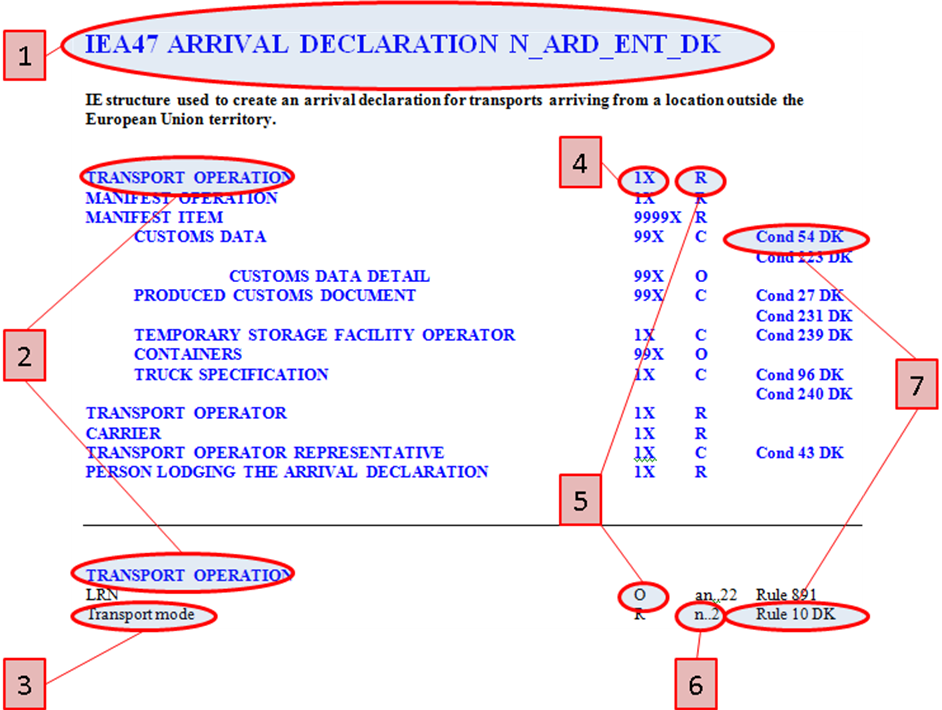 IE-structure number and -name.External IE-structures has a prefix IEA or IED in the structure number. Internal IE-structures has a prefix IEI or IES in the structure number.Data groupName of the data groupData attributeName of the attributeData group occurs.Indicates how many times at data group can occur.Data presence.The data groups or the data attributes presences are shown as:R = Required C = ConditionalO = OptionalF = ForbiddenS = System created or system transferred data (meaning if the system database has the data, it will be inserted).  Data formatThe format date is everywhere in this appendix numeric 12 with this structure YYYYMMDDhhmm where:YYYY	 = YearMM 	= MonthDD 		= Dayhh 		= Hourmm 	= MinuteStructure rules or conditions.If a data group or a data attribute depend on a rule or a condition it is marked either with Cond or with Rule. National defined rules and conditions with suffix DK can be seen in the technical documents “Rules” and “Conditions”.EU defined rules and conditions has not the suffix DK. They can be seen in appendix B2 for FTSS for ICS ( or in DDNIA)  A: External IE-structuresExternal IE-structures in this appendix are data structures, which are used to exchanges information between external user systems and the national Danish Manifest system.The structures are listed on the following pages in this section.IEA01 DECLARATION FOR TEMPORARY STORAGE DISCHARGE N_DECL_TS_DISC_DKStructure used for termination of a declaration for temporary storage (MIG) with reference to another declaration.Temporary Storage Operation				999X	R 	Rule 182 DKTemporary Storage Facility operation			99X	C	Cond 247 DK											Cond 248 DK											Rule 182 DKTransit accompanying document operatioN		99X	C	Cond 247 DK											Cond 248 DK											Rule 182 DKcustoms clearance operation					99X	C	Cond 247 DK											Cond 248 DK											Rule 182 DKDeparture Operation						99X	C	Cond 247 DK											Cond 248 DK											Rule 182 DK	Manifest Item						99X	C	Cond 247 DK											Rule 182 DKPerson Lodging The Declaration For Temporary Storage DischargE						1X	RTemporary Storage Operation		Temporary storage reference number					R	n13	Rule 196 DKDischarge by customs							C	an..70	Rule 219 DK											Cond 248 DKTemporary Storage Operation Facility operationTemporary storage reference number					R	n13	Rule 196 DKTransit accompanying document operatioNMRN									R	an18	Rule 215 DKcustoms clearance operationImport reference number							R	n13	Rule 218 DKDeparture OperationManifest reference number							R	n13	Rule 195 DKManifest ItemManifest item number							R	n..4Person Lodging The Declaration For Temporary Storage DischargETIN									R	an..17	Rule 29 DKRepresentative status								R	n1	Rule 60 DKIEA02 DECLARATION FOR TEMPORARY STORAGE DISCHARGE ACKNOWLEDGEMENT N_DECL_TS_DISC_ACK_DKStructure used for receipt for requested termination of a declaration for temporary storage (MIG) has been accepted.Temporary Storage Operation				999X	R Temporary Storage Facility operation			99X	S	Transit accompanying document operatioN		99X	S	customs clearance operation					99X	S	Departure Operation						99X	S	Manifest Item						99X	S	MESSAGES								99X	RPerson Lodging The Declaration For Temporary Storage DischargE				1X	R	Temporary Storage Operation		Temporary storage reference number					R	n13	 Declaration status code							R	an..2Temporary Storage Facility operationTemporary storage reference number					R	n13	Transit accompanying document operatioNMRN									R	an18	customs clearance operationImport reference number							R	n13	Departure OperationManifest reference number							R	n13Manifest ItemManifest item number							R	n..4MESSAGESResponse date and time							R	n12Message type	R	n2	Message reason code	R	an..6Message reason	R	an..350	Person Lodging The Declaration For Temporary Storage DischargETIN									R	an..17	IEA03 DECLARATION FOR TEMPORARY STORAGE DISCHARGE REJECTION N_DECL_TS_DISC_REJ_DKStructure used for a rejection of declaration for temporary storage (MIG) termination request, in cases where the request can not pass validation. Temporary Storage Operation				999X	RMessage 									1X	RFUNCTIONAL ERROR							99X	R	Rule 98 DKPerson Lodging The Declaration For Temporary Storage DischargE				1X	R	Temporary Storage Operation		Temporary storage reference number					R	n13	MESSAGEResponse date and time							R	n12Message type	R	n2	Message reason code	R	an..6Message reason	R	an..350	FUNCTIONAL  ERRORError type									R	n2	Error pointer									R	an..210 Error reason code								R	an..6 	Original attribute value							S	an..140	Person Lodging The Declaration For Temporary Storage DischargETIN									R	an..17	IEA04 DECLARATION FOR CHANGE TO TEMPORARY STORAGE FACILITY ACKNOWLEDGEMENT N_DECL_TSF_MIG_ACK_DKStructure used for receiving a receipt for acknowledged transferring from a temporary storage at the border, to a temporary storage facility (MIG to MIO). Temporary Storage facility Operation			1X	R MESSAGES								9X	RTemporary Storage Facility					1x	R	TEMPORARY STORAGE FACILITY OPERATOR			1x	R	Person Lodging The Declaration For Temporary Storage FACILITY							1X	RCustoms office of arrival					1X	Rcustoms office of supervision					1X	R	Temporary Storage facility Operation		Temporary storage reference number					R	n13	Declaration status code							R	an..2 MESSAGEResponse date and time	R	n12Message type	R	n2	Message reason code	R	an..6Message reason								R	an..350Temporary Storage FacilityAuthorisation type								R	n3	Temporary storage facility address ID					R	n..3TEMPORARY STORAGE FACILITY OPERATORTIN		R	an..17Name		R	an..35Person Lodging The Declaration For Temporary Storage FACILITYTIN									R	an..17	Name									R	an..35Customs office of arrivalReference number								R	an8Customs office of SupervisionReference number								R	an8IEA05 DECLARATION FOR CHANGE TO TEMPORARY STORAGE FACILITY REJECTION N_DECL_TSF_MIG_REJ_DKStructure used for receiving information about transferring from a temporary storage at the border, to a temporary storage facility (MIG to MIO) has been rejected. The rejection includes a description of the errors that needs intervention.Temporary Storage Operation				1X	RMessage									1X	R FUNCTIONAL ERROR							99X	S	Rule 98 DKPerson Lodging The Declaration For Temporary Storage Facility					1X	R	Temporary Storage Operation		Temporary storage reference number					R	n13	MESSAGEResponse date and time	R	n12Message type	R	n2	Message reason code	R	an..6Message reason								R	an..350FUNCTIONAL  ERRORError type									R	n2	Error pointer									R	an..210 Error reason code								R	an..6 	Original attribute value							S	an..140	Person Lodging The Declaration For Temporary Storage FacilityTIN									R	an..17	IEA10 DECLARATION FOR TEMPORARY STORAGE ANNULMENT N_DECL_TS_ANNUL_DKStructure used for requesting a cancelation of a presented declaration for temporary storing at the border (MIG) or at a facility (MIO) after arrival.Temporary Storage Operation				1X	RTEMPORARY STORAGE FACILITY OPERATOR			1X	R Person Lodging The Declaration For Temporary Storage Annulment				1X	R	 Temporary Storage Operation		Temporary storage reference number					R	n13	Rule 196 DKAnnulment reason								R	an..350TEMPORARY STORAGE FACILITY OPERATOR	TIN									R	an..17	Rule 29 DKPerson Lodging The Declaration For Temporary Storage AnnulmentTIN									R	an..17	Rule 29 DKIEA11 DECLARATION FOR TEMPORARY STORAGE ANNULMENT ACKNOWLEDGEMENT N_EDCL_TS_ANNUL_ACK_DKStructure used for receiving a receipt for acknowledged cancellation of a presented declaration for temporary storing at the border (MIG) or at a facility (MIO) after arrival.Temporary Storage Operation				1X	R TEMPORARY STORAGE FACILITY OPERATOR			1X	R Person Lodging The Declaration For Temporary Storage Annulment				1X	RMESSAGES								9X	RTemporary Storage Operation		Temporary storage reference number					R	n13Declaration status code							R	an..2Declaration annulment date and time					R	n12TEMPORARY STORAGE FACILITY OPERATORTIN		R	an..17Name		R	an..35Person Lodging The Declaration For Temporary Storage AnnulmentTIN									R	an..17	Name									R	an..35	MESSAGEResponse date and time	R	n12Message type	R	n2	Message reason code	R	an..6Message reason	R	an..350	IEA12 DECLARATION FOR TEMPORARY STORAGE ANNULMENT REJECTION N_DECL_TS_ANNUL_REJ_DKStructure, used for receiving information about a cancellation of a presented declaration for temporary storing at the border (MIG) or at a facility (MIO) after arrival, has been rejected. The rejection includes a description of the errors that needs intervention.Temporary Storage Operation				1X	RMESSAGE									1X	RFUNCTIONAL ERROR							9X	S 	Rule 98 DKPerson Lodging The Declaration For Temporary Storage Facility Annulment			1X	RTemporary Storage Operation		Temporary storage reference number					R	n13	MESSAGEResponse date and time	R	n12Message type	R	n2	Message reason code	R	an..6Message reason								R	an..350FUNCTIONAL  ERRORError type									R	n2	Error pointer									R	an..210 Error reason code								R	an..6 	Original attribute value							S	an..140	Person Lodging The Declaration For Temporary Storage AnnulmentTIN									R	an..17	IEA13 DECLARATION FOR CHANGE TO TEMPORARY STORAGE AT BORDER N_DECL_TS_MIO_DKStructure use to create a request for transfer of goods from a temporary storage facility to a temporary storage at the border (MIO to MIG).Temporary Storage FACILITY Operation			1X	R	Temporary Storage Operation				1X	RDECLARED TEMPORARY STORAGE FACILITY OPERATOR		1X	R TEMPORARY STORAGE FACILITY OPERATOR 			1X	RPerson Lodging The Declaration For Temporary Storage								1X	R	 Temporary Storage FACILITY Operation		Temporary storage reference number					R	n13	Rule 196 DKTemporary Storage Operation		Unloading Place								R	an..12	Rule 216 DKCommercial reference number						O	an..70DECLARED TEMPORARY STORAGE FACILITY OPERATOR TIN									R	an..17	Rule 29 DKTEMPORARY STORAGE FACILITY OPERATOR	TIN									R	an..17	Rule 29 DKPerson Lodging The Declaration For Temporary StorageTIN									R	an..17	Rule 29 DKRepresentative status								R	n1	Rule 60 DKIEA14 DECLARATION FOR CHANGE TO TEMPORARY STORAGE ACKNOWLEDGEMENT N_DECL_TS_MIO_ACK_DKStructure for the receipt for an accepted request for transferring from a temporary storage facility to a temporary storage at the border (MIO to MIG). Temporary Storage Operation				1X	R DECLARED TEMPORARY STORAGE FACILITY OPERATOR		1x	RTEMPORARY STORAGE FACILITY OPERATOR			1X	R MESSAGE								9X	RPerson Lodging The Declaration For Temporary Storage								1X	RTemporary Storage Operation		Temporary storage reference number					R	n13Declaration status code							R	an..2Unloading place								R	an..12DECLARED TEMPORARY STORAGE FACILITY OPERATORTIN		R	an..17Name		R	an..35TEMPORARY STORAGE FACILITY OPERATORTIN		R	an..17Name		R	an..35MESSAGEResponse date and time	R	n12Message type	R	n2	Message reason code	R	an..6Message reason								R	an..350Person Lodging The Declaration For Temporary StorageTIN									R	an..17	Name									R	an..35	IEA15 DECLARATION FOR CHANGE TO TEMPORARY STORAGE REJECTION N_DECL_TS_MIO_REJ_DKStructure used to inform about rejection of a request for transferring from a temporary storage facility to a temporary storage at the border (MIO to MIG).Temporary Storage Operation				1X	RMessage									1X	R FUNCTIONAL ERROR							99X	S 	Rule 98 DKPerson Lodging The Declaration For Temporary Storage Facility							1X	RTemporary Storage Operation		Temporary storage reference number					R	n13	MESSAGEResponse date and time	R	n12Message type	R	n2	Message reason code	R	an..6Message reason								R	an..350FUNCTIONAL  ERRORError type									R	n2	Error pointer									R	an..210 Error reason code								R	an..6 	Original attribute value							S	an..140Person Lodging The Declaration For Temporary Storage FacilityTIN									R	an..17	IEA16 ARRIAVL DEPARTURE REPORT FROM EXTERNAL AUTHORITY N_ARR_DEP_REP_EXT_AUT_DKIE structure used for a Non-SKAT authority to report a transports arrival or departure.EXTERNAL ARRIVAL_DEPARTURE OPERATION			1X	RTRANSPORT OPERATION						999X	RARRIVAL OPERATION					1X	C	Cond 258 DKDEPARTURE OPERATION					1X	C	Cond 259 DKTRANSPORT OPERATOR					1X	C	Cond 261 DKTRANSPORT OPERATOR REPRESENTATIVE			1X	R PERSON LODGING THE REPORT FOR ARRIVAL_ DEPARTURE								1X	REXTERNAL ARRIVAL_DEPARTURE OPERATION		LRN									O	an..22TRANSPORT OPERATIONReport ID	R	an..36	Rule 243 DKLocation code								R	an..6	Rule 174 DKUpdate status	R	a1	Rule 300 DK											Rule 301 DKTransport mode								R	n..2	Rule 10 DKIdentification of the means of transport					C	an..35	Cond 219 DKNationality of the means of transport					R	a2	Rule 38 DKConveyance reference number						C	an..35	Cond 217 DKName of the means of transport						C	an..35	Cond 18 DKPlanned Operation							R	an..2	Rule 304 DKPlanned Works								O	an..2	Rule 305 DKPurpose of transport arrival						O	an..70ARRIVAL OPERATIONPlace of departure								C	an..35	Cond 124 DK											Rule 303 DK Expected date and time of arrival						R	n12	Rule 660Place of arrival facility							R	an10	Rule 229 DK											Rule 230 DKActual date and time of arrival						O	n12	Rule 232 DKDEPATURE OPERATIONExpected date and time of departure					R	n12	Rule 660Place of departure facility							C	an10	Cond 307 DK											Rule 229 DK											Rule 230 DKNext destination								C	an..35	Cond 124 DK Rule 303 DKActual date and time of departure						C	n12	Cond 91 DK											Rule 231DK											Rule 232 DKTRANSPORT OPERATOR			TIN									O	an..17	Rule 29 DKName									C	an..35	Cond 93 DKTRANSPORT OPERATOR REPRESENTATIVE		TIN									O	an..17	Rule 29 DKName									C	an..35	Cond 93 DKPERSON LODGING THE REPORT FOR ARRIVAL_DEPARTURE		TIN									R	an..17	Rule 29 DKIEA17 ARRIVAL DEPARTURE REPORT FROM EXTERN AUTHORITY ACKNOWLEDGED N_ARR_DEP_REP_EXT_AUT_ACK_DKIE structure used for receipt to inform a Non-SKAT authorities' that a received arrival or departure report (IEA16) has been accepted.EXTERNAL ARRIVAL_DEPARTURE OPERATION			1X	RMESSAGE								9X	RPERSON LODGING THE REPORT FOR ARRIVAL_ DEPARTURE								1X	REXTERNAL ARRIVAL_DEPARTURE OPERATION		Location code								R	an..6	Status code									R	an..2LRN									S	an..22MESSAGEResponse date and time	R	n12Message type	R	n2	Message reason code	R	an..6Message reason								R	an..350PERSON LODGING THE REPORT FOR ARRIVAL_DEPARTURE TIN									R	an..17	IEA18 ARRIVAL DEPARTURE REPORT FROM EXTERN AUTHORITY REJECTED N_ARR_DEP_REP_EXT_AUT_REJ_DKIE structure used for receipt to inform a Non-SKAT authorities' that a received arrival or departure report (IEA16) has been rejected. The rejection includes a description of the errors that needs intervention.EXTERNAL ARRIVAL_DEPARTURE OPERATION			1X	R Message									1X	R FUNCTIONAL ERROR							99X	S 	Rule 98 DKPERSON LODGING THE REPORT FOR ARRIVAL_ DEPARTURE								1X	REXTERNAL ARRIVAL_DEPARTURE OPERATION		Location code								R	an..6LRN									S	an..22	MESSAGEResponse date and time	R	n12Message type	R	n2	Message reason code	R	an..6Message reason								R	an..350FUNCTIONAL  ERRORError type									R	n2	Error pointer									R	an..210 Error reason code								R	an..6 	Original attribute value							S	an..140PERSON LODGING THE REPORT FOR ARRIVAL_ DEPARTURE TIN									S	an..17	IEA19 INQUIRY FOR PRODUCED CUSTOMS DOCUMENT STATUS REQUEST N_INQ_PROD_CUST_DOC_STAT_RQ_DKStructure used for an inquiry for status of produced documents from extern enquirer.PRODUCED CUSTOMS DOCUMENTS STATUS REQUEST 	1X	R	TRANSPORT OPERATION	1X	C	Cond 68 DK ARRIVAL OPERATION	1X	C	Cond 68 DK				Rule 290 DK	TRANSPORT DOCUMENT DATA	99X	C	Cond 68 DK	CUSTOMS DOCUMENT	99X	C	Cond 68 DK				Rule 290 DK	CONTAINER	99X	C	Cond 68 DKPERSON LODGING THE INQUIRY FOR PRODUCED CUSTOMS DOCUMENT STATUS		1X	RPRODUCED CUSTOMS DOCUMENTS STATUS REQUESTLRN					R	an..22	Declaration registered date from	C	n8 	Cond 313 DK							Cond 298 DKDeclaration registered date to	C	n8	Cond 313 DK							Cond 298 DKTRANSPORT OPERATIONIdentification of the means of transport	C	an..35	Cond 316 DKConveyance reference number	C	an..35	Cond 316 DKARRIVAL OPERATIONManifest reference number		R	n13Search indicator			O	n..2	Rule 284 DKTRANSPORT DOCUMENT DATATransport Document Type		O	an..4	Rule 296 DKTransport Document Reference	R	an..	CUSTOMS DOCUMENT			Reference number			R	an..35	Rule 294 DKCONTAINER  			Container number			R	an..17	PERSON LODGING THE INQUIRY FOR PRODUCED CUSTOMS DOCUMENT STATUS TIN	R	an..17	IEA20 INQUIRY FOR PRODUCED CUSTOMS DOCUMENT STATUS RESPONCE N_INQ_PROD_CUST_DOC_STAT_RES_DKStructure used in a response on inquiry of status for produced documents from extern enquirer.PRODUCED CUSTOMS DOCUMENTS STATUS REQUEST 	1X	R		TRANSPORT OPERATION	1X	C	Cond 315 DK 		PRODUCED CUSTOMS DOCUMENTS	9999X	S	ARRIVAL OPERATION	1X	C	Cond 315 DK		TRANSPORT DOCUMENT DATA	9999X	C	Cond 325 DK			PRODUCED CUSTOMS DOCUMENTS	99X	S		CONTAINER	9999X	C	Cond 325 DK		PRODUCED CUSTOMS DOCUMENTS	99X	S	TRANSPORT DOCUMENT DATA	9999X	C	Cond 315 DK		PRODUCED CUSTOMS DOCUMENTS	99X	S	CUSTOMS DOCUMENT	99X	C	Cond 315 DK		PRODUCED CUSTOMS DOCUMENTS	1X	S	CONTAINER	9999X	C	Cond 315 DK		PRODUCED CUSTOMS DOCUMENTS	99X	SMESSAGES				1X	OPERSON LODGING THE INQUIRY FOR PRODUCED CUSTOMS DOCUMENT STATUS		1X	RPRODUCED CUSTOMS DOCUMENTS STATUS REQUESTLRN					R	an..22	Declaration registered date from	S	n8 	Declaration registered date to	S	n8	TRANSPORT OPERATIONIdentification of the means of transport	S	an..35	Conveyance reference number	S	an..35	ARRIVAL OPERATIONManifest reference number		R	n13TRANSPORT DOCUMENT DATATransport Document Type		S	an..4	Transport Document Reference	R	an..	CUSTOMS DOCUMENT			Reference number			R	an..35	CONTAINER  			Container number			R	an..17	PRODUCED CUSTOMS DOCUMENTS			Kind of Declaration								R	n..2	 Reference number								R	an..35	Declaration status code							R	n..2Identification of the means of transport					S	an..35	Conveyance reference number						S	an..35Total gross mass								R	n..11,3	Expected date and time of arrival						S	n12Date and time of arrival							S	n12MESSAGESMessages type								S	n2	Messages reason code							S	an..6Messages reason								S	an..350PERSON LODGING THE INQUIRY FOR PRODUCED CUSTOMS DOCUMENT STATUS TIN									S	an..17	IEA21 INQUIRY FOR PRODUCED CUSTOMS DOCUMENT STATUS REJECTION N_INQ_PROD_CUST_DOC_STAT_REJ_DKStructure used to inform about rejection of an enquiry for produced customs document status. The message includes a description of the rejection.PRODUCED CUSTOMS DOCUMENTS STATUS REQUEST 		1X	R FUNCTIONAL ERROR							99X	O	Rule 98 DKPERSON LODGING THE INQUIRY FOR PRODUCED CUSTOMS DOCUMENT STATUS							1X	R	PRODUCED CUSTOMS DOCUMENTS STATUS REQUESTRequest LRN									S	an..22Rejection date and time							S	n12	Rejection reason code							S	an..6Rejection reason								S	an..350	FUNCTIONAL ERRORError type									S	n2	Error pointer									S	an..210 	Error reason code								S	an..6 	Original attribute value							S	an..140	PERSON LODGING THE INQUIRY FOR PRODUCED CUSTOMSDOCUMENT STATUSTIN									S	an..17	IEA44 SUBSEQUENT ARRIVAL DECLARATION N_SAD_ENT_DK				IE structure used to create an arrival declaration for a transport originating from a location within the European community (incl. from DK).TRANSPORT OPERATION						1X	RMANIFEST OPERATION						1X	RMANIFEST ITEM							9999X	R		CUSTOMS DATA							99X	C	Cond 20 DK			CUSTOMS DATA DETAIL				99X	C		PRODUCED CUSTOMS DOCUMENT				99X	C	Cond 27 DK	TEMPORARY STORAGE FACILITY OPERATOR			1X	C	Cond 239 DK	CONTAINER								99X	O	TRANSPORT OPERATOR						1X	R	CARRIER								1X	R TRANSPORT OPERATOR REPRESENTATIVE				1X	C	Cond 43 DKPERSON LODGING THE ARRIVAL DECLARATION			1X	R	TRANSPORT OPERATIONLRN									O	an..22	Rule 891Transport mode								R	n..2	Rule 10 DKIdentification of the means of transport					C	an..35	Rule 11 DK											Cond 219 DKNationality of the means of transport					R	a2	Rule 38 DKConveyance reference number						C	an..35	Rule 843			Cond 218 DKName of the means of transport						C	an..35	Cond 18 DKExpected date and time of arrival						R	n12	Rule 660											Rule 9 DKPlace of Departure								R	an..35	Rule 23 DKPlace of arrival facility							R	an..10	Rule 224 DK											Rule 234 DK												Rule 44 DK												Rule 213 DKMANIFEST OPERATIONTotal gross mass								R	n..11,3	Rule 15 DKMANIFEST ITEM			Manifest item number							R	n..5	Rule 4 DKCustoms status								R	an..5	Rule 35 DKUnloading place								C	an..35	Rule 1 DK											Rule 32 DK											Cond 23 DKLoading place								R	an..35	Rule 1 DK											Rule 32 DKDiscrepancy reason								O	an.255	Transport Document Type							R	an..4	Rule 199 DKTransport Document Reference						R	an..	Gross Mass									R	n..11,3	CUSTOMS DATA			Customs data type								R	an..4	Rule 202 DK											Rule 239 DKCustoms data reference							R	an..35	Rule 200 DKCountry code of declared Office of first Entry				C	a2	Cond 30 DKCUSTOMS DATA DETAIL			Item number									R	n..5	PRODUCED CUSTOMS DOCUMENT			Customs document type							R	an..4	Rule 36 DK Customs document reference						C	an..35	Cond 326 DK											Rule 200 DK	TEMPORARY STORAGE FACILITY OPERATOR	TIN									R	an..17	Rule 29 DK											CONTAINER			Container number								R	an..17	TRANSPORT OPERATOR			TIN									C	an..17	Rule 29 DK											Cond 229 DK Name									C	an..35	Cond 8 DK Street and number								C	an..35	Cond 8 DK Country									C	a2 	Cond 8 DK																						Rule 38 DKPostcode									C	an..9 	Cond 8 DK City									C	an..35 	Cond 8 DK CARRIER			TIN									C	an..17	Rule 29 DK											Cond 229 DKName									C	an..35	Cond 8 DKStreet and number								C	an..35	Cond 8 DK Country									C	a2 	Cond 8 DK																						Rule 38 DK Postcode									C	an..9 	Cond 8 DKCity									C	an..35 	Cond 8 DKTRANSPORT OPERATOR REPRESENTATIVE		 	TIN									R	an..17	Rule 29 DKPERSON LODGING THE ARRIVAL DECLARATION			TIN									R	an..17	Rule 29 DKRepresentative status								R	n1	Rule 203 DKIEA47 ARRIVAL DECLARATION N_ARD_ENT_DKIE structure used to create an arrival declaration for transports arriving from a location outside the European Union territory.TRANSPORT OPERATION						1X	RMANIFEST OPERATION						1X	RMANIFEST ITEM								9999X	R		CUSTOMS DATA							99X	C	Cond 54 DK											Cond 223 DK		CUSTOMS DATA DETAIL				99X	O		PRODUCED CUSTOMS DOCUMENT				99X	C	Cond 27 DK	TEMPORARY STORAGE FACILITY OPERATOR		1X	C	Cond 239 DK	CONTAINERS							99X	O		TRUCK SPECIFICATION					1X	C	Cond 96 DK											Cond 240 DKTRANSPORT OPERATOR						1X	RCARRIER									1X	R	 TRANSPORT OPERATOR REPRESENTATIVE				1X	C	Cond 43 DKPERSON LODGING THE ARRIVAL DECLARATION			1X	R	TRANSPORT OPERATIONLRN									O	an..22	Rule 891Transport mode								R	n..2	Rule 10 DKIdentification of the means of transport					C	an..35	Rule 11 DK											Cond 219 DKNationality of the means of transport					R	a2	Rule 38 DKConveyance reference number						C	an..35	Rule 843			Cond 218 DKName of the means of transport						C	an..35	Cond 18 DKExpected date and time of arrival						R	n12	Rule 660											Rule 9 DKPlace of Departure								R	an..35	Rule 22 DKPlace of arrival facility	R	an..10	Rule 234 DK											Rule 43 DK											Rule 44 DK											Rule 224 DKDiversion (no/yes)								R	n1	Rule 302 DKDiversion LRN	C	an..22	Cond 243 DKMANIFEST OPERATION			Total gross mass								R	n..11,3	Rule 15 DKMANIFEST ITEM			Manifest item number							R	n..5	Rule 4 DKCustoms status								R	an..5	Rule 35 DKUnloading place								C	an..35	Rule 1 DK											Rule 32 DK											Cond 23 DKLoading place								C	an..35	Rule 1 DK											Rule 32 DK											Cond 23 DKDiscrepancy reason								O	an.255	Transport Document Type							R	an..4	Rule 199 DKTransport Document Reference						R	an..	Gross Mass									R	n..11,3	CUSTOMS DATA			Customs data type								R	an..4	Rule 202 DK											Rule 239 DKCustoms data reference 							C	an..35	Cond 230 DK											Rule 200 DKDiversion Status	C	n1	Cond 242 DK			Rule 214 DKCountry code of declared Office of first Entry				C	a2	Cond 32 DKCUSTOMS DATA DETAIL			Item number									R	n..5	PRODUCED CUSTOMS DOCUMENT			Customs document type							R	an..4	Rule 36 DK Customs document reference						C	an..35	Cond 326 DK											Rule 200 DKTEMPORARY STORAGE FACILITY OPERATOR			TIN									R	an..17	Rule 29 DK CONTAINERS  			Container number								R	an..17	TRUCK SPECIFICATION			Identification of the means of transport					R	an..35	 Nationality of the means of transport					R	a2	Rule 38 DKTextual Description								O	an..35	TRANSPORT OPERATOR			TIN									C	an..17	Rule 29 DK											Cond 229 DKName									C	an..35	Cond 8 DKStreet and number								C	an..35	Cond 8 DKCountry									C	a2 	Cond 8 DK											Rule 38 DKPostcode									C	an..9 	Cond 8 DKCity									C	an..35 	Cond 8 DKCARRIER		TIN									C	an..17	Rule 29 DK											Cond 229 DKName									C	an..35	Cond 8 DKStreet and number								C	an..35	Cond 8 DKCountry									C	a2 	Cond 8 DK											Rule 38 DKPostcode									C	an..9 	Cond 8 DKCity									C	an..35 	Cond 8 DKTRANSPORT OPERATOR REPRESENTATIVE			TIN									R	an..17	Rule 29 DKPERSON LODGING THE ARRIVAL DECLARATION 			TIN									R	an..17	Rule 29 DKRepresentative status								R	n1	Rule 203 DKIEA52 DECLARATION FOR TEMPORARY STORAGE AMENDMENT REJECTION N_DECL_TS_AMENT_REJ_DKStructure used to inform about rejection of an amendment of a declaration for temporary storage at the border (MIG), in cases where the MIG cannot pass validation. The rejection includes a description of the errors that needs intervention.Temporary Storage Operation				1X	R MESSAGE									1X	RFUNCTIONAL ERROR							9X	S 	Rule 98 DKPerson Lodging The Declaration For Temporary Storage								1X	R	Temporary Storage Operation		Temporary storage reference number					R	n13	MESSAGEResponse date and time	R	n12Message type	R	n2	Message reason code	R	an..6Message reason								R	an..350FUNCTIONAL  ERRORError type									R	n2	Error pointer									R	an..210 Error reason code								R	an..6 	Original attribute value							S	an..140	Person Lodging The Declaration For Temporary Storage TIN									R	an..17	IEA53 DECLARATION FOR TEMPORARY STORAGE N_DECL_TS_DKStructure used to create a declaration for temporary storing of goods at the border (MIG). The declaration can be created by a Customs employee or in case of goods transport by railway also of external users. Temporary Storage Operation				1X	R	TEMPORARY STORAGE FACILITY OPERATOR			1X	R Person Lodging The Declaration For Temporary Storage								1X	R	Goods Item								99X	R	Containers							99x	OPREVIOUS ADMINISTRATIVE DOCUMENT			9X	RTemporary Storage Operation		LRN									O	an..22	Rule 891Inland transport mode							R	n..2	Rule 165 DK											Rule 221 DKIdentification of the means of transport at arrival (18)				O	an..31	Rule 11 DKNationality of the means of transport at arrival (18)				O	a2	Rule 38 DKConveyance reference number						O	an..35	Commercial reference number						O	an..70Unloading place facility							R	an..10	Rule 224 DKTotal number of items							R	n..5	Rule 163 DKTotal gross mass								R	n11,3	Rule 164 DKSKAT Remarks								O	an..350	Rule 223 DKTEMPORARY STORAGE FACILITY OPERATOR	TIN									R	an..17	Rule 29 DK											Rule 210 DK											Rule 222 DKPerson Lodging The Declaration For Temporary StorageTIN									R	an..17	Rule 29 DKRepresentative status								R	n1	Rule 60 DKGoods Item Item number									R	n..5	Rule 4 DKGross mass									R	n..11,3	Containers	Container numbers								R	an..17	PREVIOUS ADMINISTRATIVE DOCUMENT			Previous Document Type							R	an..4	Rule 131 DKPrevious Document Reference						R	an..35	IEA54 ADVANCE TEMPORARY STORAGE OPERATION N_ADV_TS_OPER_DKIE structure used to advise a temporary storage operator of accept, release and termination of a declaration for temporary storage (MIG or MIO) initiated by another declaration.TEMPORARY STORAGE FACILITY OPERATION			1X	RTemporary Storage Operation				1X	SGoods Item								99X	S	Containers							99x	SPREVIOUS ADMINISTRATIVE DOCUMENT			9X	STEMPORARY STORAGE FACILITY OPERATOR			1X	RCustoms Office Of Arrival					1X	SPERSON LODGING THE ARRIVAL DECLARATION			1X	SPerson Lodging The Declaration For Temporary Storage								1X	SMESSAGE								1X	RTrANSPORT Operation						1X	OManifest Item						1X	OTemporary Storage FACILITY OperationTemporary storage reference number					R	n13Date and time of arrival							S	n12Declaration accept date and time						S	n12Declaration status code							R	an..2Expiration date								S	n12Temporary Storage Operation		LRN									S	an..22Inland transport mode							R	n..2Identification of the means of transport at arrival (18)				S	an..31Nationality of the means of transport at arrival (18)				S	a2Conveyance reference number						S	an..35Commercial reference number						S	an..70Unloading place facility							R	an..35Total number of items							R	n..5Total gross mass								R	n..11,3Goods Item Item number									R	n..5Gross mass									R	n..11,3Containers	Container numbers								R	an..17PREVIOUS ADMINISTRATIVE DOCUMENT			Previous Document Type							R	an..4Previous Document Reference						R	an..35TEMPORARY STORAGE FACILITY OPERATOR	TIN									R	an..17Customs Office Of ArrivalReference number								S	an8PERSON LODGING THE ARRIVAL DECLARATION 			TIN		R	an..17Name		R	an..35Person Lodging The Declaration For Temporary StorageTIN									R	an..17MESSAGEResponse date and time	R	n12Message type	R	n2Message reason code	R	an..6Message reason	R	an..350TrANSPORT OperationManifest reference number							R	n13Manifest ItemManifest item number							R	n..5IEA55 DECLARATION FOR TEMPORARY STORAGE AMENDMENT N_DECL_TS_AMEND_DK Structure used for amending an existing and accepted declaration for temporary storage at the border (MIG).Temporary Storage Operation				1X	R	TEMPORARY STORAGE FACILITY OPERATOR			1X	R Person Lodging The Declaration For Temporary Storage								1X	R	Goods Item								99X	R	Containers							99x	OPREVIOUS ADMINISTRATIVE DOCUMENT			9X	RARRIVAL Operation							1x	OMANIFEST ITEM						1X	ODEPARTURE Operation						99x	OMANIFEST ITEM						99X	OTransit accompanying document operatioN		1X	ocustoms clearance operation					1X	oTemporary Storage Operation		Temporary storage reference number					R	n13	Rule 196 DKLRN									O	an..22	Inland transport mode							R	n..2	Rule 165 DK											Rule 221 DKIdentification of the means of transport at arrival (18)				O	an..31	Rule 11 DKNationality of the means of transport at arrival (18)				O	a2	Rule 38 DKConveyance reference number						O	an..35	Commercial reference number						O	an..70	Unloading place								R	an..12	Rule 224 DKTotal number of items							R	n..5	Rule 163 DKTotal gross mass								R	n11,3	Rule 164 DKAmendment Reason								R	an..350SKAT Remarks								O	an..350	Rule 223 DKDate and time of arrival							O	n12	Expiration date								O	n12	Rule 320 DK											Rule 223 DKTEMPORARY STORAGE FACILITY OPERATORTIN									R	an..17	Rule 29 DK											Rule 210 DK											Rule 222 DKPerson Lodging The Declaration For Temporary StorageTIN									R	an..17	Rule 29 DKRepresentative status								R	n1	Rule 60 DKGoods Item Item number									R	n..5	Rule 4 DKGross mass									R	n..11,3	Containers	Container numbers								R	an..17	PREVIOUS ADMINISTRATIVE DOCUMENT			Previous Document Type							R	an..4	Rule 131 DKPrevious Document Reference						R	an..35	ARRIVAL OperationManifest reference number							R	n13Manifest ItemManifest item number							R	n..4
Departure OperationManifest reference number							R	n13Manifest ItemManifest item number							R	n..4
Transit accompanying document operatioNMRN									R	an18	customs clearance operationImport reference number							R	n13IEA56 DECLARATION FOR TEMPORARY STORAGE AMENDMENT ACKNOWLEDGEMENT N_DECL_TS_AMENT_ACK_DKStructure for the receipt for an accepted amended declaration for temporary storage at the border (MIG).Temporary Storage Operation				1X	RGoods Item								99X	R	Containers							99x	SPREVIOUS ADMINISTRATIVE DOCUMENT			9X	RMESSAGES								9X	RARRIVAL Operation							1x	SMANIFEST ITEM						1X	SDEPARTURE Operation						99x	SMANIFEST ITEM						99X	STransit accompanying document operatioN		1X	Scustoms clearance operation					1X	STEMPORARY STORAGE FACILITY OPERATOR			1X	RPerson Lodging The Declaration For Temporary Storage								1X	RTemporary Storage OperationTemporary storage reference number					R	n13Declaration accepts date and time						R	n12LRN									S	an..22	Inland transport mode							R	n..2	Identification of the means of transport at arrival (18)				S	an..31	Nationality of the means of transport at arrival (18)				S	a2	Conveyance reference number						S	an..35	Commercial reference number						S	an..70	Unloading place								R	an..12	Total number of items							R	n..5	Total gross mass								R	n11,3	Amendment Reason								R	an..350SKAT Remarks								S	an..350	Date and time of arrival							R	n12	Declaration status code							R	an..2Expiration date								S	n12Goods Item Item number									R	n..5	Gross mass									R	n..11,3	Containers	Container numbers								R	an..17	PREVIOUS ADMINISTRATIVE DOCUMENT			Previous Document Type							S	an..6	Previous Document Reference						S	an..35	MESSAGEResponse date and time	R	n12Message type	R	n2	Message reason code	R	an..6Message reason	R	an..350	ARRIVAL OperationManifest reference number							R	n13Manifest ItemManifest item number							R	n..4
Departure OperationManifest reference number							R	n13Manifest ItemManifest item number							R	n..4
Transit accompanying document operatioNMRN									R	an18	customs clearance operationImport reference number							R	n13TEMPORARY STORAGE FACILITY OPERATOR	TIN									R	an..17	Name									R	an..35	Person Lodging The Declaration For Temporary Storage TIN									R	an..17	Name									R	an..35IEA57 DECLARATION FOR TEMPORARY STORAGE FACILITY N_DECL_TSF_DAT_E_ENS_DAT_DKStructure used for creation of a declaration for temporary storage facility (MIO). The structure includes data for a summary entry declaration in case of such is submitted simultaneously with the MIO.Temporay Storage facility Operation			1X	R	Temporary Storage Facility					1X	RTEMPORARY STORAGE FACILITY OPERATOR			1X	RConsignee								1X	R	TRADER At Entry (Carrier)					1 x	C	Cond 94 DK										Cond 99 DKPerson Lodging The Declaration For Temporary Storage Facility							1X	RArrival Operation						1X	O	Manifest Item						9X	O	Goods Item								99X	R	Package							1X	RContainer							9X	C	Cond 238 DKCOMMODITY Code						1X	O	PRODUCED DOCUMENT/CERTIFICATE			9x	O	PREVIOUS ADMINISTRATIVE Document 			9X	R	Entry Summary declaration operation		9X	C	Cond 246 DKE_ENS_DAT								1X	C	Cond 72 DKIMPORT OPERATION						1X	RTRADER Consignor 					1X	C	Cond 511NOTIFY PARTY						1X	C	Cond 583TRADER At Entry (Carrier)				1X	C	Cond 244 DKTRADER Representative					1 x	O	Rule 896GOODS ITEM (ENS)						99 x	O	PACKAGES (Box 31)					1x	C	Cond 577	SPECIAL MENTIONS 					99 x	OITINERARY							99 x	C	Cond 570											Rule 879 SEALS ID (Box D)						99 x	ON_DECL_TSF_DATTemporary Storage facility Operation			LRN									O	an..22	Rule 891Total number of items							R	n..2	Rule 163 DKTotal number of packages							C	n..5	Cond 582											Rule 105Total gross mass								R	n..11,3	Rule 164 DKCommercial reference number						C	an..70	Cond 567Transport mode at border							R	n..2	Rule 165 DKInland transport mode							R	n..2	Rule 165 DKIdentification of the means of transport at arrival				R	an..31	Rule 11 DKNationality of the means of transport at arrival				R	a2	Rule 38 DKConveyance reference number						O	an..35	Expected date and time of arrival 						R	n12	Rule 9 DKUnloading place								R	an..10	Rule 21 DKTemporary Storage FacilityAuthorisation type								R	n3	Rule 59 DKTemporary storage facility address ID					R	n..3	TEMPORARY STORAGE FACILITY OPERATORTIN									R	an..17	Rule 210 DK							Consignee			TIN									C	an..17	Rule 29 DK											Cond 251 DKName									C	an..35	Cond 252 DKStreet and number								C	an..35	Cond 252 DKCountry									C	a2 	Cond 252 DK											Rule 38 DKPostcode									C	an..9 	Cond 252 DKCity									C	an..35 	Cond 252 DKTRADER At Entry (Carrier)	TIN									R	an..17	Rule 29 DKPerson Lodging The Declaration For Temporary Storage FacilityTIN									R	an..17	Rule 29 DKRepresentative status								R	n1	Rule 60 DKARRIVAL OperationManifest reference number							R	n13Manifest ItemManifest item number							R	n..4Goods Item			Item number									R	n..2	Rule 4 DKGoods Description								R	an..280	Gross Mass									R	n..11,3	Package			Number of Packages								C	n..5	Rule 21											Cond 62Kind of packages								R	an2	Rule 30 DKNumber of Pieces								C	n..5	Rule 21											Cond 62Marks & numbers of Packages						C	an..140	Rule 21											Cond 62Container			Container number								R	an..17	COMMODITY Code			Combined Nomenclature							R	an..10	Rule 168 DKPRODUCED DOCUMENT/CERTIFICATE			Goods regulation (VAB)							O	a1	Rule 169 DKDocument Type								R	an..4	Rule 211 DK											Rule 170 DKDocument Reference								R	an..35	PREVIOUS ADMINISTRATIVE DOCUMENT			Previous Document Type							R	an..4	Rule 131 DKPrevious Document Reference						R	an..35	Entry Summary declaration operationMRN									R	an18Item number									O	n..5	E_ENS_DAT IMPORT OPERATIONDeclaration place								R	an..35	Loading place								O	an..35	Rule 670Specific Circumstance Indicator						O	a1	Rule 834Transport charges – Method of payment					O	a1TRADER Consignor	TIN 									O	an..17	Rule 835Name 									C	an..35 	Cond 501Street and number 								C	an..35 	Cond 501Country 									C	a2 	Cond 501Postcode 									C	an..9 	Cond 501City 									C	an..35 	Cond 501NOTIFY PartyTIN									O	an..17	Rule 835Name									C	an..35 	Cond 501Street and number								C	an..35 	Cond 501Country									C	a2 	Cond 501Postcode									C	an..9 	Cond 501City									C	an..35 	Cond 501TRADER At Entry (Carrier)	Name		C	an..35 	Cond 501Street and number	C	an..35 	Cond 501Country	C	a2 	Cond 501Postcode	C	an..9 	Cond 501City		C	an..35 	Cond 501TRADER Representative	TIN									R	an..17 	Rule 837GOODS ITEM ENS	Item Number (Box 32)							R	n..2UN dangerous goods code							O	an4	Rule 823PACKAGES	Number of Pieces (Box 31)							C	n..5	Cond 62SPECIAL MENTIONSAdditional information id 							R	an.. 5	Rule 80ITINERARYCountry of routing code							R	a2SEALS ID	Seals Identity (box D)							R	an..20	IEA58 DECLARATION FOR TEMPORARY STORAGE FACILITY ACKNOWLEDGED N_DECL_TSF_VAL_DKReceipt for the creation of a declaration for temporary storage facility (MIO) is accepted. The receipt is assigned a reference number.Temporary Storage facility Operation			1X	R Goods Item								99x	R		Packages							1x	r	Containers						99x	s	 	PREVIOUS ADMINISTRATIVE REFERENCES		9x	SArrival Operation						1X	S	Manifest Item							9X	S MESSAGES								9X	RTemporary Storage Facility					1X	RTEMPORARY STORAGE FACILITY OPERATOR			1X	R	Person Lodging The Declaration For Temporary Storage facility							1X	RCustoms office of arrival					1X	Rcustoms office of supervision					1X	R	Temporary Storage facility Operation		Temporary storage reference number					R	n13LRN									S	an..22Declaration ready for acceptance date and time				S	n12Expected date and time of arrival						S	n12Declaration accept date and time						S	n12Date and time of arrival							S	n12	Declaration status code							R	an..2 	Total number of items							R	n..5	Total number of packages							R	n..5	Total gross mass								R	n..11,3Commercial reference number						S	an..70	Goods Item			Item number									R	n..3	 Textual goods Description							R	an..280	Gross Mass									R	n..11,3	Packages			Number of Packages								S	n..5	Kind of packages								R	an2	Number of Pieces								S	n..5	Marks & numbers of Packages						S	an..140	Containers			Container numbers								R	an..17PREVIOUS ADMINISTRATIVE REFERENCES			Previous Document Type							R	an..6	Previous Document Reference						R	an..35	ARRIVAL OperationManifest reference number							R	n13Manifest ItemManifest item number							R	n..4MESSAGEResponse date and time	R	n12Message type	R	n2	Message reason code	R	an..6Message reason	R	an..350	Temporary Storage FacilityAuthorisation type								R	n3	Temporary storage facility address ID					R	n..3TEMPORARY STORAGE FACILITY OPERATOR	TIN									R	an..17	Name									R	an..35	Person Lodging The Declaration For Temporary Storage facilityTIN									R	an..17	Name									R	an..35	Customs office of arrivalReference number								R	an8Customs office of SupervisionReference number								R	an8IEA59 DECLARATION FOR TEMPORARY STORAGE FACILITY ERROR N_DECL_TSF_ERR_DKRejection of the creation of a declaration for temporary storage facility (MIO), in cases where the MIO cannot pass validation. The rejection includes a description of the errors that needs intervention.Temporary Storage facility Operation			1X	R MESSAGE									1X	RFUNCTIONAL ERROR							99X	S 	Rule 98 DKPerson Lodging The Declaration For Temporary Storage facility							1X	R	Temporary Storage facility Operation		Temporary storage reference number					S	n13LRN									S	an..22MESSAGEResponse date and time	R	n12Message type	R	n2	Message reason code	R	an..6Message reason								R	an..350FUNCTIONAL  ERRORError type									R	n2	Error pointer									R	an..210 Error reason code								R	an..6 	Original attribute value							S	an..140	Person Lodging The Declaration For Temporary Storage FAcilityTIN									R	an..17	IEA60 ARRIVAL DECLARATION ACKNOWLEDGEMENT N_AD_ACK_DKIE structure is used as a receipt when the arrival declaration (IEA44/47) has been acknowledged and assigned a reference number.TRANSPORT OPERATION 	1X	R	MESSAGE	999X	R		TRANSPORT OPERATOR	1X	R		TRANSPORT OPERATOR REPRESENTATIVE	1X	S 		CARRIER	1X	R	PERSON LODGING THE ARRIVAL DECLARATION	1X	RCUSTOMS OFFICE OF ARRIVAL	1X	RTRANSPORT OPERATIONLRN		S	an..22Manifest reference number	R	n13	Declaration registration date and time	R	n12	Declaration ready for acceptance date and time	R	n12Arrival date and time	S	n12Declaration status code	R	an..2	MESSAGEResponse date and time	R	n12Message type	R	n2	Message reason code	R	an..6Message reason	R	an..350		TRANSPORT OPERATORTIN		S	an..17	Name		R	an..35	TRANSPORT OPERATOR REPRESENTATIVE	TIN		S	an..17	Name		R	an..35	CARRIERTIN		S	an..17	Name		R	an..35	PERSON LODGING THE ARRIVAL DECLARATION 			TIN		R	an..17	Name		R	an..35	Representative status	R	n1	CUSTOMS OFFICE OF ARRIVAL	 		Reference number								R	an8	IEA61 ARRIVAL DECLARATION ERROR N_AD_ERR_DKIE structure used as a receipt when the arrival declaration (IEA44/47) has been registered and assigned a reference number, but for some reason cannot be acknowledged.TRANSPORT OPERATION	1X	RMESSAGE				1X	RFUNCTIONAL ERROR		99X	S 	Rule 98 DKPERSON LODGING THE ARRIVAL DECLARATION	1X	R	TRANSPORT OPERATIONLRN									S	an..22	Manifest reference number							S	n13Declaration registration date and time	S	n12Declaration status code	R	an..2MESSAGEResponse date and time	R	n12Message type	R	n2	Message reason code	R	an..6Message reason	R	an..350		FUNCTIONAL  ERRORError type									R	n2	Error pointer									R	an..210 Error reason code								R	an..6 	Original attribute value							S	an..140	PERSON LODGING THE ARRIVAL DECLARATION 			TIN									R	an..17	IEA62 ARRIVAL NOTIFICATION N_AN_DK			IE structure used in order to notify the Manifest System of a transports arrival to its destination. ARRIVAL NOTIFICATION OPERATION				1X	RTRANSPORT OPERATOR						1X	RTRANSPORT OPERATION						99X	C	Cond 119 DKCARRIER							1X	C	Cond 120 DK PERSON LODGING ARRIVAL DECLARATION			1X	C 	Cond 121 DKUNLOADING PLACE						9X	R 	TEMPORARY STORAGE FACILITY OPERATOR		1X	C	Cond 122 DKPERSON LODGING ARRIVAL NOTIFICATION			1X	RARRIVAL NOTIFICATION OPERATION		LRN									O	an..22Transport mode								R	n..2	Rule 10 DKIdentification of the means of transport					C	an..35	Rule 11 DK											Cond 219 DKName of the means of transport	C	an..35	Cond 18 DKCall ID	O	an..36	Nationality of the means of transport					R	a2	Rule 38 DKConveyance reference number						C	an..35	Rule 843											Cond 218 DKCargo code									R	an..4	Rule 192 DKPlace of arrival facility							R	an..10	Rule 234 DKRule 193 DKRule 194 DKPlace of departure								R	an..35	Rule 32 DK											Rule 1 DKTotal Gross mass								R	n..11,3	Manually Presented							O	n1	Rule 242 DKTRANSPORT OPERATOR			TIN									C	an..17	Rule 29 DK											Cond 229 DKName									C	an..35	Cond 8 DKStreet and number								C	an..35	Cond 8 DKCountry									C	a2 	Cond 8 DK											Rule 38 DKPostcode									C	an..9 	Cond 8 DKCity									C	an..35 	Cond 8 DKTRANSPORT OPERATIONManifest reference number							R	n13	Rule 195 DKCARRIER			TIN									R	an..17	Rule 29 DKPERSON LODGING ARRIVAL DECLARATION			TIN									R	an..17	Rule 29 DKUNLOADING PLACE			Actual Unloading place 							R	an..35	Rule 47 DKDeclared Unloading place							C	an..35	Rule 47 DKCond 36 DKTEMPORARY STORAGE FACILITY OPERATOR		TIN									R	an..17	PERSON LODGING ARRIVAL NOTIFICATION		TIN									R	an..17	Rule 29 DKRepresentative status							R	n1	Rule 225 DKIEA63 ARRIVAL NOTIFICATION ACKNOWLEDGED N_AN_ACK_DKIE structure used as a receipt when the arrival notification has passed all validation and is acknowledged. ARRIVAL NOTIFICATION OPERATION	1X		R	MESSAGE	9	99X	R	TRANSPORT OPERATOR	1X		R	ARRIVAL OPERATION	99X	S	CARRIER	1X		S				PERSON LODGING ARRIVAL DECLARATION	1X		S 	PERSON LODGING ARRIVAL NOTIFICATION	1X		RARRIVAL NOTIFICATION OPERATION LRN									S	an..22Notification reference number						R	n7	Arrival notification date and time						R	n12MESSAGE Response date and time	R	n12Message type	R	n2	Message reason code	R	an..6Message reason	R	an..350	TRANSPORT OPERATORTIN		S	an..17	Name		R	an..35		TRANSPORT OPERATIONManifest reference number							R	n13CARRIER TIN		S	an..17	Name		R	an..35PERSON LODGING ARRIVAL DECLARATIONTIN		S	an..17	Name		R	an..35	PERSON LODGING ARRIVAL NOTIFICATION				TIN		R	an..17Name		R	an..35	Representative status	R	n1IEA64 ARRIVAL NOTIFICATION REJECTED N_AN_REJ_DKStructure used for a rejection of arrival notification, in cases where the notification or a related arrival declaration cannot pass validation. The rejection includes a description of the errors that needs intervention.ARRIVAL NOTIFICATION OPERATION	1X	RMESSAGE	1X	RFUNCTIONAL ERROR	99X	R 	Rule 98 DKPERSON LODGING ARRIVAL NOTIFICATION 	1X	R	ARRIVAL NOTIFICATION OPERATION LRN									S	an..22Manually Presented								S	n1	Rule 242 DKMESSAGE Response date and time	R	n12Message type	R	n2	Message reason code	R	an..6Message reason	R	an..350	FUNCTIONAL  ERRORError type									R	n2	Error pointer									R	an..210 Error reason code								R	an..6 	Original attribute value							S	an..140	PERSON LODGING ARRIVAL NOTIFICATION				TIN									R	an..17	IEA65 DECLARATION FOR TEMPORARY STORAGE FACILITY AMENDMENT N_DECL_TSF_AMEND_DKStructure used for amendment of an existing declaration for temporary storage facility (MIO).The structure includes data for a summary entry declaration in case of such is submitted simultaneously with the MIO.Discharge message for an already be presented declaration in case of re-export.Temporay Storage FACILITY Operation	1X	RDEPARTURE Operation	1x	OMANIFEST ITEM	1X	OTransit accompanying document operatioN	1X	O	Temporary Storage Facility	1X	RTEMPORARY STORAGE FACILITY OPERATOR	1X	RConsignee			1X	R	TRADER At Entry (Carrier)	1 x	C	Cond 94 DK						Cond 99 DKArrival Operation		1X	O	Manifest Item	9X	O	Goods Item			99X	R		Package		1X	R	Container	9X	C	Cond 238 DK	COMMODITY Code	1X	O		PRODUCED DOCUMENT/CERTIFICATE	9x	O		PREVIOUS ADMINISTRATIVE Document 	9X	R		Entry Summary declaration operation	9X	C	Cond 246 DKPerson Lodging The AMENDMENT Declaration For Temporary Storage Facility	1X	RE_ENS_AMD			1X	C	Cond 274 DK	IMPORT OPERATION	1X	R	TRADER Consignor 	1X	C	Cond 511	NOTIFY PARTY	1X	C	Cond 583	TRADER At Entry (Carrier)	1X	C	Cond 244 DK	TRADER Representative	1 x	O	Rule 896	GOODS ITEM (ENS)	99 x	O		PACKAGES (Box 31)	1 x	C	Cond 577		SPECIAL MENTIONS 	99 x	O	ITINERARY	99 x	C	Cond 570						Rule 879	 SEALS ID (Box D)	99 x	O	
Temporay Storage FACILITY Operation			Temporary storage reference number	R	n13	Rule 196 DKDate and time of arrival		C	n12	Cond 250 DKAmendment reason			C	an..350	Cond 249 DKLRN				O	an..22	Total number of items		R	n..5	Rule 163 DKTotal number of packages		C	n..5	Cond 582						Rule 105Total gross mass			R	n..11,3	Rule 164 DKCommercial reference number	C	an..70	Cond 567Transport mode at border		R	n..2	Rule 165 DKInland transport mode		R	n..2	Rule 165 DKIdentification of the means of transport at arrival	R	an..31	Rule 11 DKNationality of the means of transport at arrival	R	a2	Rule 38 DKConveyance reference number	O	an..35	Expected date and time of arrival 	R	n12	Rule 312 DKUnloading place			R	an..10	Rule 21 DKDeparture OperationManifest reference number		R	n13
Manifest ItemManifest item number		R	n..4
Transit accompanying document operatioN	MRN				R	an18	Rule 215 DK
Temporary Storage FacilityAuthorisation type			R	n3	Rule 59 DKTemporary storage facility address ID	R	n..3	TEMPORARY STORAGE FACILITY OPERATORTIN				R	an..17	Rule 210 DK							Consignee			TIN				C	an..17	Rule 29 DK						Cond 251 DKName				C	an..35	Cond 252 DKStreet and number			C	an..35	Cond 252 DKCountry				C	a2 	Cond 252 DK						Rule 38 DKPostcode				C	an..9 	Cond 252 DKCity				C	an..35 	Cond 252 DKTRADER At Entry (Carrier)	TIN				R	an..17	Rule 29 DKARRIVAL OperationManifest reference number		R	n13Manifest ItemManifest item number		R	n..4Goods Item			Item number				R	n..2	Rule 4 DKGoods Description			R	an..280	Gross Mass				R	n..11,3	Package			Number of Packages			C	n..5	Rule 21						Cond 62Kind of packages			R	an2	Rule 30 DKNumber of Pieces			C	n..5	Rule 21						Cond 62Marks & numbers of Packages	C	an..140	Rule 21						Cond 62Container			Container number			R	an..17	COMMODITY Code			Combined Nomenclature		R	an..10	Rule 168 DKPRODUCED DOCUMENT/CERTIFICATE			Goods regulation (VAB)		O	a1	Rule 169 DKDocument Type			R	an..4	Rule 211 DK						Rule 170 DKDocument Reference			R	an..35	PREVIOUS ADMINISTRATIVE DOCUMENT			Previous Document Type		R	an..4	Rule 131 DKPrevious Document Reference	R	an..35	Entry Summary declaration operationMRN				R	an18Item number				O	n..5	Person Lodging The AMENDMENT Declaration For Temporary Storage FacilityTIN				R	an..17	Rule 29 DKRepresentative status			R	n1	Rule 60 DKE_ENS_AMD	IMPORT OPERATIONMRN				C	an18	Cond 275 DKDeclaration place			R	an..35	Loading place			O	an..35	Rule 670Specific Circumstance Indicator	O	a1	Rule 834Transport charges – Method of payment	O	a1TRADER Consignor	TIN 				O	an..17	Rule 835Name 				C	an..35 	Cond 501Street and number 			C	an..35 	Cond 501Country 				C	a2 	Cond 501Postcode 				C	an..9 	Cond 501City 				C	an..35 	Cond 501NOTIFY PartyTIN 				O	an..17	Rule 835Name 				C	an..35 	Cond 501Street and number 			C	an..35 	Cond 501Country 				C	a2 	Cond 501Postcode 				C	an..9 	Cond 501City 				C	an..35 	Cond 501TRADER At Entry (Carrier)	Name				C	an..35 	Cond 501Street and number			C	an..35 	Cond 501Country				C	a2 	Cond 501Postcode				C	an..9 	Cond 501City				C	an..35 	Cond 501TRADER Representative	TIN				R	an..17 	Rule 837GOODS ITEM ENS	Item Number (Box 32)		R	n..2UN dangerous goods code		O	an4	Rule 823PACKAGES	Number of Pieces (Box 31)		C	n..5	Cond 62SPECIAL MENTIONSAdditional information id 		R	an.. 5	Rule 80ITINERARYCountry of routing code		R	a2SEALS ID	Seals Identity (box D)							R	an..20	IEA66 DECALRATION FOR TEMPORARY STORAGE FACILITY AMENDMENT ACKNOWLEDGEMENT N_DECL_TSF_AMEND_ACK_DKReceipt for the amendment of a declaration for temporary storage facility (MIO) has been accepted.Temporary Storage FACILITY Operation			1X	R Goods Item								99x	R	Packages							1x	r	Containers						99x	S	PREVIOUS ADMINISTRATIVE REFERENCES		9x	SArrival Operation						1X	S	Manifest Item							9X	S DEPARTURE Operation						1x	SMANIFEST ITEM						1X	STransit accompanying document operatioN		1X	S	MESSAGES								9X	RTemporary Storage Facility					1X	RTEMPORARY STORAGE FACILITY OPERATOR			1X	RPerson Lodging The Declaration For Temporary Storage facility AMENDMENT					1X	RCustoms office of arrival					1X	Rcustoms office of supervision					1X	R	Temporary Storage Operation		Temporary storage reference number					R	n13	LRN									S	an..22	Declaration ready for acceptance date and time				S	n12	Expected date and time of arrival						S	n12	Declaration accepts date and time						S	n12	Date and time of arrival							S	n12	Declaration status code							R	an..2 	Total number of items							R	n..5	Total number of packages							R	n..5	Total gross mass								R	n..11,3	Commercial reference number						S	an..70	Amendment Reason								S	an..350SKAT Remarks								S	an..350	Goods Item			Item number									R	n..3	 Textual goods Description							R	an..280	Gross Mass									R	n..11,3	Packages			Number of Packages								S	n..5	Kind of packages								R	an2	Number of Pieces								S	n..5	Marks & numbers of Packages						S	an..140	Containers			Container numbers								R	an..17PREVIOUS ADMINISTRATIVE REFERENCES			Previous Document Type							R	an..6	Previous Document Reference						R	an..35	ARRIVAL OperationManifest reference number							R	n13Manifest ItemManifest item number							R	n..4
Departure OperationManifest reference number							R	n13Manifest ItemManifest item number							R	n..4Transit accompanying document operatioNMRN									R	an18	MESSAGEResponse date and time	R	n12Message type	R	n2	Message reason code	R	an..6Message reason	R	an..350	Temporary Storage FacilityAuthorisation type								R	n3	Temporary storage facility address ID					R	n..3TEMPORARY STORAGE FACILITY OPERATOR	TIN									R	an..17	Name									R	an..35	Person Lodging The AMENDMENT Declaration For Temporary Storage facilityTIN									R	an..17	Name									R	an..35Customs office of arrivalReference number								R	an8Customs office of SupervisionReference number								R	an8IEA67 DECLARATION FOR TEMPORARY STORAGE FACILITY AMENDMENT ERROR N_DECL_TSF_AMEND_ERR_DKRejection of the amendment declaration for temporary storage facility (MIO), in cases where the amended MIO can not pass validation. The rejection includes a description of the errors that needs intervention.Temporary Storage facility Operation			1X	R MESSAGE									1X	RFUNCTIONAL ERROR							99X	S 	Rule 98 DKPerson Lodging The AMENDMENT Declaration For Temporary Storage facility					1X	R	Temporary Storage facility Operation		Temporary storage reference number	R	n13LRN				S	an..22Declaration registration date and time	S	n12Declaration status code		S	an..2	MESSAGEResponse date and time	R	n12Message type	R	n2	Message reason code	R	an..6Message reason								R	an..350FUNCTIONAL  ERRORError type									R	n2	Error pointer									R	an..210 Error reason code								R	an..6 	Original attribute value							S	an..140	Person Lodging The AMENDMENT Declaration For Temporary Storage FAcilityTIN									R	an..17	IEA69 PRESENTATION NOTIFICATION DECLARATION FOR TEMPORARY STORAGE FACILITY TAD E_PN_DECL_TSF_MCCStructure used for updating an existing declaration for temporary storage facility (MIO) with the time of actual arrival in connection the release of a Transit Operation at the place of destination in NCTS. The MIO declaration must be in status 11 (Approved – with expected time of arrival). Temporay Storage Operation					1X	RTransit accompanying document operation		1X	OPerson Lodging The Presentation Notification 		Declaration Temporary Storage Facility			1X	RTemporay Storage Operation			Temporary storage reference number					R	n13	Transit accompanying document operationMRN									R	an18Date and time of arrival							R	n12Person Lodging The Presentation Notification Declaration Temporary Storage FacilityTIN									R	an..17IEA70 DECLARATION FOR TEMPORARY STORAGE FACILITY DELETE N_DECL_TSF_DEL_DKStructure used for requesting a deletion of a declaration for temporary storage facility (MIO) prior to arrival (not yet presented).Temporary Storage facility Operation			1X	R	TEMPORARY STORAGE FACILITY OPERATOR			1X	R Person Lodging The Declaration For Temporary Storage DELETE					1X	R	 Temporary Storage facility Operation		Temporary storage reference number					R	n13	Delete reason									C	an..350	Cond 233 DKTEMPORARY STORAGE FACILITY OPERATOR	TIN									R	an..17	Rule 29 DKPerson Lodging The Declaration For Temporary Storage DELETETIN									R	an..17	Rule 29 DKIEA71 DECLARATION FOR TEMPORARY STORAGE FACILITY DELETE ACKNOWLEDGEMENT N_DECL_TSF_DEL_ACK_DKStructure used for receiving a receipt for acknowledged deletion of a declaration for temporary storage facility (MIO).Temporary Storage facility Operation			1X	R TEMPORARY STORAGE FACILITY OPERATOR			1X	S Person Lodging The Declaration For Temporary Storage DELETe				1X	RMESSAGES								9X	RTemporary Storage facility Operation		Temporary storage reference number					R	n13Declaration status code							R	an..2Declaration delete date and time						R	n12TEMPORARY STORAGE FACILITY OPERATORTIN		R	an..17Name		R	an..35Person Lodging The Declaration For Temporary Storage DELETETIN									R	an..17	Name									R	an..35	MESSAGEResponse date and time	R	n12Message type	R	n2	Message reason code	R	an..6Message reason								R	an..350IEA72 DECLARATION FOR TEMPORARY STORAGE FACILITY DELETE REJECTION N_DECL_TSF_DEL_REJ_DKStructure used for receiving information about a deletion of declaration for temporary storage facility (MIO) operation has been rejected. The rejection includes a description of the errors that needs intervention.Temporary Storage facility Operation			1X	RMESSAGE									1X	RFUNCTIONAL ERROR							9X	S 	Rule 98 DKPerson Lodging The Declaration For Temporary Storage DELETe				1X	RTemporary Storage facility Operation		Temporary storage reference number					R	n13	MESSAGEResponse date and time	R	n12Message type	R	n2	Message reason code	R	an..6Message reason								R	an..350FUNCTIONAL  ERRORError type									R	n2	Error pointer									R	an..210 Error reason code								R	an..6 	Original attribute value							S	an..140	Person Lodging The Declaration For Temporary Storage DELETETIN									R	an..17IEA73 CHANGE TEMPORARY STORAGE FACILITY N_CHANGE_TS_FAC_DKStructure used to request for a transfer from one temporary facility to another temporary storage facility (MIO to MIO). Temporary Storage facility Operation			1X	R	declared Temporary Storage facility Operator	1X	R	Temporary Storage Facility					1X	R	TEMPORARY STORAGE FACILITY OPERATOR			1X	R Person Lodging The Declaration For Temporary Storage facility change					1X	R	 Temporary Storage facility Operation		Temporary storage reference number					R	n13	Rule 149 DK											Rule 196 DKCommercial reference number						O	an..70	Declared Temporary Storage facility operator TIN									R	an..17	Rule 29 DKTemporary Storage FacilityAuthorisation type								R	n3	Rule 59 DKTemporary storage facility address ID					R	n..3	TEMPORARY STORAGE FACILITY OPERATOR	TIN									R	an..17	Rule 29 DKPerson Lodging The Declaration For Temporary Storage facility change TIN									R	an..17	Rule 29 DKRepresentative status								R	n1	Rule 60 DKIEA74 CHANGE TEMPORARY STORAGE FACILITY ACKNOVLEDGEMENT N_CHANGE_TS_FAC_ACK_DKReceipt structure for an accepted request for a transfer from one temporary storage facility to another temporary storage facility (MIO to MIO). Temporary Storage facility Operation			1X	R MESSAGE								9X	RDeclared Temporary Storage Facility			1X	Rdeclared TEMPORARY STORAGE FACILITY OPERATOR	1x	R	Temporary Storage Facility					1X	R	TEMPORARY STORAGE FACILITY OPERATOR			1X	R	Person Lodging The Declaration For Temporary Storage facility CHANGE			1X	RTemporary Storage facility Operation		Temporary storage reference number					R	n13	Declaration status code							R	an..2Commercial reference number						S	an..70MESSAGE Response date and time	R	n12Message type	R	n2	Message reason code	R	an..6Message reason	R	an..350	Declared Temporary Storage Facility Authorisation type								R	n3	Temporary storage facility address ID					R	n..3	declared TEMPORARY STORAGE FACILITY OPERATOR	TIN									R	an..17	Name									R	an..35Temporary Storage FacilityAuthorisation type								R	n3	Temporary storage facility address ID					R	n..3 	TEMPORARY STORAGE FACILITY OPERATOR	TIN									R	an..17	Name									R	an..35	Person Lodging The Declaration ForTemporary Storage facility CHANGETIN									R	an..17	Name									R	an..35	IEA75 CHANGE TEMPORARY STORAGE FACILITY REJECTION N_CHANGE_TS_FAC_REJ_DKStructure used to inform of a rejected for transfer from one temporary storage facility to another temporary storage facility (MIO to MIO). Temporary Storage facility Operation			1X	R Message 									1X	RFUNCTIONAL ERROR							9X	R 	Rule 98 DKPerson Lodging The Declaration For Temporary Storage facility change					1X	R	Temporary Storage facility Operation		Temporary storage reference number					R	n13	MESSAGEResponse date and time							R	n12Message type	R	n2	Message reason code	R	an..6Message reason	R	an..350	FUNCTIONAL  ERRORError type									R	n2	Error pointer									R	an..210 Error reason code								R	an..6 	Original attribute value							S	an..140	Person Lodging The Declaration For Temporary Storage facility change TIN									R	an..17	IEA76 DECLARATION FOR TEMPORARY STORAGE FACILITY BASED ON ENS N_DECL_TSF_ENS_DKStructure used for creation of a declaration for temporary storage facility (MIO) based on an existing entry summary declaration (ENS) data from ICS.The structure contents the data, which need to be added the ENS data in order to complete the creation of a new MIO.Entry Summary declaration operation			1X	RTemporay Storage Operation					1X	RTemporary Storage Facility					1X	RTEMPORARY STORAGE FACILITY OPERATOR			1X	RConsignee								1X	OPerson Lodging The Declaration For Temporary Storage Facility							1X	R	Goods Item								99X	o	Rule 212 DK	PRODUCED DOCUMENTS/CERTIFICATES			99x	r	Rule 212 DKEntry Summary declaration operationMRN									R	an18Item number									C	n..5	Cond 55 DKTemporay Storage Operation			Unloading place								R	an..10	Rule 21 DKLRN									O	an..22	Rule 891Temporary Storage FacilityAuthorisation type								R	an3	Rule 59 DKTemporary storage facility address ID					R	n..3TEMPORARY STORAGE FACILITY OPERATORTIN									R	an..17	Rule 210 DKConsignee			TIN									R	an..17	Rule 29 DKPerson Lodging The Declaration For Temporary Storage FacilityTIN									R	an..17	Rule 29 DKRepresentative status								R	n1	Rule 60 DKGoods Item			Item number									R	n..2	PRODUCED DOCUMENTS/CERTIFICATES			Goods regulation (VAB)							O	a1	Rule 169 DKDocument Type								R	an..4	Rule 211 DK											Rule 170 DKDocument Reference								R	an..35IEA77 DECLARATION FOR TEMPORARY STORAGE FACILITY BASED ON TAD N_DECL_TSF_TSAD_DKStructure used for creation of a declaration for temporary storage facility (MIO) based data from an existing Transit Accompanying Document (TAD) or Transit Security Accompanying Document (TSAD).The structure contents the data, which need to be added the TAD or TSAD data in order to complete the creation of a new MIO.Transit accompanying document operatioN		1X	RTemporay Storage Operation					1X	RTemporary Storage Facility					1X	RTEMPORARY STORAGE FACILITY OPERATOR			1X	RConsignee									1X	OPerson Lodging The Declaration For Temporary Storage Facility							1X	R	Goods IteM	99X	C	Cond 245 dk	PRODUCED DOCUMENTS/CERTIFICATES			9x	r	Transit accompanying document operationMRN									R	an18Item number									C	n..5	Cond 55 DKTemporay Storage Operation			Unloading place								R	an..10	Rule 21 DKLRN									O	an..22	Rule 891Temporary Storage FacilityAuthorisation type								R	n3	Rule 59 DKTemporary storage facility address ID					R	n..3TEMPORARY STORAGE FACILITY OPERATORTIN									R	an..17	Rule 210 DKConsignee			TIN									R	an..17	Rule 29 DKPerson Lodging The Declaration For Temporary Storage FacilityTIN									R	an..17	Rule 29 DKRepresentative status								R	n1	Rule 60 DKGoods Item			Item number									R	n..2	PRODUCED DOCUMENTS/CERTIFICATES			Goods regulation (VAB)							O	a1	Rule 169 DKDocument Type								R	an..4	Rule 211 DK											Rule 170 DKDocument Reference								R	an..35IEA80 DIVIDE REQUEST FOR TEMPORARY STORAGE DECLARATION N_DIVIDE_RQ_TSF_DKRequest structure used for dividing a declaration for temporary storage (MIG or MIO) into one or more new declarations for temporary storage (MIG or MIO).Temporay Storage Operation divide				1X	RPerson Lodging The divivde request For Temporary Storage Facility					1X	RTemporay Storage facility Operation			99X	R	Temporary Storage Facility				1X	C	Cond 309 DKTEMPORARY STORAGE FACILITY OPERATOR		1X	RConsignee							1X	C	Cond 309 DKGoods Item							99X	R	Packages						1X	C	Cond 309 DK Container						9X	C	Cond 238 DKCOMMODITY Code					1X	C	Cond 310 DK 	PRODUCED DOCUMENTS/CERTIFICATES		9x	C	Cond 310 DKPREVIOUS ADMINISTRATIVE Document 		9X	R	Person Lodging The Declaration For Temporary Storage Facility				1X	R	Rule 227 DKTemporay Storage facility Operation divide		Temporary storage reference number					R	n13	Total gross mass								R	n..11,3 	Rule 154 DKNumber of divide declarations for temporary storage				R	n..2	Rule 187 DKPerson Lodging The divivde request For Temporary Storage Facility TIN									R	an..17	Rule 29 DKTemporay Storage facility Operation			LRN									O	an..22	Rule 891Total number of items							R	n..5	Rule 163 DKTotal number of packages							C	n..5	Cond 582											Rule 105											Cond 311 DKTotal gross mass								R	n..11,3	Rule 164 DKCommercial reference number						O	an..70	Inland transport mode (26)					C	n..2	Cond 309 DK									Rule 226 DKIdentification of the means of transport at arrival (18)				R	an..31	Rule 11 DKNationality of the means of transport at arrival (18)				R	a2	Rule 38 DKTemporary Storage FacilityAuthorisation type								R	n3	Rule 59 DKTemporary storage facility address ID					R	n..3	TEMPORARY STORAGE FACILITY OPERATORTIN							R	an..17	Rule 210 DKConsignee			TIN									C	an..17	Rule 29 DK											Cond 251 DKName									C	an..35	Cond 252 DKStreet and number								C	an..35	Cond 252 DKCountry									C	a2 	Cond 252 DK											Rule 38 DKPostcode									C	an..9 	Cond 252 DKCity									C	an..35 	Cond 252 DKGoods Item			Item number									R	n..2	Rule 4 DKGoods Description								C	an..280	Cond 309 DKGross Mass									R	n..11,3	Packages			Number of Packages								C	n..5	Cond 62											Rule 21Kind of packages								R	an2	Rule 30 DKNumber of Pieces								C	n..5	Cond 62											Rule 21Marks & numbers of Packages						C	an..140	Cond 62											Rule 21Containers			Container numbers								R	an..17	COMMODITY Code			Combined Nomenclature							R	an..10	Rule 168 DK								PRODUCED DOCUMENT/CERTIFICATE			Goods regulation (VAB)							O	a1	Rule 169 DKDocument Type								R	an..4	Rule 211 DK											Rule 170 DKDocument Reference								R	an..35PREVIOUS ADMINISTRATIVE Document			Previous Document Type							R	an..4	Rule 131 DKPrevious Document Reference						R	an..35	Person Lodging The Declaration For Temporary Storage FacilityRepresentative status								R	n1	Rule 60 DKIEA81 DIVIDE TEMPORARY STORAGE DECLARATIoN ACCEPTED N_DIVIDE_RQ_TSF_VAL_DKReceipt structure for an accepted request for dividing a declaration for temporary storage (MIG or MIO) into one or more new MIG or MIO declarations. The message contains the reference numbers for the new declarations.Temporay Storage facility Operation divide		1X	RMESSAGES									9X	RTemporary Storage facility Operation			99X	R 	MESSAGES								9X	RPerson Lodging The divivde request For Temporary Storage Facility					1X	R	Temporay Storage facility Operation divide		Temporary storage reference number					R	n13Declaration status code							R	an..2		Number of divide declarations for temporary storage				R	n..2	MESSAGEResponse date and time	R	n12Message type	R	n2	Message reason code	R	an..6Message reason	R	an..350Temporary Storage facility Operation		Temporary storage reference number					R	n13LRN									S	an..22Declaration accepts date and time						R	n12Declaration status code							R	an..2	MESSAGEResponse date and time	R	n12Message type	R	n2	Message reason code	R	an..6Message reason	R	an..350Person Lodging The divivde request For Temporary Storage Facility TIN									R	an..17	Name									R	an..35	IEA82 DIVIDE TEMPORARY STORAGE DECLARATION REJECTED N_DIVEDE_RQ_TSF_REJ_DKStructure used to inform of a rejected request for dividing a declaration for temporary storage (MIG or MIO) into one or more new declarations for temporary storage. The message includes a description of the rejection.Temporary Storage facility Operation divide		1X	R MESSAGE									1X	RFUNCTIONAL ERROR							99X	S 	Rule 98 DKPerson Lodging The divivde request For Temporary Storage Facility					1X	R	Temporary Storage facility Operation Divide	Temporary storage reference number					R	n13MESSAGEResponse date and time	R	n12Message type	R	n2	Message reason code	R	an..6Message reason								R	an..350FUNCTIONAL  ERRORError type									R	n2	Error pointer									R	an..210 Error reason code								R	an..6 	Original attribute value							S	an..140	Person Lodging The divivde request For Temporary Storage Facility TIN									R	an..17	IEA84 SUBSEQUENT ARRIVAL DECLARATION AMENDMENT N_SAD_ENT_AMD_DKIE structure used for amending a previously registered EU arrival declaration (IEA44).TRANSPORT OPERATIONTRANSPORT OPERATION						1X	RMANIFEST OPERATION						1X	RMANIFEST ITEM							9999X	R		CUSTOMS DATA							99X	C	Cond 20 DK			CUSTOMS DATA DETAIL				99X	C		PRODUCED CUSTOMS DOCUMENT				99X	C	Cond 27 DK	TEMPORARY STORAGE FACILITY OPERATOR			1X	C	Cond 239 DK	CONTAINER								99X	O	TRANSPORT OPERATOR						1X	R	CARRIER								1X	R TRANSPORT OPERATOR REPRESENTATIVE				1X	C	Cond 43 DKPERSON LODGING THE ARRIVAL DECLARATION			1X	R	TRANSPORT OPERATIONManifest reference number							R	n13	Rule 195 DKLRN									O	an..22	Rule 891Transport mode								R	n..2	Rule 10 DKIdentification of the means of transport					C	an..35	Rule 11 DK											Cond 219 DKNationality of the means of transport					R	a2	Rule 38 DKConveyance reference number						C	an..35	Rule 843			Cond 218 DKName of the means of transport						C	an..35	Cond 18 DKExpected date and time of arrival						R	n12	Rule 660											Rule 9 DKPlace of Departure								R	an..35	Rule 23 DKPlace of arrival facility							R	an..10	Rule 224 DK											Rule 234 DK												Rule 44 DK												Rule 213 DKMANIFEST OPERATIONTotal gross mass								R	n..11,3	Rule 15 DKMANIFEST ITEM			Manifest item number							R	n..5	Rule 4 DKCustoms status								R	an..5	Rule 35 DKUnloading place								C	an..35	Rule 1 DK											Rule 32 DK											Cond 23 DKLoading place								R	an..35	Rule 1 DK											Rule 32 DKDiscrepancy reason								O	an.255	Transport Document Type							R	an..4	Rule 199 DKTransport Document Reference						R	an..	Gross Mass									R	n..11,3	CUSTOMS DATA			Customs data type								R	an..4	Rule 202 DK											Rule 239 DKCustoms data reference							R	an..35	Rule 200 DKCustoms data reference mass						C	n..11,3	Cond 323DKCountry code of declared Office of first Entry				C	a2	Cond 30 DKCUSTOMS DATA DETAIL			Item number									R	n..5	PRODUCED CUSTOMS DOCUMENT			Customs document type							R	an..4	Rule 36 DK Customs document reference						C	an..35	Cond 326 DK											Rule 200 DK Customs document  reference mass						C	n..11,3	Cond 324DKTEMPORARY STORAGE FACILITY OPERATOR	TIN									R	an..17	Rule 29 DK											CONTAINER			Container number								R	an..17	TRANSPORT OPERATOR			TIN									C	an..17	Rule 29 DK											Cond 229 DK Name									C	an..35	Cond 8 DK Street and number								C	an..35	Cond 8 DK Country									C	a2 	Cond 8 DK																						Rule 38 DKPostcode									C	an..9 	Cond 8 DK City									C	an..35 	Cond 8 DK CARRIER			TIN									C	an..17	Rule 29 DK											Cond 229 DKName									C	an..35	Cond 8 DKStreet and number								C	an..35	Cond 8 DK Country									C	a2 	Cond 8 DK																						Rule 38 DK Postcode									C	an..9 	Cond 8 DKCity									C	an..35 	Cond 8 DKTRANSPORT OPERATOR REPRESENTATIVE		 	TIN									R	an..17	Rule 29 DKPERSON LODGING THE ARRIVAL DECLARATION			TIN									R	an..17	Rule 29 DKRepresentative status								R	n1	Rule 203 DKIEA85 DECLARATION FOR TEMPORARY STORAGE ACKNOWLEDGEMENT N_DECL_TS_ACK_DKReceipt for the creation of a declaration for temporary storing at border (MIG) is accepted. The receipt is assigned a reference number.Temporary Storage Operation				1X	R Goods Item								99x	R		Containers						99x	s	 	PREVIOUS ADMINISTRATIVE REFERENCES		9x	SMESSAGES								9X	RTEMPORARY STORAGE FACILITY OPERATOR			1X	S	Person Lodging The summary Declaration For Temporary Storage						1X	RCustoms office of arrival					1X	RTrANSPORT Operation						1X	O	Manifest Item						1X	OTemporary Storage Operation		Temporary storage reference number					R	n13LRN									S	an..22Declaration accepts date and time						S	n12Declaration status code							R	an..2 	Total number of items							R	n..5	Total gross mass								R	n..11,3Commercial reference number						S	an..70Unloading place								R	an..35Goods Item			Item number									R	n..3	 Gross Mass									R	n..11,3	Containers			Container numbers								R	an..17PREVIOUS ADMINISTRATIVE REFERENCES			Previous Document Type							R	an..6	Previous Document Reference						R	an..35	MESSAGEResponse date and time	R	n12Message type	R	n2	Message reason code	R	an..6Message reason	R	an..350	TEMPORARY STORAGE FACILITY OPERATOR	TIN									R	an..17	Name									R	an..35	Person Lodging The Declaration For Temporary Storage TIN									R	an..17	Name									R	an..35	Customs office of arrivalReference number								R	an8TrANSPORT OperationManifest reference number							R	n13Manifest ItemManifest item number							R	n..4IEA86 DECLARATION FOR TEMPORARY STORAGE REJECTION N_DECL_TS_REJ_DKRejection of the creation of a declaration for temporary storing at border (MIG).Temporary Storage Operation				1X	R MESSAGE									1X	RFUNCTIONAL ERROR							99X	S 	Rule 98 DKPerson Lodging The Declaration For Temporary Storage								1X	R	Temporary Storage Operation		LRN									S	an..22MESSAGEResponse date and time	R	n12Message type	R	n2	Message reason code	R	an..6Message reason								R	an..350FUNCTIONAL  ERRORError type									R	n2	Error pointer									R	an..210 Error reason code								R	an..6 	Original attribute value							S	an..140	Person Lodging The Declaration For Temporary Storage TIN									R	an..17	IEA87 ARRIVAL DECLARATION AMENDMENT N_ARD_ENT_AMD_DKIE structure used for amending a previously registered non-EU arrival declaration (Type IEA47).TRANSPORT OPERATION						1X	RMANIFEST OPERATION						1X	RMANIFEST ITEM								9999X	R		CUSTOMS DATA							99X	C	Cond 54 DK											Cond 223 DK		CUSTOMS DATA DETAIL				99X	O		PRODUCED CUSTOMS DOCUMENT				99X	C	Cond 27 DK	TEMPORARY STORAGE FACILITY OPERATOR		1X	C	Cond 239 DK	CONTAINERS							99X	O		TRUCK SPECIFICATION					1X	C	Cond 96 DK											Cond 240 DKTRANSPORT OPERATOR						1X	RCARRIER									1X	R	 TRANSPORT OPERATOR REPRESENTATIVE				1X	C	Cond 43 DKPERSON LODGING THE ARRIVAL DECLARATION			1X	R	TRANSPORT OPERATIONManifest reference number							R	n13	Rule 195 DKLRN									O	an..22	Rule 891Transport mode								R	n..2	Rule 10 DKIdentification of the means of transport					C	an..35	Rule 11 DK											Cond 219 DKNationality of the means of transport					R	a2	Rule 38 DKConveyance reference number						C	an..35	Rule 843			Cond 218 DKName of the means of transport						C	an..35	Cond 18 DKExpected date and time of arrival						R	n12	Rule 660											Rule 9 DKPlace of Departure								R	an..35	Rule 22 DKPlace of arrival facility	R	an..10	Rule 234 DK											Rule 43 DK											Rule 44 DK											Rule 224 DKDiversion (no/yes)								R	n1	Rule 302 DKDiversion LRN	C	an..22	Cond 243 DKMANIFEST OPERATION			Total gross mass								R	n..11,3	Rule 15 DKMANIFEST ITEM			Manifest item number							R	n..5	Rule 4 DKCustoms status								R	an..5	Rule 35 DKUnloading place								C	an..35	Rule 1 DK											Rule 32 DK											Cond 23 DKLoading place								C	an..35	Rule 1 DK											Rule 32 DK											Cond 23 DKDiscrepancy reason								O	an.255	Transport Document Type							R	an..4	Rule 199 DKTransport Document Reference						R	an..	Gross Mass									R	n..11,3	CUSTOMS DATA			Customs data type								R	an..4	Rule 202 DK											Rule 239 DKCustoms data reference 							C	an..35	Cond 230 DK											Rule 200 DKDiversion Status	C	n1	Cond 242 DK			Rule 214 DKCountry code of declared Office of first Entry				C	a2	Cond 32 DKCUSTOMS DATA DETAIL			Item number									R	n..5	PRODUCED CUSTOMS DOCUMENT			Customs document type							R	an..4	Rule 36 DK Customs document reference						C	an..35	Cond 326 DK											Rule 200 DKTEMPORARY STORAGE FACILITY OPERATOR			TIN									R	an..17	Rule 29 DK CONTAINERS  			Container number								R	an..17	TRUCK SPECIFICATION			Identification of the means of transport					R	an..35	 Nationality of the means of transport					R	a2	Rule 38 DKTextual Description								O	an..35	TRANSPORT OPERATOR			TIN									C	an..17	Rule 29 DK											Cond 229 DKName									C	an..35	Cond 8 DKStreet and number								C	an..35	Cond 8 DKCountry									C	a2 	Cond 8 DK											Rule 38 DKPostcode									C	an..9 	Cond 8 DKCity									C	an..35 	Cond 8 DKCARRIER		TIN									C	an..17	Rule 29 DK											Cond 229 DKName									C	an..35	Cond 8 DKStreet and number								C	an..35	Cond 8 DKCountry									C	a2 	Cond 8 DK											Rule 38 DKPostcode									C	an..9 	Cond 8 DKCity									C	an..35 	Cond 8 DKTRANSPORT OPERATOR REPRESENTATIVE			TIN									R	an..17	Rule 29 DKPERSON LODGING THE ARRIVAL DECLARATION 			TIN									R	an..17	Rule 29 DKRepresentative status								R	n1	Rule 203 DKIEA88 ARRIAVL DECLARATION AMENDMENT ACKNOWLEDGEMENT N_ARD_AMD_ACK_DKIE structure used as a receipt when the arrival declaration has been acknowledged as a result of an amendment message (IEA84/87).TRANSPORT OPERATION 	1X		RMESSAGE	999X	R	TRANSPORT OPERATOR	1X		R	TRANSPORT OPERATOR REPRESENTATIVE	1X		S 	CARRIER	1X		R	PERSON LODGING THE ARRIVAL DECLARATION	1X		RCUSTOMS OFFICE OF ARRIVAL	1X		RTRANSPORT OPERATIONLRN		S	an..22Manifest reference number	R	n13	Declaration amendment date and time	R	n12	Declaration ready for acceptance date and time	R	n12Declaration status code	R	an..2	MESSAGEResponse date and time	R	n12Message type	R	n2	Message reason code	R	an..6Message reason	R	an..350		TRANSPORT OPERATORTIN		S	an..17	Name		R	an..35	TRANSPORT OPERATOR REPRESENTATIVE	TIN		S	an..17	Name		R	an..35	CARRIERTIN		S	an..17	Name		R	an..35	PERSON LODGING THE ARRIVAL DECLARATION 			TIN		R	an..17	Name		R	an..35	Representative status	R	n1	CUSTOMS OFFICE OF  ARRIVAL	 		Reference number								R	an8	IEA89 ARRIVAL DECLARATION AMENDMENT REJECTION N_ARD_AMD_REJ_DKIE structure used as a receipt when an amendment (IEA84/87) to the arrival declaration results in an error state for the amended declaration.TRANSPORT OPERATION	1X	RMESSAGE				1X	RFUNCTIONAL ERROR	99X	S	Rule 98 DKPERSON LODGING THE ARRIVAL DECLARATION	1X	R TRANSPORT OPERATIONLRN									S	an..22	Manifest reference number							S	n13Declaration amendment date and time	S	n12Declaration status code	R	an..2MESSAGEResponse date and time	R	n12Message type	R	n2	Message reason code	R	an..6Message reason	R	an..350		FUNCTIONAL  ERRORError type									R	n2	Error pointer									R	an..210 Error reason code								R	an..6 	Original attribute value							S	an..140	PERSON LODGING THE ARRIVAL DECLARATION 			TIN									R	an..17	IEA90 DECLARATION FOR CHANGE TO TEMPORARY STORAGE FACILITY N_DECL_TSF_MIG_DKStructure use to transfer goods from a tem-porary storage at border, to a temporary storage facility (MIG to MIO) Temporay Storage Operation					1X	R	Temporary Storage Facility					1X	RTEMPORARY STORAGE FACILITY OPERATOR			1X	RConsignee								1X	R	Person Lodging The Declaration For Temporary Storage Facility							1X	R	Temporay Storage Operation			Temporary storage reference number					R	n13	Rule 196 DKCommercial reference number						O	an..70	Temporary Storage Facility Authorisation type								R	n3	Rule 59 DKTemporary storage facility address ID					R	n..3	TEMPORARY STORAGE FACILITY OPERATORTIN									R	an..17	Rule 210 DKConsignee			TIN									C	an..17	Rule 29 DK											Cond 229 DKName									C	an..35	Cond 8 DKStreet and number								C	an..35	Cond 8 DKCountry									C	a2 	Cond 8 DK											Rule 38 DKPostcode									C	an..9 	Cond 8 DKCity									C	an..35 	Cond 8 DKPerson Lodging The Declaration For Temporary Storage FacilityTIN									R	an..17	Rule 29 DKStatus of Representative							R	n1	Rule 60 DKIEA94 ARRIVAL DECLARATION DELETE N_ARD_ENT_DEL_DKIE structure used as a request for deletion of a prior registered arrival declaration.TRANSPORT OPERATION 						1X	RTRANSPORT OPERATOR						1X	C	Cond 234 DKTRANSPORT OPERATOR REPRESENTATIVE				1X	C	Cond 234 DKPERSON LODGING THE ARRIVAL DECLARATION			1X	RPERSON LODGING THE DECLARATION DELETE			1X	RTRANSPORT OPERATION 			Manifest reference number							R	n13	Delete reason									C	an..350	Cond 233 DKTRANSPORT OPERATOR			TIN									R	an..17	Rule 29 DKTRANSPORT OPERATOR REPRESENTATIVE			TIN									R	an..17	Rule 29 DKPERSON LODGING THE ARRIVAL DECLARATION 			TIN									R	an..17	Rule 29 DKPERSON LODGING THE DECLARATION DELETE			TIN									R	an..17	Rule 29 DKIEA95 ARRIVAL DECLARATION DELETE ACKNOWLEDGEMENT N_ARD_DEL_ACK_DKIE structure used as a receipt when the arrival declaration has been successfully deleted and removed.TRANSPORT OPERATION						1X	R	TRANSPORT OPERATOR						1X	R		TRANSPORT OPERATOR REPRESENTATIVE				1X	R CARRIER									1X	R PERSON LODGING THE ARRIVAL DECLARATION			1X	RPERSON LODGING THE DECLARATION DELETE			1X	RTRANSPORT OPERATIONManifest reference number							R	n13	Declaration deletes date and time						R	n12Delete reason									S	an..350	TRANSPORT OPERATORTIN									S	an..17	Name									R	an..35	TRANSPORT OPERATOR REPRESENTATIVE	TIN									S	an..17	Name									R	an..35CARRIERTIN									S	an..17	Name									R	an..35	PERSON LODGING THE ARRIVAL DECLARATION 			TIN									R	an..17	Name									R	an..35	PERSON LODGING THE DECLARATION DELETE			TIN									R	an..17	Name									R	an..35IEA96 ARRIVAL DECLARATION DELETE REJECTION N_ARD_DEL_REJ_DKIE structure used as a receipt when the arrival declaration could not be deleted.TRANSPORT OPERATION						1X	RMESSAGE									1X	RFUNCTIONAL ERROR							9X	R 	Rule 98 DKPERSON LODGING THE DECLARATION DELETE			1X	R	TRANSPORT OPERATION	Manifest reference number							R	n13		MESSAGEResponse date and time	R	n12Message type	R	n2	Message reason code	R	an..6Message reason								R	an..350	FUNCTIONAL  ERRORError type									R	n2	Error pointer									R	an..210 Error reason code								R	an..6 	Original attribute value							S	an..140	PERSON LODGING THE DECLARATION DELETE			TIN									R	an..17	IEA97 DECLARATION FOR TEMPORARY STORAGE BASED ON TAD N_DECL_TS_TAD_DKStructure to create a declaration for temporary storage operation (MIG) as takeover from a TAD/TSAD.Transit accompanying document operatioN		1X	RTemporary Storage Operation				1X	OTEMPORARY STORAGE FACILITY OPERATOR			1X	R Person Lodging The Declaration For Temporary Storage								1X	R	 Transit accompanying document operatioNMRN									R	an18	Rule 215 DKTemporary Storage Operation		LRN									R	an..22	Rule 891Unloading place								R	an..35	Rule 216 DKTEMPORARY STORAGE FACILITY OPERATOR	TIN									R	an..17	Rule 217 DKPerson Lodging The Declaration For Temporary StorageTIN									R	an..17	Rule 29 DKStatus of the Representative							R	n1	Rule 60 DKIEA98 DECLARATION FOR TEMPORARY STORAGE BASED ON TAD ACKNOWLEDGEMENT N_DECL_TS_TAD_ACK_DKReceipt structure for creation of a declaration for temporary storage operation (MIG) as takeover from a TAD / TSAD accepted. The receipt is assigned a reference number.Temporary Storage Operation				1X	RTemporary Storage Facility					1X	RTransit accompanying document operatioN		1X	R	MESSAGES								99X	RTEMPORARY STORAGE FACILITY OPERATOR			1X	S	Person Lodging The Declaration For Temporary Storage								1X	R	Temporary Storage Operation	Temporary storage reference number					R	n13	LRN									S	an..22Total number of items							R	n..5		Total number of packages							S	n..5	Total gross mass								R	n..11,3	Declaration accepts date and time						R	n12	Temporary Storage Facility Temporary storage facility address code					R	an..12Transit accompanying document operatioNMRN									R	an18	MESSAGESResponse date and time							R	n12Message type	R	n2	Message reason code	R	an..6Message reason	R	an..350	TEMPORARY STORAGE FACILITY OPERATOR	TIN									R	an..17	Name									S	an..35	Person Lodging The Declaration For Temporary Storage TIN									R	an..17	Name									S	an..35	Representative status								R	n1IEA99 DECLARATION FOR TEMPORARY STORAGE BASED ON TAD REJECTION N_DECL_TS_TAD_REJ_DKStructure used for receiving information about a creation of declaration for temporary storage (MIG) has been rejected. The rejection includes a description of the errors that needs intervention.Temporary Storage Operation				1X	O Transit accompanying document operatioN		1X	RMESSAGE									1X	RFUNCTIONAL ERROR							99X	R 	Rule 98 DKPerson Lodging The Declaration For Temporary Storage								1X	R	Temporary Storage Operation		LRN									S	an..22Transit accompanying document operatioNMRN									R	an18MESSAGEResponse date and time	R	n12Message type	R	n2	Message reason code	R	an..6Message reason								R	an..350FUNCTIONAL  ERRORError type									R	n2	Error pointer									R	an..210 Error reason code								R	an..6 	Original attribute value							S	an..140		Person Lodging The Declaration For Temporary StorageTIN									R	an..17	IED44 DEPARTURE DECLARATION N_DED_DK		IE structure used to create a departure declaration for transports headed for a destination inside the European Union territory (include DK).TRANSPORT OPERATION						1X	R	MANIFEST OPERATION						1X	RMANIFEST ITEM								9999X	R		CUSTOMS DATA							99X	C	Cond 45 DK			CUSTOMS DATA DETAIL	 			99X	C	Cond 220 DK	PRODUCED CUSTOMS DOCUMENT	99X	O		CONTAINER							99X	O	TRANSPORT OPERATOR 						1X	RCARRIER									1X	R	TRANSPORT OPERATOR REPRESENTATIVE				1X	C	Cond 43 DKPERSON LODGING THE DEPARTURE DECLARATION		1X	R		TRANSPORT OPERATIONLRN	O	an..22	Rule 891Transport mode 	R	n..2	Rule 10 DKIdentification of the means of transport	C	an..35	Rule 11 DK			Cond 219 DKNationality of the means of transport 	R	a2	Rule 38 DKName of the means of transport						C	an..35	Cond 18 DKConveyance reference number	C	an..35	Rule 843			Cond 218 DKExpected date and time of departure	R	n12	Rule 660			Rule 9 DKPlace of departure facility	R		Rule 208 DK			Rule 44 DK			Rule 55 DK			Rule 224 DKNext destination	R	an..35	Rule 23 DKMANIFEST OPERATIONTotal gross mass	R	n..11,3	Rule 15 DKMANIFEST ITEM 			Manifest item number	R	n..5	Rule 4 DKCustoms Status	O	an..5	Rule 35 DKLoading place	C	an..35	Rule 1 DK			Rule 32 DK			Cond 23 DKUnloading place 	R	an..35	Rule 1 DK			Rule 32 DKDiscrepancy reason	O	an..255		Transport Document type	R	an..4	Rule 199 DKTransport Document Reference	R	an..	Gross mass	R	n..11,3	CUSTOMS DATA			Customs data Type	R	an..4	Rule 191 DK			Rule 202 DK			Rule 427 DKCustoms data  reference							R	an..35	Rule 200 DKFinal or partial shipment flag	O	n1	Rule 201 DKCUSTOMS DATA DETAIL			Item number									R	n..5	Number of Packages involved	C	n..5	Cond 221 DKNumber of Pieces involved	C	n..5	Cond 221 DKGross mass involved	C	n..11,3	Cond 222 DK PRODUCED CUSTOMS DOCUMENTS			Customs document type	R	an..4	Rule 36 DKCustoms document reference number	R	an..35	Rule 200 DKCONTAINERS			Container number	R	an..17	TRANSPORT OPERATOR 			TIN									C	an..17	Rule 29 DK											Cond 229 DK Name									C	an..35	Cond 8 DK Street and number								C	an..35	Cond 8 DK Country									C	a2 	Cond 8 DK											Rule 38 DKPostcode									C	an..9 	Cond 8 DK City	C	an..35 	Cond 8 DKCARRIER			TIN									C	an..17	Rule 29 DK											Cond 229 DK Name									C	an..35	Cond 8 DK Street and number								C	an..35	Cond 8 DK Country									C	a2 	Cond 8 DK											Rule 38 DKPostcode									C	an..9 	Cond 8 DK City	C	an..35 	Cond 8 DK TRANSPORT OPERATOR REPRESENTATIVE			TIN	R	an..17	Rule 29 DKPERSON LODGING THE DEPARTURE DECLARATION			TIN	R	an..17	Rule 29 DKRepresentative status	R	n1	Rule 203 DKIED47 DEPARTURE DECLARATION EXIT N_DED_EXIT_DKIE structure used to create an departure declaration for transports headed for a destination outside  the European Union territory.TRANSPORT OPERATION						1X	R	MANIFEST OPERATION						1X	RMANIFEST ITEM								9999X	R		CUSTOMS DATA							99X	C	Cond 224 DK	CUSTOMS DATA DETAIL					99X	C	Cond 220 DK	PRODUCED CUSTOMS DOCUMENT				99X	O		CONTAINER							99X	O		TRUCK SPECIFICATION					1X	C	Cond 96 DK												Cond 240 DKTRANSPORT OPERATOR						1X	R	CARRIER									1X	R	TRANSPORT OPERATOR REPRESENTATIVE				1X	C	Cond 43 DKPERSON LODGING THE DEPARTURE DECLARATION 		1X	R	TRANSPORT OPERATIONLRN	O	an..22	Rule 891Transport mode	R	n..2	Rule 10 DKIdentification of the means of transport	C	an..35	Rule 11 DK			Cond 219 DKNationality of the means of transport	R	a2	Rule 38 DKName of the means of transport	C	an..35	Cond 18 DKConveyance reference number	C	an..35	Rule 843			Cond 218 DKExpected date and time of departure	R	n12	Rule 660			Rule 9 DKPlace of departure facility	R		Rule 208 DK			Rule 43 DK			Rule 44 DK			Rule 224 DKNext destination	R	an..35	Rule 22 DKMANIFEST OPERATIONTotal gross mass	R	n..11,3	Rule 15 DKMANIFEST ITEM 			Manifest item number	R	n..5	Rule 4 DKCustoms status	O	an..5	Rule 35 DKLoading place	C	an..35	Rule 1 DK			Rule 32 DK			Cond 23 DKUnloading place	C	an..35	Rule 1 DK			Rule 32 DK			Cond 23 DKDiscrepancy reason	O	an..255	Transport Document Type	R	an..4	Rule 199 DKTransport Document Reference	R	an..	Gross mass	R	n..11,3	CUSTOMS DATA			Customs data type	R	an..4	Rule 202 DK			Rule 191 DK			Rule 427 DKCustoms data reference							R	an..35	Rule 200 DKFinal or Partial shipment flag	O	n1	Rule 201 DKCUSTOMS DATA DETAIL			Item number									R	n..5	Number of Packages involved	C	n..5	Cond 221 DKNumber of Pieces involved	C	n..5	Cond 221 DKGross mass involved	C	n..11,3	Cond 222 DK PRODUCED CUSTOMS DOCUMENT 			Customs document type	R	an..4	Rule 36 DKCustoms document reference	R	an.35	Rule 200 DKCONTAINERS			Container number	R	an..17	TRUCK SPECIFICATION			Identification of the means of transport	R	an..35	Nationality of the means of transport	R	a2 	Rule 38 DKTextual Description	O	an..35TRANSPORT OPERATOR 			TIN									C	an..17	Rule 29 DK											Cond 229 DKName									C	an..35	Cond 8 DKStreet and number								C	an..35	Cond 8 DKCountry									C	a2 	Cond 8 DK											Rule 38 DKPostcode									C	an..9 	Cond 8 DKCity	C	an..35 	Cond 8 DKCARRIER			TIN									C	an..17	Rule 29 DK											Cond 229 DKName									C	an..35	Cond 8 DKStreet and number								C	an..35	Cond 8 DKCountry									C	a2 	Cond 8 DK																						Rule 38 DKPostcode									C	an..9 	Cond 8 DKCity	C	an..35 	Cond 8 DKTRANSPORT OPERATOR REPRESENTATIVE			TIN	R	an..17	Rule 29 DKPERSON LODGING THE DEPARTURE DECLARATIONTIN	R	an..17	Rule 29 DKStatus of the Representative	R	n1	Rule 203 DKIED48 DEPARTURE DECLARATION ACKNOWLEDGED N_DED_ACK_DKIE structure used as a receipt when the departure declaration (IED44/47) has been acknowledged and assigned a manifest reference number.TRANSPORT OPERATION	1X		R	MESSAGE	999X	R		TRANSPORT OPERATOR	1X		R		TRANSPORT OPERATOR REPRESENTATIVE	1X		S 	CARRIER	1X		R	PERSON LODGING THE DEPARTURE DECLARATION	1X		RCUSTOMS OFFICE OF DEPARTURE	1X		RTRANSPORT OPERATIONLRN		S	an..22Manifest reference number	R	n13Declaration registration date and time	R	n12	Declaration ready for acceptance date and time	R	n12Departure date and time	S	n12	Cond 232 DKDeclaration status code	R	an..2MESSAGEResponse date and time	R	n12Message type	R	n2	Message reason code	R	an..6Message reason	R	an..350TRANSPORT OPERATORTIN		S	an..17	Name		R	an..35	TRANSPORT OPERATOR REPRESENTATIVE	TIN		S	an..17	Name		R	an..35	CARRIERTIN		S	an..17	Name		R	an..35	PERSON LODGING THE DEPARTURE DECLARATION 			TIN		R	an..17	Name		R	an..35	Representative status	R	n1			CUSTOMS OFFICE OF DEPARTURE	 		Reference number								R	an8	IED49 DEPARTURE DECLARATION ERROR N_DED_ERR_DKIE structure used as a receipt when the departure declaration (IED44/47) has been registered and assigned a manifest reference number, but for some reason cannot be acknowledged.TRANSPORT OPERATION	1X	RMESSAGE				1X	RFUNCTIONAL ERROR	99X	S	Rule 98 DKPERSON LODGING THE DEPARTURE DECLARATION	1X	R	TRANSPORT OPERATIONLRN									S	an..22Manifest reference number							S	n13Declaration registration date and time	S	n12Declaration status code	R	an..2MESSAGEResponse date and time	R	n12Message type	R	n2	Message reason code	R	an..6Message reason								R	an..350		FUNCTIONAL  ERRORError type	R	n2	Error pointer	R	an..210 Error reason code	R	an..6 	Original attribute value	S	an..140	PERSON LODGING THE DEPARTURE DECLARATION 			TIN	R	an..17	IED51 DEPARTURE NOTIFICATION N_DN_DK	IE structure used in order to notify the Manifest System that a transports is ready to depart to its next destination.DEPARTURE NOTIFICATION OPERATION 				1X	R	TRANSPORT OPERATOR						1X	R TRANSPORT OPERATION						99X	C	Cond 123 DKCARRIER							1X	C	Cond 120 DKPERSON LODGING DEPARTURE DECLARATION		1X	C 	Cond 121 DKPERSON LODGING THE DEPARTURE NOTIFICATION		1X	RDEPARTURE NOTIFICATION OPERATION		LRN				O	an..22Transport mode	R	n..2	Rule 10 DKIdentification of the means of transport					C	an..35	Rule 11 DK											Cond 219 DKName of the means of transport	C	an..35	Cond 18 DKCall ID	O	an..36	Place of departure facility	R	an..10	Rule 206 DK Rule 207 DK			Rule 208 DKNationality of the means of transport	R	a2	Rule 38 DKCargo code	R	an..4	Rule 192 DKNext destination	R	an..35	Rule 32 DK			Rule 1 DKConveyance reference number						C	an..35	Rule 843											Rule 241 DK											Cond 218 DKTotal Gross mass								R	n..11,3	TRANSPORT OPERATOR 		TIN									C	an..17	Rule 29 DK											Cond 229 DKName									C	an..35	Cond 8 DKStreet and number								C	an..35	Cond 8 DKCountry									C	a2 	Cond 8 DK											Rule 38 DKPostcode									C	an..9 	Cond 8 DKCity									C	an..35 	Cond 8 DKTRANSPORT OPERATION	Manifest reference number							R	n13	Rule 195 DKCARRIER			TIN									R	an..17	Rule 29 DK PERSON LODGING DEPARTURE DECLARATION		TIN									R	an..17	Rule 29 DKPERSON LODGING THE DEPARTURE NOTIFICATION	TIN	R	an..17	Rule 29 DKRepresentative status	R	n1	Rule 225 DKIED52 DEPARTURE NOTIFICATION ACKNOWLEDGED N_DN_ACK_DKIE structure used as a receipt when the departure notification has passed all validation and is acknowledged. DEPARTURE NOTIFICATION OPERATION				1X	R	MESSAGE								99X	R	TRANSPORT OPERATOR						1X	R	 TRANSPORT OPERATION						99X	S	CARRIER							1X	S		PERSON LODGING DEPARTURE DECLARATION		1X	S PERSON LODGING THE DEPARTURE NOTIFICATION		1X	RDEPARTURE NOTIFICATION OPERATION LRN		S	an..22Notification reference number	R	n7Departure notification date and time	R	n12	MESSAGEResponse date and time	R	n12Message type	R	n2	Message reason code	R	an..6Message reason	R	an..350	TRANSPORT OPERATOR TIN		S	an..17	Name		R	an..35	TRANSPORT OPERATIONManifest reference number							R	n13	CARRIERTIN		S	an..17	Name		R	an..35PERSON LODGING DEPARTURE DECLARATIONTIN		S	an..17	Name		R	an..35PERSON LODGING THE DEPARTURE NOTIFICATION	TIN		S	an..17	Name		R	an..35IED53 DEPARTURE NOTIFICATION REJECTED N_DN_REJ_DKStructure used for a rejection of departure notification, in cases where the notification or a related departure declaration cannot pass validation. The rejection includes a description of the errors that needs intervention.DEPARTURE NOTIFICATION OPERATION	1X	RMESSAGE	1X	RFUNCTIONAL ERROR	99X	R 	Rule 98 DKPERSON LODGING THE DEPARTURE NOTIFICATION	1X	R	DEPARTURE NOTIFICATION OPERATION LRN		S	an..22	MESSAGE Response date and time	R	n12Message type	R	n2	Message reason code	R	an..6Message reason	R	an..350	FUNCTIONAL  ERRORError type									R	n2	Error pointer									R	an..210 Error reason code								R	an..6 	Original attribute value							S	an..140	PERSON LODGING THE DEPARTURE NOTIFICATION	TIN		R	an..17	IED84 DEPARTURE DECLARATION AMENDMENT N_DED_AMEND_DKIE structure used for amending a previously registered EU departure declaration (IED44).TRANSPORT OPERATION						1X	R	Rule 299 DKMANIFEST OPERATION						1X	RMANIFEST ITEM								9999X	R		CUSTOMS DATA							99X	C	Cond 45 DK			CUSTOMS DATA DETAIL	 			99X	C	Cond 220 DK	PRODUCED CUSTOMS DOCUMENT	99X	O	Rule 299 DK	CONTAINER							99X	O	Rule 299 DKTRANSPORT OPERATOR 						1X	R	Rule 299 DKCARRIER									1X	R	Rule 299 DKTRANSPORT OPERATOR REPRESENTATIVE				1X	C	Cond 43 DK											Rule 299 DKPERSON LODGING THE DEPARTURE DECLARATION		1X	R		TRANSPORT OPERATIONManifest reference number							 R	n13	Rule 195 DKLRN	O	an..22	Rule 891Transport mode 	R	n..2	Rule 10 DKIdentification of the means of transport	C	an..35	Rule 11 DK			Cond 219 DKNationality of the means of transport 	R	a2	Rule 38 DKName of the means of transport						C	an..35	Cond 18 DKConveyance reference number	C	an..35	Rule 843			Cond 218 DKExpected date and time of departure	R	n12	Rule 660			Rule 9 DKPlace of departure facility	R		Rule 208 DK			Rule 44 DK			Rule 55 DK			Rule 224 DKNext destination	R	an..35	Rule 23 DKMANIFEST OPERATIONTotal gross mass	R	n..11,3	Rule 15 DK	Rule 297 DKMANIFEST ITEM 			Manifest item number	R		Rule 4 DK	Rule 298 DKCustoms Status	O	an..5	Rule 35 DK			Rule 298 DKLoading place	C	an..35	Rule 1 DK			Rule 32 DK			Rule 298 DK			Cond 23 DKUnloading place 	R	an..35	Rule 1 DK			Rule 32 DK			Rule 298 DKDiscrepancy reason	O	an..255	Rule 298 DKTransport Document type	R	an..4	Rule 199 DK	Rule 298 DKTransport Document Reference	R	an..	Rule 298 DKGross mass	R	n..11,3	Rule 297 DKCUSTOMS DATA			Customs data Type	R	an..4	Rule 191 DK			Rule 202 DK			Rule 289 DK			Rule 427 DKCustoms data reference	R	an..35	Rule 200 DK			Rule 289 DKFinal or partial shipment flag	O	n1	Rule 201 DK			Rule 289 DKCUSTOMS DATA DETAIL			Item number									R	n..5	Rule 298 DKNumber of Packages involved	C	n..5	Cond 221 DK				Rule 297 DKNumber of Pieces involved	C	n..5	Cond 221 DK				Rule 297 DKGross mass involved	C	n..11,3	Cond 222 DK				Rule 297 DK PRODUCED CUSTOMS DOCUMENTS			Customs document type	R	an..4	Rule 36 DKCustoms document reference number	R	an..35	Rule 200 DKCONTAINERS			Container number	R	an..17	TRANSPORT OPERATOR 			TIN									C	an..17	Rule 29 DK											Cond 229 DK Name									C	an..35	Cond 8 DK Street and number								C	an..35	Cond 8 DK Country									C	a2 	Cond 8 DK											Rule 38 DKPostcode									C	an..9 	Cond 8 DK City	C	an..35 	Cond 8 DKCARRIER			TIN									C	an..17	Rule 29 DK											Cond 229 DK Name									C	an..35	Cond 8 DK Street and number								C	an..35	Cond 8 DK Country									C	a2 	Cond 8 DK											Rule 38 DKPostcode									C	an..9 	Cond 8 DK City	C	an..35 	Cond 8 DK TRANSPORT OPERATOR REPRESENTATIVE			TIN	R	an..17	Rule 29 DKPERSON LODGING THE DEPARTURE DECLARATION			TIN	R	an..17	Rule 29 DKRepresentative status	R	n1	Rule 203 DKIED87 DEPARTURE DECLARATION EXIT AMENDMENT N_DED_EXIT_AMEND_DKIE structure used for amending a previously registered non-EU departure declaration (Type IED47).TRANSPORT OPERATION						1X	R	Rule 299 DKMANIFEST OPERATION						1X	RMANIFEST ITEM								9999X	R		CUSTOMS DATA							99X	C	Cond 224 DK	CUSTOMS DATA DETAIL					99X	C	Cond 220 DK	PRODUCED CUSTOMS DOCUMENT				99X	O	Rule 299 DK	CONTAINER							99X	O	Rule 299 DK	TRUCK SPECIFICATION					1X	C	Cond 96 DK												Cond 240 DK												Rule 299 DKTRANSPORT OPERATOR						1X	R	Rule 299 DKCARRIER									1X	R	Rule 299 DKTRANSPORT OPERATOR REPRESENTATIVE				1X	C	Cond 43 DK											Rule 299 DKPERSON LODGING THE DEPARTURE DECLARATION 		1X	R	TRANSPORT OPERATIONManifest reference number							R	n13	Rule 195 DKLRN	O	an..22	Rule 891Transport mode	R	n..2	Rule 10 DKIdentification of the means of transport	C	an..35	Rule 11 DK			Cond 219 DKNationality of the means of transport	R	a2	Rule 38 DKName of the means of transport	C	an..35	Cond 18 DKConveyance reference number	C	an..35	Rule 843			Cond 218 DKExpected date and time of departure	R	n12	Rule 660			Rule 9 DKPlace of departure facility	R		Rule 208 DK			Rule 43 DK			Rule 44 DK			Rule 224 DKNext destination	R	an..35	Rule 22 DKMANIFEST OPERATIONTotal gross mass	R	n..11,3	Rule 15 DK			Rule 297 DKMANIFEST ITEM 			Manifest item number	R	n..5	Rule 4 DK			Rule 298 DKCustoms status	O	an..5	Rule 35 DK			Rule 298 DKLoading place	C	an..35	Rule 1 DK			Rule 32 DK			Rule 298 DK			Cond 23 DKUnloading place	C	an..35	Rule 1 DK			Rule 32 DK			Rule 298 DK			Cond 23 DKDiscrepancy reason	O	an..255	Rule 298 DKTransport Document Type	R	an..4	Rule 199 DK			Rule 298 DKTransport Document Reference	R	an..	Rule 298 DKGross mass	R	n..11,3	Rule 297 DKCUSTOMS DATA			Customs data type	R	an..4	Rule 202 DK			Rule 191 DK			Rule 289 DK			Rule 427 DKCustoms data reference	R	an..35	Rule 200 DK			Rule 289 DKFinal or Partial shipment flag	O	n1	Rule 201 DK			Rule 289 DK			CUSTOMS DATA DETAIL			Item number									R	n..5	Rule 298 DKNumber of Packages involved	C	n..5	Cond 221 DK				Rule 297 DKNumber of Pieces involved	C	n..5	Cond 221 DK				Rule 297 DKGross mass involved	C	n..11,3	Cond 222 DK 				Rule 297DKPRODUCED CUSTOMS DOCUMENT 			Customs document type	R	an..4	Rule 36 DKCustoms document reference	R	an.35	Rule 200 DKCONTAINERS			Container number	R	an..17	TRUCK SPECIFICATION			Identification of the means of transport	R	an..35	Nationality of the means of transport	R	a2 	Rule 38 DKTextual Description	O	an..35TRANSPORT OPERATOR 			TIN									C	an..17	Rule 29 DK											Cond 229 DKName									C	an..35	Cond 8 DKStreet and number								C	an..35	Cond 8 DKCountry									C	a2 	Cond 8 DK											Rule 38 DKPostcode									C	an..9 	Cond 8 DKCity	C	an..35 	Cond 8 DKCARRIER			TIN									C	an..17	Rule 29 DK											Cond 229 DKName									C	an..35	Cond 8 DKStreet and number								C	an..35	Cond 8 DKCountry									C	a2 	Cond 8 DK																						Rule 38 DKPostcode									C	an..9 	Cond 8 DKCity	C	an..35 	Cond 8 DKTRANSPORT OPERATOR REPRESENTATIVE			TIN	R	an..17	Rule 29 DKPERSON LODGING THE DEPARTURE DECLARATIONTIN	R	an..17	Rule 29 DKStatus of the Representative	R	n1	Rule 203 DKIED88 DEPARTURE DECLARATION AMENDMENT VALIDATION N_DED_AMEND_VAL_DKIE structure used as a receipt when the departure declaration has been acknowledged as a result of an amendment message (IED84/87).TRANSPORT OPERATION						1X	R		MESSAGES								999X	R		TRANSPORT OPERATOR					1X	R		TRANSPORT OPERATOR REPRESENTATIVE			1X	S 	CARRIER								1X	R	 PERSON LODGING THE DEPARTURE DECLARATION		1X	RCUSTOMS OFFICE OF DEPARTURE					1X	RTRANSPORT OPERATIONLRN		S	an..22Manifest reference number	R	n13Declaration ready for acceptance date and time	R	n12Declaration status code	R	an..2Declaration amendment date and time					R	n12	 MESSAGEResponse date and time	R	n12Message type	R	n2	Message reason code	R	an..6Message reason	R	an..350TRANSPORT OPERATORTIN		S	an..17	Name		R	an..35	TRANSPORT OPERATOR REPRESENTATIVE	TIN		S	an..17	Name		R	an..35	CARRIERTIN		S	an..17	Name		R	an..35	PERSON LODGING THE DEPARTURE DECLARATION 			TIN		R	an..17	Name		R	an..35	Representative status	R	n1			CUSTOMS OFFICE OF DEPARTURE	 		Reference number								R	an8	IED89 DEPARTURE DECLARATION AMENDMENT ERROR N_DED_AMEND_ERR_DKIE structure used as a receipt when an amendment (IED84/87) to the departure declaration results in an error state for the amended declaration.TRANSPORT OPERATION	1X	RMESSAGE				1X	RFUNCTIONAL ERROR	99X	S	Rule 98 DKPERSON LODGING THE DEPARTURE DECLARATION	1X	RTRANSPORT OPERATIONLRN	S	an..22Manifest reference number							S	n13Declaration amendment date and time	S	n12Declaration status code	R	an..2MESSAGEResponse date and time	R	n12Message type	R	n2	Message reason code	R	an..6Message reason	R	an..350		FUNCTIONAL  ERRORError type	R	n2	Error pointer	R	an..210 Error reason code	R	an..6 	Original attribute value	S	an..140	PERSON LODGING THE DEPARTURE DECLARATION 			TIN									R	an..17IED90 DEPARTURE DECLARATION EXIT CUSTOMS DATA AMENDMENT N_DED_EXIT_CD_AMEND_DK				Await change board decision.IED94 DEPARTURE DECLARATION DELETE N_DED_DEL_DKIE structure used as a request for deletion of a prior registered departure declaration. TRANSPORT OPERATION 						1X	RTRANSPORT OPERATOR						1X	C	Cond 234 DKTRANSPORT OPERATOR REPRESENTATIVE				1X	C	Cond 234 DKPERSON LODGING THE DEPARTURE DECLARATION		1X	RPERSON LODGING THE DECLARATION DELETE			1X	RTRANSPORT OPERATION 			Manifest reference number							R	n13	Delete reason									C	an..350	Cond 233 DKTRANSPORT OPERATOR			TIN									R	an..17	Rule 29 DKTRANSPORT OPERATOR REPRESENTATIVE			TIN									R	an..17	Rule 29 DKPERSON LODGING THE DEPARTURE DECLARATION 			TIN									R	an..17	Rule 29 DKPERSON LODGING THE DECLARATION DELETE			TIN									R	an..17	Rule 29 DKIED95 DEPARTURE DECLARATION DELETE ACKNOWLEDGED N_DED_DEL_ACK_DKIE structure used as a receipt when the departure declaration has been successfully deleted and removed.TRANSPORT OPERATION						1X	R	TRANSPORT OPERATOR						1X	R		TRANSPORT OPERATOR REPRESENTATIVE				1X	R CARRIER									1X	R PERSON LODGING THE DEPARTURE DECLARATION		1X	RPERSON LODGING THE DECLARATION DELETE			1X	RTRANSPORT OPERATIONManifest reference number							R	n13	Declaration deletes date and time						R	n12Delete reason									S	an..350	TRANSPORT OPERATORTIN									S	an..17	Name									R	an..35	TRANSPORT OPERATOR REPRESENTATIVE	TIN									S	an..17	Name									R	an..35CARRIERTIN									S	an..17	Name									R	an..35	PERSON LODGING THE DEPARTURE DECLARATION 			TIN									R	an..17	Name									R	an..35	PERSON LODGING THE DECLARATION DELETE			TIN									R	an..17	Name									R	an..35IED96 DEPARTURE DECLARATION DELETE REJECTED N_DED_DEL_REJ_DKIE structure used as a receipt when the departure declaration could not be deleted.TRANSPORT OPERATION						1X	RMESSAGE									1X	RFUNCTIONAL ERROR							9X	R	Rule 98 DKPERSON LODGING THE DECLARATION DELETE			1X	R	TRANSPORT OPERATION	Manifest reference number							R	n13		MESSAGEResponse date and time	R	n12Message type	R	n2	Message reason code	R	an..6Message reason								R	an..350	FUNCTIONAL  ERRORError type									R	n2	Error pointer									R	an..210 Error reason code								R	an..6 	Original attribute value							S	an..140	PERSON LODGING THE DECLARATION DELETE			TIN									R	an..17	B: INternal IE-structuresInternal IE-structures in this appendix are data structures, which are used to exchanges information between the Manifest system and other connected SKAT IT-systems e.g. ICS, Import, eExport etc.The structures are only published for internal use.IE590 EXIT NOTIFICATION E_EXT_NOT_DKEXPORT OPERATION	1X		R	PASSAGE EXIT	1X		R	LOCAL AUTHORITY AT EXIT	1X		R	CUSTOMS OFFICE ACTUAL OFFICE OF EXIT	1X		R	EXPORT OPERATIONMRN		R	an18	 Manifest Number	R	an..22	PASSAGE EXITDate of Exit	R	n8LOCAL AUTHORITY AT EXITReference Number	R	an8	CUSTOMS OFFICE ACTUAL OFFICE OF EXIT Reference Number	R	an8IEI01 ENTRY SUMMARY DECLARATION SYSTEM DATA S_ENS_SYS_DAT_DKDatastruktur til oprettelse af en ENS i ICS via Manifestsystemet samtidig med oprettelse af en MIO eller via Importsystemet samtidig med oprettelse af en ekspresfortoldningE_ENS_DAT*)	1X		R	Temporary Storage Facility operation 			1X	Scustoms clearance operation					1X	SE_ENS_DAT*)Temporary Storage Facility operation Temporary storage reference number					R	n13	customs clearance operationImport reference number							R	n13	*) Ved E_ENS_DAT her forstås data jf EU’s FTSS for ICS Annex 3 Appendix B2 Logical data model / fuctional structure of information to be exchanged.IEI02 ENTRY SUMMARY DECLARATION SYSTEM DATA VALIDATION S_ENS_SYS_DAT_VAL_DKDatastruktur til advisering til Manifestsystemet eller Importsystemet om resultatet af validering af oprettelsen af en ENS i ICS samtidig med oprettelse af en MIO eller en ekspresfortoldning.  Advisering kan være OK – kvittering incl MRN eller en afvisning.IMPORT OPERATION							1 X	RFUNCTIONAL ERROR							999X	S	Rule 98 DKIMPORT OPERATION	MRN		R	an18Declaration registration date and time	S	n12Declaration rejection date and time	S	n12FUNCTIONAL ERROR Error type	R	n2	Error pointer	R	an..210 	Error reason	R	an..6 	Original attribute value	O	an..140IEI07 MRN INSERTED IN ICS REQUEST S_MRN_INS_ICS_RQ_DKDatastruktur til indsættelse af oplysninger om en udenlandsk ENS i ICS modtaget i Manifestsystemet.IMPORT OPERATION							1X	R	CONTAINERS							99X	STRANSPORT OPERATION						1X	R	Manifest Item							1X	RIMPORT OPERATION MRN									R	an18Transport mode at border (box 25)						R	n..2	Nationality crossing border (box 21)					R	a2Identity Crossing Border (box 21)						S	an..31	Unloading place 								R	an..35	Expected date and time of arrival						R 	n12Conveyance reference number						S	an..35CONTAINERS	Container numbers 								R	an..17TRANSPORT OPERATIONManifest reference number							R	n13Manifest ItemManifest item number							R	n..4IEI10 ENS MRN REQUEST S_ENS_MRN_E_KEY_RQ_DKDatastruktur til anmodning om overførsel af ENS-data fra ICS til andre systemer, f.eks. Manifestsystemet eller Importsystemet. Anmodningen kan enten være en liste på et eller flere konkret anførte MRN eller det kan være baseret på oplysninger i Entry Key.ENTRY KEY OPERATION	1X	C	Cond 255 DKIMPORT OPERATION	999X	C	Cond 255 DKENTRY KEY OPERATIONTransport mode at border		R	n..2Identity crossing border		C	an..35	Cond 219 DKConveyance reference number	C	an..35	Cond 218 DKExpected date of arrival		R	n8IMPORT OPERATIONMRN					R	an18Item number				O	an..5	IEI11 ENS MRN REQUEST RESPONSE S_ENS MRN_RQ_RSP_DKDatastruktur til svar på anmodning om overførsel af ENS-data fra ICS til andre systemer, f.eks. Manifestsystemet eller Importsystemet. Svaret er enten den eller de fundne ENS data eller en afvisning med begrundelse.IMPORT OPERATION	999X	S 	TRADER Consignee	1 X	S	PERSON Lodging the summary declaration	1 X	R		TRADER Representative	1 X	S		TRADER At Entry (Carrier)	1 X	S	GOODS ITEM	999 X	R		TRADER Consignee	1 X	S			CONTAINERS	99 X	S			PACKAGES	99 X	S			COMMODITY Code	1 X	S			PRODUCED DOCUMENTS/CERTIFICATES	99 X	S	CUSTOMSCLEARENCE OPERATION	999X	S	TEMPORARY STORAGE OPERATION	999X	S		TRANSPORT OPERATION	9X	S			MANIFEST ITEM	99X	SDECLARATION REJECTION	999 x	S	IMPORT OPERATIONMRN		R	an18	LRN		S	an..22 Total number of items	R	n..5	Total number of packages	S	n..7	Commercial Reference Number	S	an..70	Transport mode at border	R	n..2	Nationality crossing border	S	a2	Identity Crossing Border	S	an..35	Conveyance reference number	S	an..35	Loading place	S	an..35	Unloading place 	S	an..35	Unloading place arrival date and time 	S	n12Total gross mass	S	n..11,3Specific Circumstance Indicator	S	a1Declaration status code	S	an..2Expected date of arrival	S	n12	Arrival date and time at first entry	S	n12TRADER Consignee	TIN		S	an..17	Name		S	an..35 	Street and number	S	an..35 	Country	S	a2 	Postcode	S	an..9 	City		S	an..35 	PERSON Lodging the summary declaration	TIN		S	an..17	Name		S	an..35 	Street and number	S	an..35 	Country	S	a2 	Postcode	S	an..9 	City		S	an..35 	TRADER Representative	TIN		S	an..17	Name		S	an..35 	Street and number	S	an..35 	Country	S	a2 	Postcode	S	an..9 	City		S	an..35 	TRADER At Entry (Carrier)	TIN		S	an..17	Name		S	an..35 	Street and number	S	an..35 	Country	S	a2 	Postcode	S	an..9 	City		S	an..35 	GOODS ITEM	Item Number	R	n..5	Commercial Reference Number	S	an..70	Goods Description	O	an..280	Gross Mass	O	n..11,3	Unloading place 	S	an..35Unloading place arrival date and time 	S	n12TRADER Consignee	TIN		S	an..17	Name		S	an..35 	Street and number	S	an..35 	Country	S	a2 	Postcode	S	an..9 	City		S	an..35CONTAINER	Container numbers	R	an..17	PACKAGE	Marks & numbers of Packages	S	an..140	Kind of packages	R	an2	Number of Packages	S	n..5	Number of Pieces	S	n..5	COMMODITY Code	Combined Nomenclature	R	an..8	PRODUCED DOCUMENTS/CERTIFICATES	Document Type	R	an..4	Document Reference	R	an..35	CUSTOMSCLEARENCE OPERATIONImport reference number							R	n13Temporary Storage Operation			Temporary storage reference number					R	n13	TRANSPORT OPERATION 			Manifest reference number							R	n13Manifest ItemManifest item number							R	n..4DECLARATION REJECTIONMRN		R	an18Summary Declaration reason code	R	n..2IEI14 REQUEST FOR DIVERSION NOTIFICATION S_REQ_DN_DK		Datastruktur til forespørgsel fra Manifestsystemet på en Diversion Notification i ICS.Declaration Responce						1X	RDeclaration Responce Diversion LRN								R	an..22	IEI15 RESPONSE FOR DIVERSION NOTIFICATION REQUEST S_RES_DN_REQ_DK		Datastruktur til svar på forespørgsel fra Manifestsystemet på en Diversion Notification i ICS.Declaration Responce						9X	RFUNCTIONAL ERROR 							1X	S	Rule 98 DKDeclaration Responce Diversion LRN	R	an..22Country code of Office of first Entry declared	O	a2     	Transport mode at border (box 25)	O	n..2	Identification of the means of transport	O	an..35	Expected date of arrival	 O	n8	FUNCTIONAL ERROR Error type	R	n2	Error pointer	R	an..210 	Error reason	R	an..6 	Original attribute value	O	an..140IEI16 TIN VALIDER REQUEST S_TIN_VAL_RQ_DKFindes i ES som datastrukturen EORIVirksomhedSamlingHent_I og VirksomhedStamOplysningerSamlingHent_IPlaceholder til anmodning om validering af TIN i Erhvervssystemet (ES). TIN kan være et EORI Nummer eller et SE Nummer.IEI17 TIN VALIDER RESPONSE S_TIN_VAL_RS_DKFindes i ES som datastrukturen EORIVirksomhedSamlingHent_O og VirksomhedStamOplysningerSamlingHent_OPlaceholder til svar på validering af TIN i Erhvervssystemet (ES). Svaret inkluderer såvel accept, som afvisning.IEI18 TARIC VALIDER REQUEST S_TARIC_VAL_RQ_DKDatastruktur til anmodning om validering af varekoder (commodity code) i Tarifsystemet TARIC.(tidl IEI22).COMMODITY CODE		999X	R	VALID DATE	1X	R			COMMODITY CODECombined Nomenclature	R	an..10	Rule 881VALID DATEValid date and time	R	n12	Rule 660IEI19 TARIC VALIDER RESPONSE S_TARIC_VAL_RS_DKDatastruktur til svar på validering af varekoder (commodity code) i Tarifsystemet TARIC. Svaret inkluderer såvel accept som afvisning.(tidl IEI23 og 24).COMMODITY CODE							999X	R	VALID DATE							1X	S	FUNCTIONAL ERROR						1X	S	Rule 98 DKCOMMODITY CODECombined Nomenclature	R	an..10			VALID DATEValid date and time	R	n12	FUNCTIONAL ERRORError type	R	n2		Error pointer	R	an..210 Error reason	R	an..6 		Original attribute value	S	an..140 	IEI20 AUTHORIZATION VALID REQUEST S_AUT_VAL_RQ_DKFindes i ES som datastrukturen RegisteringForholdBevillingHent_IPlaceholder til anmodning om validering af bevillingsforhold i Erhvervssystemet.IEI21 AUTHORIZATION VALID RESPONSE S_AUT_VAL_RS_DKFindes i ES som datastrukturen RegisteringForholdBevillingHent_OPlaceholder til svar anmodning om validering af bevillingsforhold i Erhvervssystemet.Svaret inkluderer såvel accept, som afvisning.IEI22 STORAGE ADDRESS REQUEST S_ST_ADR_RQ_DKDatastruktur til anmodning om bevillingsadresse (type: oplag f.eks. 4) forhold i Erhvervssystemet.BEVILLINGSFORHOLD ADRESSE					1X	R			BEVILLINGSFORHOLD ADRESSE				SE-NR	R	an..17Pligtkode	R	an3Bevillingtypekode	R	an3Virksomhedsadresse type kode	R	an2Virksomhedsadresse løbenummer	R	n3IEI23 STORAGE ADRRESS RESPONSE S_ST_ADR_RS_DKDatastruktur til svar på anmodning om bevillingsadresse (oplag) forhold i Erhvervssystemet. Svaret inkluderer accept såvel som afvisning.BEVILLINGSFORHOLD ADRESSE					1X	S		REJECTION								1X	S	BEVILLINGSFORHOLD ADRESSE				SE-NR	R	an..17Virksomhedsadresse løbenummer	R	n3Virksomhedsadresse Startdato	R	n12Virksomhedsadresse Slutdato	S	n12Kommune nummer	R	an3Vej navn	R	an..20Start hus nummer	R	an..3Slut hus nummer	S	an..3Start hus bogstav	S	a..3Slut hus bogstav	S	a..3By navn	R	an..20Post nummer	R	an..4REJECTION Rejection reason code							R	an..6Rejection reason								S	an..350IEI25 ENS RISKANALYSIS SEND S_ENS_RISK_SND_DKDatastruktur til overførsel af ENS data til risikoanalyse og vurdering i Risikoanalysesystemet.Består af ENS_DAT, AEO status.IMPORT OPERATION							1X	CTRANSIT OPERATION							1X	CHEADER									1X	R	TRADER Consignor 						1X	CTRADER Consignee 						1X	CNOTIFY PARTY							1X	CPERSON Lodging the summary declaration			1X	R	TRADER Representative					1X	OTRADER At Entry (Carrier)					1X	OITINERARY							99X	CGOODS ITEM							999X	R	TRADER Consignor (ex Box 2)				1X	C	TRADER Consignee (ex Box 8)				1X	C		NOTIFY PARTY (ex)					1X	C		CONTAINERS 						99X	O	IDENTITY of Means of Transport at Border (ex. Box 21)	999X	C		PACKAGES 						99X	C	COMMODITY Code (box 33)				1X	C		PRODUCED DOCUMENTS/CERTIFICATES 		99X	C	SPECIAL MENTIONS 					99X	OCUSTOMS OFFICE of Lodgement 				1X	O	CUSTOMS OFFICE of first Entry				1X	RCUSTOMS OFFICE of subsequent Entry				99X	O	SEALS ID (Box D)						9999X	OIMPORT OPERATIONMRN	R	an..21	TRANSIT OPERATIONMRN	R	an..21HEADERDeclaration registration date and time	R	n12	LRN		R	an..22	Total number of items	R	n..5	Total number of packages	S	n..7	Commercial Reference Number	S	an..70	Transport mode at border	R	n..2	Nationality crossing border	S	a2Identity Crossing Border	S	an..31	Identity_Crossing_Border_LNG	S	a2	Conveyance reference number	S	an..35	Loading place	S	an..35	Loading place_LNG	S	a2	Unloading place 	S	an..35	Unoading place_LNG	S	a2	Total gross mass	S	n..11,3Specific Circumstance Indicator	S	a1	Transport charges – Method of payment	S	a1Declaration date and time	R	n12Declaration place	R	an..35	Declaration_place_LNG	S	a2	TRADER Consignor	TIN		S	an..17	Name		S	an..35 	Street and number	S	an..35 	Country	S	a2 	Postcode	S	an..9 	City		S	an..35 	NAD_LNG	S	a2 	AEO Certificate Type	S	a4	TRADER Consignee	TIN 	S	an..17	Name 	S	an..35 	Street and number 	S	an..35 	Country 	S	a2 	Postcode 	S	an..9 	City 	S	an..35 	NAD_LNG	S	a2 	AEO Certificate Type	S	a4NOTIFY PartyTIN	S	an..17	Name	S	an..35 	Street and number	S	an..35 	Country	S	a2 	Postcode	S	an..9 	City	S	an..35 	NAD_LNG	S	a2 	AEO Certificate Type	S	a4PERSON Lodging the summary declaration	TIN 	S	an..17	Name 	S	an..35 	Street and number 	S	an..35 	Country 	S	a2 	Postcode 	S	an..9  	City 	S	an..35 	NAD_LNG	S	a2 	AEO Certificate Type	S	a4TRADER Representative	TIN	S	an..17 	Name	S	an..35 	Street and number	S	an..35 	Country	S	a2 	Postcode	S	an..9 	City	S	an..35 	NAD_LNG	S	a2 	AEO Certificate Type	S	a4TRADER At Entry (Carrier)	TIN	S	an..17	Name	S	an..35 	Street and number	S	an..35 	Country	S	a2 	Postcode	S	an..9 	City	S	an..35 	NAD_LNG	S	a2 AEO Certificate Type	S	a4ITINERARYCountry of routing code	R	a2	GOODS ITEM	Item Number (Box 32)	R	n..5	Commercial Reference Number (ex box 7)	S	an..70	Textual Description 	S	an..280	Textual_Description_LNG	S	a2	Gross Mass (box 35)	S	n..11,3	UN dangerous goods code (ex box 44)	S	an4	Transport charges – Method of payment	S	a1	Loading place (ex)	S	an..35	Loading place_LNG	S	a2	Unloading place (ex)	S	an..35	Unoading place_LNG	S	a2	TRADER Consignor	TIN 		S	an..17	Name 		S	an..35 	Street and number 	S	an..35 	Country 	S	a2 	Postcode 	S	an..9 	City 		S	an..35 	NAD_LNG	S	a2 	AEO Certificate Type	S	a4	TRADER Consignee	TIN 	S	an..17	Name 	S	an..35 	Street and number 	S	an..35 	Country 	S	a2 	Postcode 	S	an..9 	City 	S	an..35 	NAD_LNG	S	a2 	AEO Certificate Type	S	a4NOTIFY PartyTIN	S	an..17	Name	S	an..35 	Street and number	S	an..35 	Country	S	a2 	Postcode	S	an..9 	City	S	an..35 	NAD_LNG	S	a2 	AEO Certificate Type	S	a4CONTAINERS	Container numbers 	R	an..17	IDENTITY of Means of Transport at BorderNationality Crossing Border	S	a2	Identity Crossing Border	R	an..31	Identity_Crossing Border_LNG	S	a2PACKAGES	Marks & numbers of Packages 	S	an..140	Marks_&_numbers_of_Packages_LNG	S	a2	Kind of packages 	R	an2	Number of Packages 	S	n..5	Number of Pieces 	S	n..5	COMMODITY Code	Combined Nomenclature	R	an..8	PRODUCED DOCUMENTS/CERTIFICATES	Document Type 	R	an..4	Document Reference 	R	an..35Document_Reference_LNG	S	a2	SPECIAL MENTIONSAdditional information id 	R	an.. 5	CUSTOMS OFFICE of Lodgement	Reference Number	R	an8	CUSTOMS OFFICE of first Entry	Reference Number	R	an8	Expected date and time of arrival	R 	n12	CUSTOMS OFFICE of subsequent Entry	Reference Number	R	an8	SEALS ID	Seals Identity	R	an..20	Seals_Identity_LNG	S	a2	IEI26 ENS RISK ANALYSIS RESULT RECEIVE S_ENS_RISK_RES_REC_DKIMPORT OPERATION							1X	R	Goods item								999X	R	RISK ANALYSIS						99X	R	                      CUSTOMS INTERVENTION	99X	S________________________________________________________________________________IMPORT OPERATION MRN	S	an18	MRN communicated	S	n1	Summary declaration automatic risk analysed date and time	S	n12		Summary declaration manual risk analysed date and time	S	n12	GOODS ITEMItem number	R	n..5RISK ANALYSIS	Risk Analysis result code	R	an..5	Risk Analysis text	S	an..350	Risk_Analysis_LNG	S	a2	CUSTOMS INTERVENTIONCustoms Intervention code	R	an..4Customs Intervention text	S	an..350IEI27 ENS CONTROL RESULT RECEIVE S_ENS_CON_RES_REC_DKDatastruktur til modtagelse af kontrolresultat i ICS fra risikoIMPORT OPERATION	1X	RCONTROL RESULT	1X	S		GOODS ITEM	999X 	S				CONTROL RESULT	1X	R		CONTAINERS	99X	R	CUSTOMS INTERVENTION	999X	SIMPORT OPERATIONMRN	R	an18CONTROL RESULT                                                                                                	Control date	R	n8	Control Result code	R	an2	 GOODS ITEMItem number 	R	an..3CONTROL RESULT                                                                                                	Control date	R	n8	Control Result code	R	an2CONTAINERS                                                                                                	Container number	R	an17	 CUSTOMS INTERVENTIONItem Number concerned	R	n..3	Customs Intervention code	R	an..4Customs Intervention text	S	an..350IEI28 ENS RESEND FOR RISK ANALYSIS S_ENS_RES_RISK_DKNational IE datastruktur, som Risiko benytter sig af til at anmode ICS om at gensende alle åbenstående ENS til ny risikoanalyse.Risk resend Operation						1X	RRisk resend Operation		Request date and time							R	an..12IEI29 DECLARATION FOR TEMPORARY STORAGE DATA REQUEST S_MIO_MIG_DATA_RQ_DKNational IE datastruktur, som MCC og Import benytter sig af til at hente MIG eller MIO data i ManifestsystemetTemporay Storage Operation					99X	C	Cond 273 DKConsignee								1X	C	Cond 273 DK	Person Lodging The Declaration For Temporary Storage						1X	C	Cond 273 DKTemporary Storage Operation		Temporary storage reference number					S	n13	Rule 196 DKConsignee			TIN									S	an..17	Person Lodging The Declaration For Temporary StorageTIN									S	an..17	IEI30 DECLARATION FOR TEMPORARY STORAGE DATA RESPONSE S_MIG_DATA_RES_DKNational IE datastruktur, som MCC og Import benytter sig af for at få MIG data fra Manifestsystemet (anvendes p.t. ikke)Temporay Storage Operation					99X	S	TEMPORARY STORAGE FACILITY OPERATOR		1X	R			Person Lodging The Declaration For Temporary Storage					1X	RArrival Operation					1X	S		Manifest Item					9X	SGoods Item							99X	R	Container						9X	SPREVIOUS ADMINISTRATIVE Document 		9X	R		Entry Summary declaration operation	9X	S	Customs office of arrival				1X	R	Customs office of Supervision				1X	sFUNCTIONAL ERROR							99 X	S	Rule 98 DKTemporary Storage Operation		Temporary storage reference number					R	n13		LRN									S	an..22	Total number of items							R	n..2	Total gross mass								R	n..11,3	Commercial reference number						S	an..70	Inland transport mode							R	n..2	Identification of the means of transport at arrival				S	an..31	Nationality of the means of transport at arrival				S	a2	Conveyance reference number						S	an..35	Unloading place facility							S	an..35Declaration for temporary storage status code				R	an..2
Date and time of arrival							S	n12Declaration registration date and time					R	n12	Declaration accept date and time						S	n12TEMPORARY STORAGE FACILITY OPERATORTIN									R	an..17							Person Lodging The Declaration For Temporary StorageTIN									R	an..17	Representative status								S	n1	ARRIVAL OperationManifest reference number							R	n13Manifest ItemManifest item number							R	n..4Goods Item			Item number									R	n..2	Gross Mass									R	n..11,3	Container			Container number								R	an..17	PREVIOUS ADMINISTRATIVE DOCUMENT			Previous Document Type							R	an..4	Previous Document Reference						R	an..35	Entry Summary declaration operationMRN									R	an18Item number									S	an..5	Customs office of arrivalReference number								R	an8Customs office of SupervisionReference number								R	an8FUNCTIONAL ERRORError type	R	n2		Error pointer	R	an..210 Error reason	R	an..6 		Original attribute value	S	an..140 	IEI31 ARRIVAL DECLARATION RISK ANALYSIS REQUEST S_ARD_RISK_RQ_DKNational IE datastruktur, som Manifestsystemet benytter sig af til at sende risikoinformation vedr. ankomstdeklaration til risikoanalyse.TRANSPORT OPERATION						1X	RCUSTOM OFFICE OF ARRIVAL					1X	R 	TRANSPORT OPERATOR						1X	RCARRIER									1X	R	TRANSPORT OPERATOR REPRESENTATIVE				1X	O		PERSON LODGING THE ARRIVAL DECLARATION			1X	R	TRANSPORT OPERATIONManifest reference number							R	n13	Transport mode								R	n..2	Identification of the means of transport					O	an..35	Nationality of the means of transport					R	a2	Conveyance reference number						O	an..35Name of the means of transport						O	an..35	Expected date and time of arrival						R	n12	Place of departure								R	an..35	Place of Arrival								R	an..35		Diversion									R	n1CUSTOM OFFICE OF ARRIVAL			Reference number								R	an8	TRANSPORT OPERATOR			TIN									O	an..17	Name									O	an..35	Street and number								O	an..35Country									O	an..2Postcode									O	an..9 	City									O	an..35CARRIER		TIN									O	an..17	Name									O	an..35	Street and number								O	an..35Country									O	an..2Postcode									O	an..9 	City									O	an..35TRANSPORT OPERATOR REPRESENTATIVE			TIN									R	an..17	PERSON LODGING THE ARRIVAL DECLARATION 			TIN									R	an..17	Representative status							R	n1	IEI32 DEPARTURE DECLARATION RISK ANALYSIS REQUEST S_DEP_RISK_RQ_DKNational IE datastruktur, som Manifestsystemet benytter sig af til at sende risikoinformation vedr. afgangsdeklaration til risikoanalyse.TRANSPORT OPERATION						1X	RCUSTOM OFFICE OF DEPARTURE					1X	R 	TRANSPORT OPERATOR						1X	RCARRIER									1X	R	TRANSPORT OPERATOR REPRESENTATIVE				1X	O		PERSON LODGING THE DEPARTURE DECLARATION		1X	R	TRANSPORT OPERATIONManifest reference number							R	n13	Transport mode								R	n..2	Identification of the means of transport					O	an..35	Nationality of the means of transport					R	a2	Conveyance reference number						O	an..35Name of the means of transport						O	an..35	Expected date and time of departure					R	n12	Place of departure								R	an..35	Next destination								R	an..35		CUSTOM OFFICE OF DEPARTURE			Reference number								R	an8	TRANSPORT OPERATOR			TIN									O	an..17	Name									O	an..35	Street and number								O	an..35Country									O	an..2Postcode									O	an..9 	City									O	an..35CARRIER		TIN									O	an..17	Name									O	an..35	Street and number								O	an..35Country									O	an..2Postcode									O	an..9 	City									O	an..35TRANSPORT OPERATOR REPRESENTATIVE			TIN									R	an..17	PERSON LODGING THE DEPARTURE DECLARATION 			TIN									R	an..17	Representative status							R	n1	IEI33 DECLARATION TEMPORARY STORAGE RISK ANALYSIS REQUEST S_TS_TSF_RISK_RQ_DKNational IE datastruktur, som Manifestsystemet benytter sig af til at sende risikoinformation vedr angivelse af gods under midlertidig opbevaring på grænse eller på oplag (MIG/MIO) til risikoanalyseTemporay Storage Operation	1X	R	n _DECL_TSf_DK	*					1X	O	S _DECL_TS_DK**					1X	OCustomS office of arrival					1X	RcustomS office of supervision					1X	OTemporary Storage Operation		Temporary storage reference number					R	n13Date and time of arrival							O	n12n _DECL_TSf_DK*S _DECL_TS_DK**CustomS office of arrivalReference number								R	an8CustomS office of SupervisionReference number								R	an8* IEA57** IEA53IEI34 DECLARATION TEMPORARY STORAGE RISK ANALYSIS RESPONSE S_TS_TSF_RISK_RES_DKNational IE datastruktur, som Manifestsystemet benytter sig af til at hente resultatet af risikoanalysen af en angivelse af gods under midlertidig opbevaring på oplag (MIO). Skal omfatte alle de MIG/MIO’s vareposter som er udtaget til kontrol på den konkrete angivelse.Temporary Storage Operation				1X	RRisk ANALYSIS RESULTS						99X	S	RISK EXAMINATION RESULT						99X	S	Temporary Storage Operation		Temporary storage reference number					R	n13	Summary declaration automatic risk analysed date and time			S	n12		Summary declaration released date and time					S	n12RISK ANALYSIS	Item Number									R	n..2		Risk Analysis result code							R	an..5	RISK EXAMINATION RESULT	Item Number									R	n..2Risk examination result code						R	an..5	IEI35 DECLARATION FOR TEMPORARY STORAGE FACILITY DATA RESPONSE S_MIO_DATA_RES_DKNational IE datastruktur, som MCC og Import benytter sig af for at få MIO data fra Manifestsystemet.Temporay Storage Operation					99X	S	Temporary Storage Facility				1X	STEMPORARY STORAGE FACILITY OPERATOR		1X	RConsignee							1X	S	TRADER At Entry (Carrier)				1 x	S			Person Lodging The Declaration For Temporary Storage Facility				1X	RArrival Operation					1X	S		Manifest Item					9X	SGoods Item							99X	R	Package						1X	SContainer						9X	S	COMMODITY Code					1X	S	PRODUCED DOCUMENT/CERTIFICATE		9x	S	PREVIOUS ADMINISTRATIVE Document 		9X	R		Entry Summary declaration operation	9X	S	Customs office of arrival				1X	R	Customs office of Supervision				1X	sFUNCTIONAL ERROR							99 x	S	Rule 98 DKTemporary Storage Operation		Temporary storage reference number					R	n13		LRN									S	an..22	Total number of items							R	n..2	Total number of packages							S	n..5	Total gross mass								R	n..11,3	Commercial reference number						S	an..70	Transport mode at border							S	n..2	Inland transport mode							R	n..2	Identification of the means of transport at arrival				S	an..31	Nationality of the means of transport at arrival				S	a2	Conveyance reference number						S	an..35	Expected date and time of arrival 						S	n12	Unloading place								S	an..35Declaration for temporary storage status code				R	an..2
Date and time of arrival							S	n12Declaration registration date and time					R	n12	Declaration accepts date and time						S	n12Temporary Storage FacilityAuthorisation type								R	n3Temporary storage facility address ID					R	n..3	TEMPORARY STORAGE FACILITY OPERATORTIN									R	an..17								Consignee			TIN									S	an..17	Name									S	an..35	Street and number								S	an..35	Country									S	a2 		Postcode									S	an..9 	City									S	an..35 	TRADER At Entry (Carrier)	TIN									R	an..17	Person Lodging The Declaration For Temporary Storage FacilityTIN									R	an..17	Representative status							S	n1	ARRIVAL OperationManifest reference number							R	n13Manifest ItemManifest item number							R	n..4Goods Item			Item number									R	n..2	Goods Description								S	n..280	Gross Mass									R	n..11,3	Package			Number of Packages								S	n..5		Kind of packages								R	an2	Number of Pieces								S	n..5Marks & numbers of Packages						S	an..140	Container			Container number								R	an..17	COMMODITY Code			Combined Nomenclature							R	an..10	PRODUCED DOCUMENT/CERTIFICATE			Goods regulation (VAB)							S	a1	Document Type								R	an..4	Document Reference								R	an..35	PREVIOUS ADMINISTRATIVE DOCUMENT			Previous Document Type							R	an..4	Previous Document Reference						R	an..35	Entry Summary declaration operationMRN									R	an18Item number									S	an..5	Customs office of arrivalReference number								R	an8Customs office of SupervisionReference number								R	an8FUNCTIONAL ERRORError type	R	n2		Error pointer	R	an..210 Error reason	R	an..6 		Original attribute value	S	an..140 	IEI36 ENTRY SUMMARY DECLARATION SYSTEM AMENDMENT S_ENS_SYS_DAT_AMEND_DKDatastruktur til rettelse af ENS data modtaget fra Manifestsystemet vedr. en ENS oprettet sammen med en MIO eller via Importsystemet samtidig med oprettelse af en ekspresfortoldningE_ENS_AMD								1X	R	 Temporay Storage FACILITY Operation	1X	C	Cond 257 DKcustoms clearance operatioN	1X	C	Cond 257 DKE_ENS_AMDTemporay Storage FACILITY OperationTemporary storage reference number					R	n13customs clearance operationImport reference number							R	n13IEI37 ENTRY SUMMARY DECLARATION SYSTEM AMENDMENT VALIDATION S_ENS_SYS_AMEND_VAL_DKDatastruktur til advisering om resultatet på validering af en rettelse af ENS data modtaget fra Manifestsystemet vedr. en ENS oprettet sammen med en MIO eller via Importsystemet samtidig med oprettelse af en ekspresfortoldning.IMPORT OPERATION							1 x	RFUNCTIONAL ERROR							999 x	S	Rule 98 DKIMPORT OPERATION	MRN		R	an18Amendment acceptance date and time	S	n12Amendment rejection date and time	S	n12FUNCTIONAL ERROR Error type	R	n2	Error pointer	R	an..210 	Error reason	R	an..6 	Original attribute value	S	an..140 IEI38 ARRIVAL NOTIFICATION FOR RISK ANALYSIS N_AN_RISK_DK	National IE datastruktur, som Manifestsystemet benytter sig af til at sende risikoinformation vedr. ankomstmeddelelse til risikoanalyse.ARRIVAL NOTIFICATION OPERATION				1X	RTRANSPORT OPERATOR						1X	RARRIVAL OPERATION						99X	O		PERSON LODGING ARRIVAL NOTIFICATION			1X	RCUSTOM OFFICE OF ARRIVAL					1X	RARRIVAL NOTIFICATION OPERATION		Notification reference number						R	n7	Transport mode								R	n..2	Identification of the means of transport					O	an..35	Name of the means of transport	O	an..35	Nationality of the means of transport					R	a2	Conveyance reference number						O	an..35	Cargo code									R	an..4	Place of arrival								R	an..35	Place of arrival facility	R		Place of departure								R	an..35	Total Gross mass								R	n..11,3	TRANSPORT OPERATOR			TIN									O	an..17	Name									O	an..35	Street and number								O	an..35	Country									O	a2 	Postcode									O	an..9 	City									O	an..35 	ARRIVAL OPERATIONManifest reference number							R	n13Date and time of arrival							R	n12	PERSON LODGING ARRIVAL NOTIFICATION		TIN									R	an..17	Representative status							R	n1	CUSTOM OFFICE OF ARRIVAL			Reference number								R	an8	IEI39 DEPARTURE NOTIFICATION FOR RISK ANALYSIS N_DN_RISK_DK	National IE datastruktur, som Manifestsystemet benytter sig af til at sende risikoinformation vedr. afgangsmeddelelse til risikoanalyse.DEPARTURE NOTIFICATION OPERATION				1X	RTRANSPORT OPERATOR						1X	RDEPARTURE OPERATION						99X	O		PERSON LODGING DEPARTURE NOTIFICATION			1X	RCUSTOM OFFICE OF DEPARTURE					1X	RDEPARTURE NOTIFICATION OPERATION		Notification reference number						R	n7	Transport mode								R	n..2	Identification of the means of transport					O	an..35	Name of the means of transport	O	an..35	Nationality of the means of transport					R	a2	Conveyance reference number						O	an..35	Cargo code									R	an..4	Place of departure							R	an..35	Place of departure facility	R		Next destination								R	an..35	Total Gross mass								R	n..11,3	TRANSPORT OPERATOR			TIN									O	an..17	Name									O	an..35	Street and number								O	an..35	Country									O	a2 	Postcode									O	an..9 	City									O	an..35 	DEPARTURE OPERATIONManifest reference number							R	n13Date and time of departure							R	n12	PERSON LODGING DEPARTURE NOTIFICATION		TIN									R	an..17	Representative status	R	n1	CUSTOM OFFICE OF DEPARTURE			Reference number								R	an8	IEI42 EAD RISK ANALYSIS S_EAD_RISK_DKDatastruktur til overførsel af EAD data til risikoanalyse og vurdering i Risikoanalysesystemet.EXPORT OPERATION							1X	RTRADER Exporter 							1X	STRADER Consignee 							1X	STRADER Declarant							1X	RRepresentative Status						1X	RDelivery Terms							1X	OITINERARY								99X	OTRANSACTION Data							1X	ODEFERRED/POSTPONED Payment					9X	SIDENTIFICATION Of Warehouse					1X	SGOODS ITEM								999X	R	TRADER Exporter					1X	S	TRADER Consignee					1X	S	CONTAINERS 						99X	O	PACKAGES 						99X	S	SGI-CODES							9X	O	COMMODITY Code					1X	S	PREVIOUS ADMINISTRATIVE REFERENCES		9X	S	PRODUCED DOCUMENTS/CERTIFICATES 		99X	S	SPECIAL MENTIONS 					99X	O	CALCULATION Of Taxes				99X	OCUSTOMS OFFICE of Export	1X	RTRADER Principal	1X	OREPRESENTATIVE	1X	OCUSTOMS OFFICE of Transit	9X	OCUSTOMS OFFICE of Exit	9X	OTRADER Authorised Consignee	1X	OCONTROL RESULT	1X	OSEALS INFO	1X	O	SEALS ID							99X	OGUARANTEE								9X	O	GURANTEE REFERENCE					99X	S		VALIDITY LIMITATION EC			1X	O		VALIDITY LIMITATION EC			99X	OEXPORT OPERATIONKind of Declaration	R	n..2LRN		S	an..22MRN		S	an..21Time out period	S	3..nDeclaration number	S	n13Declaration type	S	a2Total number of items	R	n..5Total number of packages	S	n..7Commercial Reference Number	S	an..70Country of export	S	a2Destination country	S	a2Identity At Departure	S	an..27Identity_At_Departure_LNG	S	a2Nationality at Departure	S	a2Container	S	n1Nationality crossing border	S	a2Identity Crossing border	S	an..31Identity_Crossing_border_LNG	S	a2Type of Transport Crossing Border	S	n..2Inland transport mode	S	n..2Loading place	S	an..17Agreed location of gods	S	an..3Total gross mass	S	n..11,3Specific Circumstance Indicator	S	a1	Transport charges – Method of payment	S	a1Declaration date and time	R	n12Declaration place	R	an..35	Declaration_place_LNG	S	a2	TRADER ExporterTIN		S	an..17	Name		S	an..35 	Street and number	S	an..35 	Country	S	a2 	Postcode	S	an..9 	City		S	an..35 	NAD_LNG	S	a2 	AEO Certificate Type	S	a4	TRADER ConsigneeTIN 	S	an..17	Name 	S	an..35 	Street and number 	S	an..35 	Country 	S	a2 	Postcode 	S	an..9 	City 	S	an..35 	NAD_LNG	S	a2 	AEO Certificate Type	S	a4TRADER DeclarantTIN 	S	an..17	Name 	S	an..35 	Street and number 	S	an..35 	Country 	S	a2 	Postcode 	S	an..9 	City 	S	an..35 	NAD_LNG	S	a2 	AEO Certificate Type	S	a4REPRESENTATIVE StatusRepresentative status code	S	n1DELEVERY TermsIncoterm Code	S	a3Complement of info	S	an..35INTINERARYCountry of routing code	S	a2TRANSACTION DataCurrency code	S	a3Total amount invoiced	S	n..15,2IDENTIFICATION Of WarehouseWarehouse type	S	a1Warehouse identification	S	an..14Authorizing country	S	a2GOODS ITEMDeclaration type	S	an..5Item Number	S	n..5Commercial Reference Number	S	an..70Country of export	S	a2Destination country	S	a2Goods Description 	S	an..280Goods Description LNG	S	a2Country of origin	S	a2Dispatch/Production Region	S	an..2Gross Mass 	S	n..11,3Procedure requested	S	an2Previous Procedure	S	an2Community/National Procedure	S	an3Net Mass	S	11..3Supplementary units	S	n..11UN dangerous goods	S	an4Transport charges – Method of payment	S	a1Statistical value currency	S	a3Statistical value amount	S	n..15,2Total item taxes amount	S	n..15,2TRADER ExporterTIN 		S	an..17	Name 		S	an..35 	Street and number 	S	an..35 	Country 	S	a2 	Postcode 	S	an..9 	City 		S	an..35 	NAD_LNG	S	a2 	AEO Certificate Type	S	a4	TRADER ConsigneeTIN 	S	an..17	Name 	S	an..35 	Street and number 	S	an..35 	Country 	S	a2 	Postcode 	S	an..9 	City 	S	an..35 	NAD_LNG	S	a2 	AEO Certificate Type	S	a4CONTAINERSContainer numbers 	S	an..17SGI-CODESSensitive goods code	S	n..2Sensitive Quantity	S	n..11,3PACKAGES	Marks & numbers of Packages 	S	an..140	Marks_&_numbers_of_Packages_LNG	S	a2	Kind of packages 	R	an2	Number of Packages 	S	n..5	Number of Pieces 	S	n..5	COMMODITY Code	Combined Nomenclature	S	an..8TARIC code	S	an2TARIC first additional code	S	an4TARIC second additional code	S	an4National additional code	S	an4PREVIOUS ADMINISTRATIVE REFERENCES	Previous Document Category 	S	a1Previous Document Type	S	an..6Document Reference 	S	an..35Document_Reference_LNG	S	a2Complement of information	S	an..26Complement_of_information_LNG	S	a2	PRODUCED DOCUMENTS/CERTIFICATES	Document Type 	S	an..4	Document Reference 	S	an..35Document_Reference_LNG	S	a2Complement of information	S	an..26Complement_of_information	S	a2SPECIAL MENTIONSAdditional information id 	S	an.. 5Export from EC	S	n1Export from country	S	a2Text	S	an..70Text_LNG	S	a2Calculation Of TaxesType of tax	S	an3Tax base	S	n..15,2Rate of tax	S	an..15Amount of tax	S	n..15,2Method of payment	S	a1CUSTOMS OFFICE of ExportReference Number	S	an8Expected date and time of arrival	S 	n12Date and time of arrival	S	n12TRADER PrincipalTin	S	an..17Name	S	an..35Street and number	S	an..35Country	S	a2Postcode	S	an..9City	S	an..35NAD_LNG	S	a2REPRESENTATIVEName	S	an..35Representative Capacity	S	a..35Representative_Capacity_LNG	S	a2CUSTOMS OFFICE of TransitReference Number	S	an8CUSTOMS OFFICE of ExitReference Number	S	an8Date and time of arrival	S	n12Place of Exit	S	an..10TRADER Authorised ConsigneeTIN Authorised Consignee	S	an..17CONTROL RESULTControl Result Code	S	an2Date Limit	S	n8SEALS INFOSeals Number	S	an..4SEALS IDSeals Number	S	an..4Seals_Identity_LNG	S	a2GUARANTEEGuarantee Type	S	an1GUARANTEE REEFERENCEGRN	S	an..24Other Guarantee Reference	S	an..35Access Code	S	an4VALIDITY LIMITATION ECNot Valid For EC	S	n1VALIDITY LIMITATION NON ECNot Valid For Other Contracting Parties	S	a2IEI43 IMP RISK ANALYSIS S_IMP_RISK_DKDatastruktur til overførsel af fortoldningsangivelses data fra (FUE/UET/FOE/STF STFT) til risikoanalyse og vurdering i Risikoanalysesystemet.CLEARANCE OPERATION						1X	RTRADER Consignor 							1X	STRADER Consignee 							1X	SCUSTOMS OFFICE OF LODGEMENT					1X	RCLEARANCE OPERATIONReference number	R	n13LRN		S	an..22Kind of Declaration	R	n..2Declaration type (box 1.1)	R	a2	Declaration type (box 1.2)	R	a1	Total number of items (5)	R	n..5Total number of packages (6)	S	n..7Commercial Reference Number (7)	S	an..70TRADER CONSIGNORTIN 		S	an..17	Name 		S	an..35 	Street and number 	S	an..35 	Country 	S	a2 	Postcode 	S	an..9 	City 		S	an..35 	AEO Certificate Type	S	a4	TRADER CONSIGNEETIN 	S	an..17	Name 	S	an..35 	Street and number 	S	an..35 	Country 	S	a2 	Postcode 	S	an..9 	City 	S	an..35 AEO Certificate Type	S	a4CUSTOMS OFFICE OF LODGEMENTReference Number	R	an8Expected date and time of arrival	S 	n12Date and time of arrival	S	n12Skal defineres. Der kan evt. benyttes strukturerne fra EDI strukturerne fra det nuværende Importsystem.IEI44 RISK ANALYSIS AT CLEARANCE FOR IMPORT S_RISK_CLEAR_IMP_DKCLEARANCE OPERATION						 1X	 R	Risk Analysis								 999X	 R	CUSTOMS INTERVENTION	999X	S________________________________________________________________________________CLEARANCE  OPERATION Reference number	S	n11	Declaration risk analysed date and time	S	n12		Declaration manual risk analysed date and time	S	n12	RISK ANALYSIS	Item Number	S	n..5		Risk Analysis result code	R	an..5	Risk Analysis text	S	an..350	Risk_Analysis_LNG	S	a2	CUSTOMS INTERVENTIONItem Number concerned	R	n..3	Customs Intervention code	R	an..4Customs Intervention text	S	an..350IEI45 EXS RISK ANALYSIS S_EXS_RISK_DKDatastruktur til overførsel af EXS data til risikoanalyse og vurdering i Risikoanalysesystemet. EXPORT OPERATION							1X	R	TRADER Consignor 							1X	S	TRADER Consignee 							1X	S	PERSON Lodging the summary declaration			1X	R	TRADER Representative						1X	SGOODS ITEM								999X	R	TRADER Consignor					1X	S		TRADER Consignee					1X	S		CONTAINERS 						99X	S	IDENTITY of Means of Transport at Border	999X	S		PACKAGES 						99X	S		COMMODITY Code					1X	S		PREVIOUS ADMINISTRATIVE REFERENCES		9X	S	PRODUCED DOCUMENTS/CERTIFICATES 		99X	S		SPECIAL MENTIONS 					99X	SITINERARY	99X	SCUSTOMS OFFICE of Lodgement	1X	SCUSTOMS OFFICE AT EXIT						1X	RSEALS ID									9999X	SEXPORT OPERATIONKind of Declaration	R	n..2MRN	S	an..21	Declaration number 	S	n13Time out period	S	3..nLRN		R	an..22	Total number of items	R	n..5	Total number of packages	S	n..7Arrival agreed Location of goods						S	an..35Commercial Reference Number	S	an..70Total gross mass	S	n..11,3Transport mode at border	S	n..2Specific Circumstance Indicator	S	a1	Transport charges – Method of payment	S	a1Declaration date and time	R	n12Declaration place	R	an..35	Declaration_place_LNG	S	a2	TRADER Consignor	TIN		S	an..17	Name		S	an..35 	Street and number	S	an..35 	Country	S	a2 	Postcode	S	an..9 	City		S	an..35 	NAD_LNG	S	a2 	AEO Certificate Type	S	a4	TRADER Consignee	TIN 	S	an..17	Name 	S	an..35 	Street and number 	S	an..35 	Country 	S	a2 	Postcode 	S	an..9 	City 	S	an..35 	NAD_LNG	S	a2 	AEO Certificate Type	S	a4PERSON Lodging the summary declaration	TIN 	S	an..17	Name 	S	an..35 	Street and number 	S	an..35 	Country 	S	a2 	Postcode 	S	an..9  	City 	S	an..35 	NAD_LNG	S	a2 	AEO Certificate Type	S	a4TRADER Representative	TIN	S	an..17 	Name	S	an..35 	Street and number	S	an..35 	Country	S	a2 	Postcode	S	an..9 	City	S	an..35 	NAD_LNG	S	a2 	AEO Certificate Type	S	a4GOODS ITEM	Item Number	R	n..5	Commercial Reference Number	S	an..70	Goods  Description 	S	an..280	Goods Description LNG	S	a2	Gross Mass 	S	n..11,3	UN dangerous goods	S	an4	Transport charges – Method of payment	S	a1	TRADER Consignor	TIN 		S	an..17	Name 		S	an..35 	Street and number 	S	an..35 	Country 	S	a2 	Postcode 	S	an..9 	City 		S	an..35 	NAD_LNG	S	a2 	AEO Certificate Type	S	a4	TRADER Consignee	TIN 	S	an..17	Name 	S	an..35 	Street and number 	S	an..35 	Country 	S	a2 	Postcode 	S	an..9 	City 	S	an..35 	NAD_LNG	S	a2 	AEO Certificate Type	S	a4CONTAINERS	Container numbers 	R	an..17	PACKAGES	Marks & numbers of Packages 	S	an..140	Marks_&_numbers_of_Packages_LNG	S	a2	Kind of packages 	R	an2	Number of Packages 	S	n..5	Number of Pieces 	S	n..5	COMMODITY Code	Combined Nomenclature	R	an..8PREVIOUS ADMINISTRATIVE REFERENCES	Previous Document Category 	S	a1Previous Document Type	S	an..6Document Reference 	S	an..35Document_Reference_LNG	S	a2PRODUCED DOCUMENTS/CERTIFICATES	Document Type 	R	an..4	Document Reference 	R	an..35Document_Reference_LNG	S	a2	ITINERARYCountry of routing code	R	a2CUSTOMS OFFICE of Lodgement	Reference Number	R	an8Expected date and time of arrival	S 	n12Date and time of arrival	S	n12CUSTOMS OFFICE of ExitReference Number	R	an8	Date and time of arrival	S	n12Place of Exit	S	an..10SPECIAL MENTIONSAdditional information id 	R	an.. 5	SEALS ID	Seals Identity	R	an..20	Seals_Identity_LNG	S	a2	IEI46 RISK ANALYSIS AT EXIT FOR ECS S_RISK_AN_EX_ECS_DKEXPORT OPERATION							 1X	 R	Risk Analysis								 999X	 R	CUSTOMS INTERVENTION	999X	S________________________________________________________________________________EXPORT  OPERATION MRN	S	an18	Summary declaration automatic risk analysed date and time	S	n12		Summary declaration manual risk analysed date and time	S	n12	RISK ANALYSIS	Item Number	S	n..5		Risk Analysis result code	R	an..5	Risk Analysis text	S	an..350	Risk_Analysis_LNG	S	a2	CUSTOMS INTERVENTIONItem Number concerned	R	n..3	Customs Intervention code	R	an..4Customs Intervention text	S	an..350IEI47 CUSTOM CONTROL RESULT AT EXIT FOR ECS S_CUS_CON_EX_ECS_DKEXPORT OPERATION	1X	RCONTROL RESULT	1X	S		GOODS ITEM	999X 	S				CONTROL RESULT	1X	R		CONTAINERS	99X	R	CUSTOMS INTERVENTION	999X	SSEALS ID	9999X	SEXPORT OPERATIONMRN	R	an18CONTROL RESULT                                                                                                	Control date	R	n8	Control Result code	R	an2	 GOODS ITEMItem number 	R	an..3CONTROL RESULT                                                                                                	Control date	R	n8	Control Result code	R	an2CONTAINERS                                                                                                	Container number	R	an17	 CUSTOMS INTERVENTIONItem Number concerned	R	n..3	Customs Intervention code	R	an..4Customs Intervention text	S	an..350SEALS ID	Seals Identity	R	an..20	IEI48 RISK ANALYSIS AT DEPARTURE FOR MCC S_RISK_AN_DEP_MCC_DKDatastruktur til overførsel af TAD/TSAD data (reelt IE015 data) fra MCC/NCTS til risikoanalyse RIS (Anvendes også fra RIS til RAS) i forbindelse med opstart af forsendelse.HEADER									1X	RTRADER Principal 							1X	STRADER Consignor							1X	STRADER Consignee							1X	STRADER Authorised Consignee						1X	SCUSTOMS OFFICE Departure						1X	RCUSTOMS OFFICE Transit						9X	SCUSTOMS OFFICE Destination						1X	SCONTROL RESULT							1X	SREPRESENTATIVE							1X	SSEALS ID									99X	SGOODS ITEM								999X	S	PREVIOUS ADMINISTRATIVE REFERENCES		9X	S	PRODUCED DOCUMENTS/CERTIFICATES		99X	S	SPECIAL MENTIONS					99X	S 	TRADER Consignor					1X	S	TRADER Consignee					1X	S	CONTAINERS				 		99X	S	PACKAGES		 					99X	R	SGI CODES							9X	S	TRADER Consignor-security				1X	S	TRADER Consignee-security				1X	SITINERARY				 				99X	STRADER Carrier								1X	STRADER Consignor-security						1X	STRADER Consignee-security						1X	SHEADERKind of Declaration	R	n..2Time out period	S	3..nMovement Reference number	S	an..21Local Reference Number	S	an..22Type of declaration	O	an..9Country of destination code	S	a2Agreed location of goods	S	an..35Authorised location of goods, code	S	an..17Place of loading, code	S	an..17Country of dispatch/export code	S	a2Customs sub place	S	an..17Inland transport mode	S	n..2Transport mode at border	S	n..2Identity of means of transport at departure (exp/trans)	S	an..27Nationality of means of transport at departure	S	a2Identity of means of transport crossing border	S	an27Nationality of means of transport crossing border	S	a2Type of means of transport crossing border	S	n..2Total number of items	R	n..5Total number of packages	S	n..7Total gross mass	R	n..11,3Specific Circumstance Indicator	S	a1Transport charges/Method of Payment	S	a1Commercial Reference Number	S	an..70Security	S	n1Conveyance reference Number	S	an..35Place of unloading code	S	an..35TRADER PRINCIPALName		S	an..35Street and number	S	an..35Postal code	S	an..9City		S	an..35Country code	S	a2TIN		S	an..17Holder ID TR	S	an..17TRADER CONSIGNORName		R	an..35Street and number	R	an..35Postal code	R	an..9City		R	an..35Country code	R	a2TIN		S	an..17TRADER CONSIGNEEName		R	an..35Street and number	R	an..35Postal code	R	an..9City		R	an..35Country code	R	a2TIN		S	an..17TRADER AUTHORISED CONSIGNEETIN		R	an..17CUSTOMS OFFICE DEPARTUREReference number	R	an.8CUSTOMS OFFICE TRANSITReference number	R	an8Arrival Time	S	n12CUSTOMS OFFICE DESTINATIONReference number	R	an.8CONTROL RESULTControl result code	R	an2REPRESENTATIVEName		R	an..35SEALS IDSeals identity	R	an..20GODS ITEMItem number	R	n..5Commodity code	S	an..22Type of declaration	S	an..9Goods description	R	an..280Gross mass	S	n..11,3Net mass	S	n..11,3Country of dispatch/export code	S	a2Country of destination code	S	a2Transport charges/Method of Payment	S	a1Commercial Reference Number	S	an..70UN dangerous goods code	S	an4PREVIOUS ADMINISTRATIVE REFERENCESPrevious document type	R	an..6Previous document reference	R	an..35PRODUCED DOCUMENTS/CERTIFICATESDocument type	R	an..4Document reference	S	an..35SPECIAL MENTIONSAdditional information coded	S	an..5Export from EC	S	n1Export from country	S	a2TRADER CONSIGNORName		R	an..35Street and number	R	an..35Postal code	R	an..9City		R	an..35Country code	R	a2TIN		S	an..17TRADER CONSIGNEEName		R	an..35Street and number	R	an..35Postal code	R	an..9City		R	an..35Country code	R	a2TIN		S	an..17CONTAINERSContainer number	R	an..17PACKAGESMarks & numbers of packages	S	an..42Kind of packages	R	an..3Number of packages	S	n..5SGI CODESSensitive goods code	S	n..2Sensitive quantity	R	n..11,3TRADER CONSIGNOR-SECURITYName		S	an..35Street and number	S	an..35Postal code	S	an..9City		S	an..35Country code	S	a2TIN		S	an..17TRADER CONSIGNEE-SECURITYName		S	an..35Street and number	S	an..35Postal code	S	an..9City		S	an..35Country code	S	a2TIN		S	an..17ITINERARYCountry of routing code	R	a2TRADER CARRIERName		S	an..35Street and number	S	an..35Postal code	S	an..9City		S	an..35Country code	S	a2TIN		S	an..17TRADER CONSIGNOR-SECURITYName		S	an..35Street and number	S	an..35Postal code	S	an..9City		S	an..35Country code	S	a2TIN		S	an..17TRADER CONSIGNEE-SECURITYName		S	an..35Street and number	S	an..35Postal code	S	an..9City		S	an..35Country code	S	a2TIN		S	an..17IEI49 RISK ANALYSIS AT DESTINATION FOR MCC S_RISK_AN_DEST_MCC_DKDatastruktur til overførsel af TAD/TSAD data (reelt IE001/003 data) fra MCC/NCTS til risikoanalyse RIS (Anvendes også fra RIS til RAS) i forbindelse med afslutning af forsendelse.HEADER									1X	RTRADER Principal 							1X	STRADER Consignor							1X	STRADER Consignee							1X	STRADER Authorised Consignee						1X	SCUSTOMS OFFICE Departure						1X	SCUSTOMS OFFICE Presentation Office					1X	SCUSTOMS OFFICE Transit						9X	SCUSTOMS OFFICE Destination						1X	SCONTROL RESULT							1X	SSEALS ID									99X	SGOODS ITEM								999X	S	PREVIOUS ADMINISTRATIVE REFERENCES		9X	S	PRODUCED DOCUMENTS/CERTIFICATES		99X	S	SPECIAL MENTIONS					99X	S 	TRADER Consignor					1X	S	TRADER Consignee					1X	S	CONTAINERS				 		99X	S	PACKAGES		 					99X	S	SGI CODES							9X	S	TRADER Consignor-security				1X	S	TRADER Consignee-security				1X	SITINERARY				 				99X	SRISK ANALYSIS								999X	STRADER Carrier								1X	STRADER Consignor-security						1X	STRADER Consignee-security						1X	SHEADERKind of Declaration	R	n..2Time out period	S	3..nMovement Reference number	S	an..21Type of declaration	S	an..9Country of destination code	S	a2Agreed location of goods, code	S	an..17Agreed location of goods	S	an..35Authorised location of goods, code	S	an..17Place of loading, code	S	an..17Country of dispatch/export code	S	a2Customs sub place	S	an..17Transport mode at border	S	n..2Identity of means of transport at departure (exp/trans)	S	an..27Nationality of means of transport at departure	S	a2Identity of means of transport crossing border	S	an27Nationality of means of transport crossing border	S	a2Total number of items	S	n..5Total number of packages	S	n..7Total gross mass	S	n..11,3Specific Circumstance Indicator	S	a1Transport charges/Method of Payment	S	a1Commercial Reference Number	S	an..70Security	S	n1Conveyance reference Number	S	an..35Place of unloading code	S	an..35TRADER PRINCIPALName		S	an..35Street and number	S	an..35Postal code	S	an..9City		S	an..35Country code	S	a2TIN		S	an..17Holder ID TR	S	an..17TRADER CONSIGNORName		S	an..35Street and number	S	an..35Postal code	S	an..9City		S	an..35Country code	S	a2TIN		S	an..17TRADER CONSIGNEEName		S	an..35Street and number	S	an..35Postal code	S	an..9City		S	an..35Country code	S	a2TIN		S	an..17TRADER AUTHORISED CONSIGNEETIN		S	an..17CUSTOMS OFFICE DEPARTUREReference number	S	an.8CUSTOMS OFFICE TransitReference number	S	an8Arrival Time	S	n12CUSTOMS OFFICE DESTINATIONReference number	S	an.8CONTROL RESULTControl result code	S	an2SEALS IDSeals identity	S	an..20GODS ITEMItem number	S	n..5Commodity code	S	an..22Type of declaration	S	an..9Goods description	S	an..280Goods description	S	a2Gross mass	S	n..11,3Net mass	S	n..11,3Country of dispatch/export code	S	a2Country of destination code	S	a2Transport charges/Method of Payment	S	a1Commercial Reference Number	S	an..70UN dangerous goods code	S	an4PREVIOUS ADMINISTRATIVE REFERENCESPrevious document type	S	an..6Previous document reference	S	an..35PRODUCED DOCUMENTS/CERTIFICATESDocument type	S	an..4Document reference	S	an..35SPECIAL MENTIONSAdditional information coded	S	an..5Export from EC	S	n1Export from country	S	a2TRADER CONSIGNORName		S	an..35Street and number	S	an..35Postal code	S	an..9City		S	an..35Country code	S	a2TIN		S	an..17TRADER CONSIGNEEName		S	an..35Street and number	S	an..35Postal code	S	an..9City		S	an..35Country code	S	a2TIN		S	an..17CONTAINERSContainer number	S	an..17PACKAGESMarks & numbers of packages	S	an..42Kind of packages	S	an..3Number of packages	S	n..5Number of pieces	S	n..5SGI CODESSensitive goods code	S	n..2Sensitive quantity	S	n..11,3TRADER CONSIGNOR-SECURITYName		S	an..35Street and number	S	an..35Postal code	S	an..9City		S	an..35Country code	S	a2TIN		S	an..17TRADER CONSIGNEE-SECURITYName		S	an..35Street and number	S	an..35Postal code	S	an..9City		S	an..35Country code	S	a2TIN		S	an..17ITINERARYCountry of routing code	S	a2RISK ANALYSISItem Number involved	S	n..5Risk Analysis result code	S	an..5Risk Analysis text	S	an..350TRADER CARRIERName		S	an..35Street and number	S	an..35Postal code	S	an..9City		S	an..35Country code	S	a2TIN		S	an..17TRADER CONSIGNOR-SECURITYName		S	an..35Street and number	S	an..35Postal code	S	an..9City		S	an..35Country code	S	a2TIN		S	an..17TRADER CONSIGNEE-SECURITYName		S	an..35Street and number	S	an..35Postal code	S	an..9City		S	an..35Country code	S	a2TIN		S	an..17                                                                         IEI50 RISK ANALYSIS AT TRANSIT FOR MCC S_RISK_AN_TRAN_MCC_DKDatastruktur til overførsel af TAD/TSAD data (reelt IE050/IE115 data) fra MCC/NCTS til risikoanalyse RIS (Anvendes også fra RIS til RAS) i forbindelse med grænseovergang.HEADER									1X	STRADER Principal 							1X	STRADER Consignor							1X	STRADER Consignee							1X	STRADER Authorised Consignee						1X	SCUSTOMS OFFICE Departure						1X	SCUSTOMS OFFICE Transit						9X	SCUSTOMS OFFICE Destination						1X	SCUSTOMS OFFICE Actual office of transit				1X	SCONTROL RESULT							1X	SSEALS ID									99X	SGOODS ITEM								999X	S	PREVIOUS ADMINISTRATIVE REFERENCES		9X	S	PRODUCED DOCUMENTS/CERTIFICATES		99X	S	SPECIAL MENTIONS					99X	S 	TRADER Consignor					1X	S	TRADER Consignee					1X	S	CONTAINERS				 		99X	S	PACKAGES		 					99X	S	SGI CODES							9X	S	TRADER Consignor-security				1X	S	TRADER Consignee-security				1X	SITINERARY				 				99X	SRISK ANALYSIS								999X	STRADER Carrier								1X	STRADER Consignor-security						1X	STRADER Consignee-security						1X	SHEADERKind of Declaration	R	n..2Time out period	S	3..nMovement Reference number	S	an..22Type of declaration	S	an..9Country of destination code	S	a2Agreed location of goods, code	S	an..17Agreed location of goods	S	an..35Authorised location of goods, code	S	an..17Place of loading, code	S	an..17Country of dispatch/export code	S	a2Customs sub place	S	an..17Transport mode at border	S	n..2Identity of means of transport at departure (exp/trans)	S	an..27Nationality of means of transport at departure	S	a2Identity of means of transport crossing border	S	an27Nationality of means of transport crossing border	S	a2Total number of items	S	n..5Total number of packages	S	n..7Total gross mass	S	n..11,3Binding itinerary	S	n1Specific Circumstance Indicator	S	a1Transport charges/Method of Payment	S	a1Commercial Reference Number	S	an..70Security	S	n1Conveyance reference Number	S	an..35Place of unloading code	S	an..35TRADER PRINCIPALName		S	an..35Street and number	S	an..35Postal code	S	an..9City		S	an..35Country code	S	a2TIN		S	an..17Holder ID TR	S	an..17TRADER CONSIGNORName		S	an..35Street and number	S	an..35Postal code	S	an..9City		S	an..35Country code	S	a2TIN		S	an..17TRADER CONSIGNEEName		S	an..35Street and number	S	an..35Postal code	S	an..9City		S	an..35Country code	S	a2TIN		S	an..17TRADER AUTHORISED CONSIGNEETIN		S	an..17CUSTOMS OFFICE DEPARTUREReference number	S	an.8CUSTOMS OFFICE TransitReference number	S	an8Arrival Time	S	n12CUSTOMS OFFICE DESTINATIONReference number	S	an.8CUSTOMS OFFICE Actual office of TransitReference number	S	an.8CONTROL RESULTControl result code	S	an2SEALS IDSeals identity	S	an..20GODS ITEMItem number	S	n..5Commodity code	S	an..22Type of declaration	S	an..9Goods description	S	an..280Gross mass	S	n..11,3Net mass	S	n..11,3Country of dispatch/export code	S	a2Country of destination code	S	a2Transport charges/Method of Payment	S	a1Commercial Reference Number	S	an..70UN dangerous goods code	S	an4PREVIOUS ADMINISTRATIVE REFERENCESPrevious document type	S	an..6Previous document reference	S	an..35PRODUCED DOCUMENTS/CERTIFICATESDocument type	S	an..4Document reference	S	an..35SPECIAL MENTIONSAdditional information coded	S	an..5Export from EC	S	n1Export from country	S	a2TRADER CONSIGNORName		S	an..35Street and number	S	an..35Postal code	S	an..9City		S	an..35Country code	S	a2TIN		S	an..17TRADER CONSIGNEEName		S	an..35Street and number	S	an..35Postal code	S	an..9City		S	an..35Country code	S	a2TIN		S	an..17CONTAINERSContainer number	S	an..17PACKAGESMarks & numbers of packages	S	an..42Kind of packages	S	an..3Number of packages	S	n..5Number of pieces	S	n..5SGI CODESSensitive goods code	S	n..2Sensitive quantity	S	n..11,3TRADER CONSIGNOR-SECURITYName		S	an..35Street and number	S	an..35Postal code	S	an..9City		S	an..35Country code	S	a2TIN		S	an..17TRADER CONSIGNEE-SECURITYName		S	an..35Street and number	S	an..35Postal code	S	an..9City		S	an..35Country code	S	a2TIN		S	an..17ITINERARYCountry of routing code	S	a2RISK ANALYSISItem Number involved	S	n..5Risk Analysis result code	S	an..5Risk Analysis text	S	an..350TRADER CARRIERName		S	an..35Street and number	S	an..35Postal code	S	an..9City		S	an..35Country code	S	a2TIN		S	an..17TRADER CONSIGNOR-SECURITYName		S	an..35Street and number	S	an..35Postal code	S	an..9City		S	an..35Country code	S	a2TIN		S	an..17TRADER CONSIGNEE-SECURITYName		S	an..35Street and number	S	an..35Postal code	S	an..9City		S	an..35Country code	S	a2TIN		S	an..17IEI51 CUSTOM CONTROL RESULT FOR MCC S_CUS_CON_RES_MCC_DKAnvendes af RIS til overførsel af resultatet af kontrol på en transitangivelse (ved afgangstoldsted, grænseovergangstoldsted eller bestemmelsestoldsted).TRANSIT OPERATION	1X	RCONTROL RESULT	1X	S		GOODS ITEM	999X 	S				CONTROL RESULT	1X	R		CONTAINERS	99X	R	CUSTOMS INTERVENTION	999X	SSEALS ID	9999X	STRANSIT OPERATIONMRN	R	an18CONTROL RESULT                                                                                                	Control date	R	n8	Control Result code	R	an2	 GOODS ITEMItem number 	R	an..3CONTROL RESULT                                                                                                	Control date	R	n8	Control Result code	R	an2CONTAINERS                                                                                                	Container number	R	an17	 CUSTOMS INTERVENTIONItem Number concerned	R	n..3	Customs Intervention code	R	an..4Customs Intervention text	S	an..350SEALS ID	Seals Identity	R	an..20	IEI52 ENS AT DECLARED OFFICE OF FIRST ENTRY REQUEST S_ENS_OOFE_RQ_DKDatastruktur til anmodning fra manifestsystemet til ICS om overførsel af ENS fra Office of First Entry i en anden medlemsstat.CUSTOMS OFFICE OF LODGEMENT	1X	C	Cond 260 DKCUSTOMS OFFICE OF FIRST ENTRY	1X	C	Cond 260 DKIMPORT OPERATION		9999X	RCUSTOMS OFFICE OF LODGEMENT	 		Country code									R	a2CUSTOMS OFFICE OF FIRST ENTRY	 		Country code									R	a2IMPORT OPERATIONMRN									R	an18IEI53 ENS AT DECLARED OFFICE OF FIRST ENTRY RESPONSE S_ENS_OOFE_RES_DKDatastruktur til svar på anmodning fra manifestsystemet til ICS om overførsel af ENS fra Office of First Entry i en anden medlemsstat. Svaret indeholder enten den/de rekvirerede ENS eller en afvisning på anmodningen, såfremt den ikke kunne gennemføres.IMPORT OPERATION	999X	S 	TRADER CONSIGNEE	1X	S	PERSON LODGING THE SUMMARY DECLARATION	1X	R		TRADER REPRESENTATIVE	1X	S	TRADER AT ENTRY (CARRIER)	1X	S	GOODS ITEM	999X	R			CONTAINERS	99X	S			PACKAGES	99X	S			COMMODITY CODE	1X	S			PRODUCED DOCUMENTS/CERTIFICATES	99X	SDECLARATION REJECTION	999X	S	IMPORT OPERATIONMRN		R	an18	Total number of items	R	n..5	Total number of packages	S	n..7	Commercial Reference Number	S	an..70	Transport mode at border	R	n..2	Nationality crossing border	S	a2	Identity Crossing Border	S	an..35	Conveyance reference number	S	an..35	Loading place	S	an..35	Unloading place 	S	an..35	Total gross mass	R	n..11,3Declaration status code	S	an..2Expected date of arrival	S	n12	TRADER Consignee	TIN		S	an..17	Name		S	an..35 	Street and number	S	an..35 	Country	S	a2 	Postcode	S	an..9 	City		S	an..35 	PERSON Lodging the summary declaration	TIN		S	an..17	Name		S	an..35 	Street and number	S	an..35 	Country	S	a2 	Postcode	S	an..9 	City		S	an..35 	TRADER Representative	TIN		S	an..17	Name		S	an..35 	Street and number	S	an..35 	Country	S	a2 	Postcode	S	an..9 	City		S	an..35 	TRADER At Entry (Carrier)	TIN		S	an..17	Name		S	an..35 	Street and number	S	an..35 	Country	S	a2 	Postcode	S	an..9 	City		S	an..35 	GOODS ITEM	Item Number	R	n..5	Commercial Reference Number	S	an..70	Goods Description	R	an..280	Gross Mass	R	n..11,3	CONTAINER	Container numbers	R	an..17	PACKAGE	Marks & numbers of Packages	S	an..140	Kind of packages	R	an2	Number of Packages	S	n..5	Number of Pieces	S	n..5	COMMODITY Code	Combined Nomenclature	R	an..8	PRODUCED DOCUMENTS/CERTIFICATES	Document Type	R	an..4	Document Reference	R	an..35	DECLARATION REJECTIONMRN		R	an18Summary Declaration reason code	R	n..2IEI55 RISK ANALYSIS RESULT MCC S_RISK_RES_MCC_DKDatastruktur til overførsel af risikoresultat fra RIS til Transitsystemet NCTSTransit OPERATION							 1X	 R	Risk Analysis								 999X	 R	CUSTOMS INTERVENTION	999X	S________________________________________________________________________________TRANSIT OPERATION MRN	S	an18	Declaration automatic risk analysed date and time	S	n12		Declaration manual risk analysed date and time	S	n12	RISK ANALYSIS	Item Number	S	n..5		Risk Analysis result code	R	an..5	Risk Analysis text	S	an..350	Risk_Analysis_LNG	S	a2	CUSTOMS INTERVENTIONItem Number concerned	R	n..3	Customs Intervention code	R	an..4Customs Intervention text	S	an..350IEI56 RISK ANALYSIS RESULT INSERT TRANSIT DECLARATION S_RIS_INS_TAD_TSAD_DKDatastruktur til indsættelse af risikoresultat overført fra afgangstoldstedet via transit (IE001/IE003).HEADER									1X	RTRADER Principal 							1X	STRADER Consignor							1X	STRADER Consignee							1X	STRADER Authorised Consignee						1X	SCUSTOMS OFFICE Departure						1X	SCUSTOMS OFFICE Presentation Office					1X	SCUSTOMS OFFICE Transit						9X	SCUSTOMS OFFICE Destination						1X	SCONTROL RESULT							1X	SSEALS INFO								1X	S	SEALS ID							99X	SGOODS ITEM								999X	S	PREVIOUS ADMINISTRATIVE REFERENCES		9X	S	PRODUCED DOCUMENTS/CERTIFICATES		99X	S	SPECIAL MENTIONS					99X	S 	TRADER Consignor					1X	S	TRADER Consignee					1X	S	CONTAINERS				 		99X	S	PACKAGES		 					99X	S	SGI CODES							9X	S	TRADER Consignor-security				1X	S	TRADER Consignee-security				1X	SITINERARY				 				99X	SRISK ANALYSIS								999X	STRADER Carrier								1X	STRADER Consignor-security						1X	STRADER Consignee-security						1X	SHEADERMovement Reference Number	S	an..21Type of declaration	S	an..9Country of destination code	S	a2Agreed location of goods, code	S	an..17Agreed location of goods	S	an..35Authorised location of goods, code	S	an..17Place of loading, code	S	an..17Country of dispatch/export code	S	a2Customs sub place	S	an..17Transport mode at border	S	n..2Identity of means of transport at departure (exp/trans)	S	an..27Nationality of means of transport at departure	S	a2Identity of means of transport crossing border	S	an27Nationality of means of transport crossing border	S	a2Total number of items	S	n..5Total number of packages	S	n..7Total gross mass	S	n..11,3Specific Circumstance Indicator	S	a1Transport charges/Method of Payment	S	a1Commercial Reference Number	S	an..70Security	S	n1Conveyance reference Number	S	an..35Place of unloading code	S	an..35TRADER PRINCIPALName		S	an..35Street and number	S	an..35Postal code	S	an..9City		S	an..35Country code	S	a2TIN		S	an..17Holder ID TR	S	an..17TRADER CONSIGNORName		S	an..35Street and number	S	an..35Postal code	S	an..9City		S	an..35Country code	S	a2TIN		S	an..17TRADER CONSIGNEEName		S	an..35Street and number	S	an..35Postal code	S	an..9City		S	an..35Country code	S	a2TIN		S	an..17TRADER AUTHORISED CONSIGNEETIN		S	an..17CUSTOMS OFFICE DEPARTUREReference number	S	an.8CUSTOMS OFFICE TransitReference number	S	an8Arrival Time	S	n12CUSTOMS OFFICE DESTINATIONReference number	S	an.8CONTROL RESULTControl result code	S	an2SEALS INFOSeals number	S	n..4SEALS IDSeals identity	S	an..20GODS ITEMItem number	S	n..5Commodity code	S	an..22Type of declaration	S	an..9Goods description	S	an..280Gross mass	S	n..11,3Net mass	S	n..11,3Country of dispatch/export code	S	a2Country of destination code	S	a2Transport charges/Method of Payment	S	a1Commercial Reference Number	S	an..70UN dangerous goods code	S	an4PREVIOUS ADMINISTRATIVE REFERENCESPrevious document type	S	an..6Previous document reference	S	an..35PRODUCED DOCUMENTS/CERTIFICATESDocument type	S	an..4Document reference	S	an..35SPECIAL MENTIONSAdditional information coded	S	an..5Export from EC	S	n1Export from country	S	a2TRADER CONSIGNORName		S	an..35Street and number	S	an..35Postal code	S	an..9City		S	an..35Country code	S	a2TIN		S	an..17TRADER CONSIGNEEName		S	an..35Street and number	S	an..35Postal code	S	an..9City		S	an..35Country code	S	a2TIN		S	an..17CONTAINERSContainer number	S	an..17PACKAGESMarks & numbers of packages	S	an..42Kind of packages	S	an..3Number of packages	S	n..5Number of pieces	S	n..5SGI CODESSensitive goods code	S	n..2Sensitive quantity	S	n..11,3TRADER CONSIGNOR-SECURITYName		S	an..35Street and number	S	an..35Postal code	S	an..9City		S	an..35Country code	S	a2TIN		S	an..17TRADER CONSIGNEE-SECURITYName		S	an..35Street and number	S	an..35Postal code	S	an..9City		S	an..35Country code	S	a2TIN		S	an..17ITINERARYCountry of routing code	S	a2RISK ANALYSISItem Number involved	S	n..5Risk Analysis result code	S	an..5Risk Analysis text	S	an..350TRADER CARRIERName		S	an..35Street and number	S	an..35Postal code	S	an..9City		S	an..35Country code	S	a2TIN		S	an..17TRADER CONSIGNOR-SECURITYName		S	an..35Street and number	S	an..35Postal code	S	an..9City		S	an..35Country code	S	a2TIN		S	an..17TRADER CONSIGNEE-SECURITYName		S	an..35Street and number	S	an..35Postal code	S	an..9City		S	an..35Country code	S	a2TIN		S	an..17                                                                            IEI57 CUSTOM CONTROL RESULT FOR IMPORT CLEARANCE S_CUS_CON_IMP_CLEAR_DKAnvendes til opdatering af importsystemet med resultatet af kontrol på FUE, FOE eller STF.CLEARANCE OPERATION	1X	RCONTROL RESULT	1X	S		GOODS ITEM	999X 	S				CONTROL RESULT	1X	R		CONTAINERS	99X	R	CUSTOMS INTERVENTION	999X	SCLEARANCE OPERATIONReference number	R	n13CONTROL RESULT                                                                                                	Control date	R	n8	Control Result	R	n3	 GOODS ITEMItem number 	R	an..3CONTROL RESULT                                                                                                	Control date	R	n8	Control Result	R	n3CONTAINERS                                                                                                	Container number	R	an17	 CUSTOMS INTERVENTIONItem Number concerned	R	n..3	Customs Intervention code	R	an..4Customs Intervention text	S	an..350IEI58 RISK ANALYSIS RESULT INSERT EXPORT & SUMMARY EXIT DECLARATION S_RIS_INS_EAD_EXS_DKDatastruktur til indsættelse af risikoresultat overført fra udførselstoldstedet (eller office of lodgement)  via ECN+ til eExport  (IE501/IE503/601/603).EXPORT OPERATION							1X	RTRADER Consignor 							1X	CTRADER Consignee 							1X	CPERSON Lodging the summary declaration				1X	RTRADER Representative							1X	OTRADER Principal								1X	OTRADER Authorised Consignee						1X	OGOODS ITEM								999X	R	TRADER Consignor					1X	C	TRADER Consignee					1X	C	CONTAINERS 						99X	O	PACKAGES 						99X	C	SGI-CODES							9X	C	COMMODITY Code					1X	C	PREVIOUS ADMINISTRATIVE REFERENCES		9X	C	PRODUCED DOCUMENTS/CERTIFICATES 		99X	C	SPECIAL MENTIONS 					99X	OITINERARY	99X	CCUSTOMS OFFICE of Lodgement	1X	OCUSTOMS OFFICE of EXIT						1X	OCUSTOMS OFFICE of EXPORT					1X	OCONTROL RESULT	1X	OSEALS INFO	1X	OSEALS ID									99X	ORISK ANALYSIS								999X	OEXPORT OPERATIONMRN	S	an..21LRN		S	an..22Declaration type	S	a2Total number of items	S	n..5Total number of packages	S	n..7Location code	S	an..17Arrival agreed Location of goods						S	an..35Customs sub place	S	an..17Commercial Reference Number	S	an..70Country of export	S	a2Destination country	S	a2Identity At Departure	S	an..27Nationality at Departure	S	a2Container	S	n1Total gross mass	S	n..11,3Transport mode at border	S	n..2Specific Circumstance Indicator	S	a1	Transport charges – Method of payment	S	a1Declaration submitted time	S	n12Declaration Acceptance date	S	n8Issuing date	S	n8Declaration place	S	an..35	TRADER Consignor	TIN		S	an..17	Name		S	an..35 	Street and number	S	an..35 	Country	S	a2 	Postcode	S	an..9 	City		S	an..35 	AEO Certificate Type	S	a4	TRADER Consignee	TIN 	S	an..17	Name 	S	an..35 	Street and number 	S	an..35 	Country 	S	a2 	Postcode 	S	an..9 	City 	S	an..35 	AEO Certificate Type	S	a4PERSON Lodging the summary declaration	TIN 	S	an..17	Name 	S	an..35 	Street and number 	S	an..35 	Country 	S	a2 	Postcode 	S	an..9  	City 	S	an..35 	AEO Certificate Type	S	a4TRADER Representative	TIN	S	an..17 	Name	S	an..35 	Street and number	S	an..35 	Country	S	a2 	Postcode	S	an..9 	City	S	an..35 	AEO Certificate Type	S	a4CUSTOMS OFFICE AT EXITReference Number	S	an8	GOODS ITEM	Item Number	S	n..5Commercial Reference Number	S	an..70Country of export	S	a2Destination country	S	a2Goods Description 	S	an..280Gross Mass 	S	n..11,3Procedure requested	S	n2Previous Procedure	S	n2Community/National Procedure	S	an3Net Mass	S	n..11,3UN dangerous goods	S	an4Transport charges – Method of payment	S	a1Statistical value currency	S	a3Statistical value amount	S	n..11,2TRADER Consignor	TIN 		S	an..17	Name 		S	an..35 	Street and number 	S	an..35 	Country 	S	a2 	Postcode 	S	an..9 	City 		S	an..35 	AEO Certificate Type	S	a4	TRADER Consignee	TIN 	S	an..17	Name 	S	an..35 	Street and number 	S	an..35 	Country 	S	a2 	Postcode 	S	an..9 	City 	S	an..35 	AEO Certificate Type	S	a4CONTAINERSContainer numbers 	R	an..17SGI-CODESSensitive goods code	S	n..2Sensitive Quantity	S	n..11,3PACKAGES	Marks & numbers of Packages 	S	an..140	Kind of packages 	R	an2	Number of Packages 	S	n..5	Number of Pieces 	S	n..5	COMMODITY Code	Combined Nomenclature	S	an..8TARIC code	S	an2TARIC first additional code	S	an4TARIC second additional code	S	an4National additional code	S	an4PREVIOUS ADMINISTRATIVE REFERENCES	Previous Document Category 	S	a1Previous Document Type	S	an..6Document Reference 	S	an..35Document_Reference_LNG	S	a2Complement of information	S	an..26PRODUCED DOCUMENTS/CERTIFICATES	Document Type 	S	an..4	Document Reference 	S	an..35Complement of information	S	an..26SPECIAL MENTIONSAdditional information id 	S	an.. 5ITINERARYCountry of routing code	S	a2CUSTOMS OFFICE of Lodgement	Reference Number	S	an8CUSTOMS OFFICE of ExitReference Number	S	an8CUSTOMS OFFICE of ExportReference Number	S	an8TRADER Authorised ConsigneeTIN Authorised Consignee	S	an..17CONTROL RESULTControl result code	S	an2Date Limit	S	n8SEALS INFOSeals Number	S	n..4SEALS ID	Seals Identity	S	an..20RISK ANALYSISItem Number involved	S	n..5Risk Analysis result code	S	an..5Risk Analysis text	S	an..350IEI78 IMPORT DECLARATION SEARCH S_IMP_SEARCH_DKDatastruktur til forespørgsel på tolddokumenter i Importsystemet.Transport key operation	1X	R		TRANSPORT DOCUMENT	9999X	C	Cond 318 DK		IMPORT REFERENCE	99X	c	Cond 321 DK		CONTAINER	99x	c	Cond 320 DK	IMPORT REFERENCE	99X	O	Cond 322 DK	CONTAINER	99x	O	Cond 323 DKTransport key operationStatus code									C	n..2	Cond 324 DKSearch indicator								R	n..2	Rule 287 DKDeclaration registered date from						C	n8 	Cond 313 DKDeclaration registered date to						C	n8	Cond 313 DKIdentification of the means of transport					C	an..35	Cond 317 DK											Rule 292 DKTRANSPORT DOCUMENT Previous Document Type							O	an..4	Rule 296 DKPrevious Document Reference						C	an..35	Cond 314 DK											Rule 295 DKIMPORT REFERENCE Reference number								R	n13	CONTAINER Container number								R	an..17	IMPORT REFERENCE Reference number								R	n13	CONTAINER Container number								R	an..17	IEI79 IMPORT DECLARATION SEARCH RESPONSE S_IMP_SEARCH_RESPONSE_DKDatastruktur til svar på forespørgsel på tolddokumenter i Importsystemet. Kan data ikke findes afvises anmodningen.Transport key operation	1X	R	Rule 288 DK	TRANSPORT DOCUMENT	9999X	C	Cond 315 DK		PRODUCED CUSTOMS DOCUMENTS	99X	S	TRANSPORT OPERATION	1X	C	Cond 315 DK 		PRODUCED CUSTOMS DOCUMENTS	9999X	S	CUSTOMS DOCUMENT	99X	C	Cond 315 DK		PRODUCED CUSTOMS DOCUMENTS	99X	S	CONTAINERS	99X	C	Cond 315 DK		PRODUCED CUSTOMS DOCUMENTS	99X	SFunctional Error	99x	S	Rule 98 DKTransport key operationDeclaration registered date from						S	n8 	Rule 291 DKDeclaration registered date to						S	n8	Rule 291 DKIdentification of the means of transport					S	an..35	Rule 291 DKTRANSPORT DOCUMENT Previous Document Type							R	an..4	Previous Document Reference						R	an..35	TRANSPORT OPERATIONIdentification of the means of transport	S	an..35	Conveyance reference number	S	an..35	CUSTOMS DOCUMENT			Reference number			R	an..35	ContainersContainer numbers								R	an..17	Rule 291 DKProduced Customs DOCUMENTS Kind of Declaration								R	n..2	 Reference number								R	an..35	Declaration status code							R	n..2Total gross mass								R	n..11,3Total Number of Packages							R	n..5	Expected date and time of arrival						S	n12Date and time of arrival							S	n12FUNCTIONAL ERRORError type	R	n2Error pointer	R	an..210 Error reason	R	an..6 Original attribute value	S	an..140IEI80 MANIFEST IMP DECLARATION REQUEST S_MAN_IMP_DECL_REQ_DKDatastruktur til anmodning om overførsel af data fra ekspresfortoldning (FUE eller FOE) fra Import.Transport key operation	1X	C	Cond 104 DK	ARRIVAL OPERATION	1X	R		MANIFEST ITEM	1X	Ocustoms clearance OPERATION	999x	C	Cond 104 DKTransport key operationContainer number								O	an..17Transport Document Type 							R	an..5Transport Document Reference 						R	an..Transport mode								R	n..2Identification of the means of transport					C	an..35	Cond 219 DKConveyance reference number						C	an..35	Cond 218 DKExpected date and time of arrival						R	n12ARRIVAL OperationManifest reference number							R	n13Manifest ItemManifest item number							R	n..4customs clearance OPERATION Import reference number							R	n13IEI81 MANIFEST IMP DECLARATION RESPONSE S_MAN_IMP_DECL_RES_DKDatastruktur til svar på anmodningom overførsel af data fra ekspresfortoldning (FUE eller FOE) fra Importsystemet. Kan data ikke findes afvises anmodningen.customs clearance OPERATION	9999x	S	Consignee	1x	S	Goods item	99X	S		Packages	99X	S		Containers	99X	S		Previous administrative references	99x	S		Produced documents/certificates 	99x	S	Arrival Operation	1x	s			Manifest Item	99X	SFunctional Error	99x	S	Rule 98 DKcustoms clearance OPERATION Import Reference number							R	n13Total number of items							R	n..5Total gross mass								R	n..11,3Transport mode								R	n..2Identification of the means of transport					S	an..31Nationality of the means of transport					R	a2Expected date and time of arrival						R	n12Status code									R	an..2ConsigneeTIN									R	an..17Goods itemGoods item number								R	an..3Gross Mass									R	n..11,3PackagesNumber of Packages								R	n..5Kind of packages								R	an2Number of Pieces								S	n..5Marks & Numbers of Packages						S	an..140ContainersContainer numbers								R	an..17PREVIOUS ADMINISTRATIVE REFERENCES			Previous Document Type							R	an..6	Previous Document Reference						R	an..35	PRODUCED DOCUMENTS/CERTIFICATES			Document Type								R	an..4	Document Reference								R	an..35Arrival Operation	Manifest reference number							R	n13Manifest ItemManifest item number							R	n..4FUNCTIONAL ERRORError type	R	n2Error pointer	R	an..210 Error reason	R	an..6 Original attribute value	S	an..140IEI82 MANIFEST MCC DECLARATION REQUEST S_MAN_MCC_DECL_REQ_DKDatastruktur til anmodning om overførsel af data fra MCC (TAD/TSAD) til manifestsystemet.Transit accompanying document operatio	N		99X	RTransit accompanying document operationLRN									S	an..22MRN									S	an18	Item number									S	an..5	IEI83 MANIFEST MCC DECLARATION RESPONSE S_MAN_MCC_DECL_RES_DKDatastruktur til svar på anmodning om overførsel af data fra MCC (TAD/TSAD) til manifestsystemet. Kan data ikke findes afvises anmodningen. (Formentlig IE43).Transit accompanying document operatioN		1X	sCUSTOM OFFICE OF ARRIVAL					1x	sConsignee								1X	STemporay Storage Operation					1X	SITINERARY								99X	S		Goods Item								99X	sPackages							99X	s	Containers							99X	s	COMMODITY Code						1X	s		PREVIOUS ADMINISTRATIVE REFERENCES 			9X	S	PRODUCED DOCUMENTS/CERTIFICATES			9X	SFunctional Error	99x	S	Rule 98 DKTransit accompanying document operationLRN									S	an..22MRN									S	an18Total number of items							R	n..5	Total number of packages							S	n..5	Total gross mass								R	n11,3	Commercial reference number						S	an..70	Transport mode								R	n..2	Identification of the means of transport					S	an..31	Nationality of the means of transport					R	a2	Conveyance reference number						S	an..35Date and time of arrival							S	n12Status code									R	an..3Security									S	n1CUSTOM OFFICE OF ARRIVAL			Reference number								R	an8Consignee			TIN									R	an..17Temporay Storage Operation			Temporary storage reference number					R	n13ITINERARY			Country of routing code							R	a2Goods Item			Goods item number								R	n..3	Textual Description								S	an..280	Gross Mass									R	n..11,3	Packages			Number of Packages								S	n..5	Kind of packages								R	an2	Number of Pieces								S	n..5	Marks & numbers of Packages						S	an..140	Containers			Container numbers								R	an..17	COMMODITY Code			Combined Nomenclature							R	an..10	PREVIOUS ADMINISTRATIVE REFERENCES			Previous Document Type							R	an..6	Previous Document Reference						R	an..35	PRODUCED DOCUMENTS/CERTIFICATES			Document Type								R	an..4	Document Reference								R	an..35FUNCTIONAL ERRORError type	R	n2Error pointer	R	an..210 Error reason	R	an..6 Original attribute value	S	an..140IEI84 MANIFEST IMP DECLARATION AMENDMENT S_MAN_IMP_DECL_AMD_DKDatastruktur til opdatering af ekspresfortoldning (FUE/FOE) i Importsystemet f.eks. med faktisk ankomst. Customs CLEARANCE OPERATION	999X	RTemporay Storage Operation	1X	C	Cond 256 DKARRIVAL OPERATION	1X	C	Cond 256 DKTransit accompanying document operation	1X	C	Cond 256 DKCustoms CLEARANCE OPERATIONImport reference number	R	n13	Temporay Storage Operation			Temporary storage reference number					R	n13	Rule 196 DKActual date and time of arrival						R	n12	Status code									R	an..2	ARRIVAL OPERATION 			Manifest reference number							R	n13	Rule 195 DKActual date and time of arrival						R	n12	Status code									R	an..2	Transit accompanying document operationMRN									R	an18Item number									O	an..5	Actual date and time of arrival						R	n12	Status code									R	an..3	IEI85 MANIFEST IMP DECLARATION AMENDMENT ACKNOWLEDGEMENT S_MAN_IMP_DECL_AMD_ACK_DKDatastruktur til svar på opdatering af ekspresfortoldning (FUE/FOE) i Importsystemet f.eks. med faktisk ankomst. Indeholder også en afvisning.customs clearence OPERATION 				999X	RFUNCTIONAL ERROR	999X	S	Rule 98 DKcustoms clearence OPERATION Import Reference number							R	n13Status code									R	an..2FUNCTIONAL ERRORError type									S	n2Error pointer									S	an..210 Error reason									S	an..6 Original attribute value							S	an..140IEI91 MANIFEST EXPORT DECLARATION REQUEST S_MAN_EXP_DECL_REQ_DKDatastruktur til at hente en eksportangivelse eller summarisk udgangsangivelse i eEksport.EXPORT OPEration							99X	REXPORT OPEration	MRN									R	an18		Item number									O	an..5	Cond 280 DKIEI92 MANIFEST EXPORT DECLARATION REQUEST S_MAN_EXP_DECL_REQ_DKDatastruktur til svar på forespørgsel om eksportangivelse eller summarisk udgangsangivelse fra eExport.EXPORT OPEratioN							99X	sACTUAL CUSTOM OFFICE OF EXIT				1x	sGoods Item							99X	s	Packages						99X	s	Containers						99X	s			PREVIOUS ADMINISTRATIVE REFERENCES 	9X	SFunctional Error	99x	S	Rule 98 DKEXPORT OPErationMRN									R	an18Total number of items							R	n..5	Total number of packages							S	n..5	Total gross mass								R	n11,3Storing flag									R	n1	Date and time of arrival at exit						S	n12Status code									R	an..2	ACTUAL CUSTOM OFFICE OF EXIT			Reference number								R	an8Goods Item			Goods item number								R	n..3	Gross Mass									R	n..11,3	Packages			Number of Packages								S	n..5	Kind of packages								S	an2	Number of Pieces								S	n..5Marks & numbers of Packages						S	an..140	Containers			Container numbers								R	an..17		PREVIOUS ADMINISTRATIVE REFERENCES			Previous Document Type							R	an..6	Previous Document Reference						R	an..35	FUNCTIONAL ERRORError type	R	n2Error pointer	R	an..210 Error reason	R	an..6 Original attribute value	S	an..140IES01 RAS RISK ANALYSIS RESULT S_RAS_RISK_RESULT_DK		Datastruktur til overførsel af risikoanalyseresultat fra RAS til RIS.Under udarbejdelse.RISK ANALYSIS (Head)							1X	R	RISK ANALYSIS RESULT					99X	S		RISK PROFIL 					99X	SRISK ANALYSIS ITEM							999X	S		RISK ANALYSIS RESULT				99X	S			RISK PROFIL 				9X	S			RISK OBJECT				1X	SRISK ANALYSIS	Risk Analysis level code	R	an1Location of Control code	R	an1RISK ANALYSIS RESULTRisk Analysis result code	R	an..5	RISK PROFIL					ProfilID									R	n..10ProfilID text									R	an..350RISK ANALYSIS ITEM	Item Number 	R	n..5	RISK ANALYSIS RESULTRisk Analysis result code	R	an..5	Rule 244 DKRISK PROFIL					ProfilID									R	n..10ProfilID text									R	an..350RISK OBJECT					Risk value	R 	n..2Risk value low	R 	n..2Risk value medium	R 	n..2Risk value high	R 	n..2Risk value max	R 	n..2IES13 NOTIFICATION AT ARRIVAL ENS S_NOT_ARR_ENS_DK		Datastruktur til indsættelse af oplysninger om faktisk ankomst fra Manifestsystemet på en ENS i ICS.TRANSPORT OPERATION 					1X	RFIRST ENTRY							1X	C	Cond 272 DK	IMPORT OPERATION				9999X	R	Rule 306 DK		GOODS ITEM				999X	S	UNLOADING PLACE						1X	C	Cond 281 DK	IMPORT OPERATION				9999X	R	Rule 306 DK		GOODS ITEM				999X	S		TRANSPORT OPERATION Manifest reference number						R	n7	Arrival date and time						R	n12FIRST ENTRY		Place of arrival facility						R	an..10Customs office reference number					R	an..8IMPORT OPERATION MRN								R	an..21GOODS ITEMItem Number								S	n..5UNLOADING PLACEPlace of arrival facility						R	an..10Customs office reference number					R	an..8IMPORT OPERATION MRN								R	an..21GOODS ITEMItem Number								S	n..5IES14 NOTIFICATION AT ARRIVAL ENS RESPONSE S_NOT_ARR_ENS_RES_DKDatastruktur til kvittering for opdatering af ENS i ICS med oplysninger om faktisk ankomst fra Manifestsystemet. Kvittering omfatter såvel accepterede som afviste opdateringerTRANSPORT OPERATION 					1X	R	IMPORT OPERATION	9999X	R		FUNCTIONAL ERROR					9999X	S	Rule 98 DKTRANSPORT OPERATION Manifest reference number						R	n13Rejected date and time						C	n12	Cond 308 DKAcknowledge date and time						C	n12	Cond 308 DKIMPORT OPERATION MRN								R	an..21FUNCTIONAL ERRORError type								S	n2Error pointer								S	an..210 Error reason								S	an..6 Original attribute value						S	an..140IES48 MANIFEST ASSESSMENT LIST FOR IMPORT S_MAN_ASSESS_LIST_IMP_DKDatastruktur for liste over referencenumre for MIG og MIO, der er faldet for berigtigelsesfristen i Manifestsystemet. Listen bruges af Importsystemet til iværksættelse af skønsmæssig ansættelse.Temporay Storage Operation					999X	R	Temporary Storage Facility				1X	STEMPORARY STORAGE FACILITY OPERATOR		1X	RConsignee							1X	S	TRADER At Entry (Carrier)				1 x	S			Person Lodging The Declaration For Temporary Storage Facility				1X	SPerson Lodging The Declaration For Temporary Storage					1X	SArrival Operation					1X	S		Manifest Item					9X	SGoods Item							99X	R	Package						1X	SContainer						9X	S	COMMODITY Code					1X	S	PRODUCED DOCUMENT/CERTIFICATE		9x	S	PREVIOUS ADMINISTRATIVE Document 		9X	R		Entry Summary declaration operation	9X	S	Customs office of arrival				1X	R	Customs office of Supervision				1X	sTemporary Storage Operation		Temporary storage reference number					R	n13Temporary storage assessment flag						R	n1		LRN									S	an..22	Total number of items							R	n..2	Total number of packages							S	n..5	Total gross mass								R	n..11,3	Commercial reference number						S	an..70	Transport mode at border							S	n..2	Inland transport mode							R	n..2	Identification of the means of transport at arrival				S	an..31	Nationality of the means of transport at arrival				S	a2	Conveyance reference number						S	an..35	Expected date and time of arrival 						S	n12	Unloading place								S	an..35Declaration for temporary storage status code				R	an..2
Date and time of arrival							S	n12Declaration registration date and time					R	n12	Declaration accepts date and time						S	n12Temporary Storage FacilityAuthorisation type								R	n3Temporary storage facility address ID					R	n..3	TEMPORARY STORAGE FACILITY OPERATORTIN									R	an..17								Consignee			TIN									S	an..17	Name									S	an..35	Street and number								S	an..35	Country									S	a2 		Postcode									S	an..9 	City									S	an..35 	TRADER At Entry (Carrier)	TIN									R	an..17	Person Lodging The Declaration For Temporary Storage FacilityTIN									R	an..17	Representative status								R	n1	Person Lodging The Declaration For Temporary StorageTIN									R	an..17	Representative status								R	n1	ARRIVAL OperationManifest reference number							R	n13Manifest ItemManifest item number							R	n..4Goods Item			Item number									R	n..2	Goods Description								S	n..280	Gross Mass									R	n..11,3	Package			Number of Packages								S	n..5		Kind of packages								R	an2	Number of Pieces								S	n..5Marks & numbers of Packages						S	an..140	Container			Container number								R	an..17	COMMODITY Code			Combined Nomenclature							R	an..10	PRODUCED DOCUMENT/CERTIFICATE			Goods regulation (VAB)							S	a1	Document Type								R	an..4	Document Reference								R	an..35	PREVIOUS ADMINISTRATIVE DOCUMENT			Previous Document Type							R	an..4	Previous Document Reference						R	an..35	Entry Summary declaration operationMRN									R	an18Item number									S	an..5	Customs office of arrivalReference number								R	an8Customs office of SupervisionReference number								R	an8IES53 DECLARATION FOR TEMPORARY STORAGE S_DECL_TS_DKDatastruktur til oprettelse af angivelse til midlertidig opbevaring på grænse (MIG). Bliver ikke ”brugt”, anvendes udelukkende til at beskrive kommunikationen mellem ankomstdeklaration og midlertidig opbevaring på grænse.Temporary Storage Operation				1X	R	TEMPORARY STORAGE FACILITY OPERATOR			1X	R Person Lodging The Declaration For Temporary Storage								1X	R	Customs Office Of Arrival					1X	R	Goods Item								1X	R	Containers							99x	SPREVIOUS ADMINISTRATIVE DOCUMENT			9X	RArrival Operation						1X	R	Manifest Item						1X	RTemporary Storage Operation		Temporary storage reference number					R	n13	Inland transport mode							R	n..2	Identification of the means of transport at arrival (18)				S	an..31	Nationality of the means of transport at arrival (18)				R	a2	Conveyance reference number						S	an..35	Unloading place facility							R	an..10	Total number of items							R	n..5	Total gross mass								R	n11,3	 Declaration accepts date and time						R	n12	Date and time of presentation						R	n12	Declaration status code							R	an..2 	TEMPORARY STORAGE FACILITY OPERATOR	TIN									R	an..17	Person Lodging The Declaration For Temporary StorageTIN									R	an..17	Customs Office Of Arrival	Reference number								R	an8	Goods Item Item number									R	n..5	Gross mass									R	n..11,3	Containers	Container numbers								R	an..17	PREVIOUS ADMINISTRATIVE DOCUMENT			Previous Document Type							R	an..4	Previous Document Reference						R	an..35	ARRIVAL OperationManifest reference number							R	n13Manifest ItemManifest item number							R	n..4IES55 MCC MANIFEST DECLARATION DISCHARGE ACKNOWLEDGEMENT S_MCC_MAN_DECL_DISCH_ACK_DKDatastruktur til svar på afslutning af en MIO eller en MIG i Manifestsystemet efter opstart af en forsendelse i MCC. Anvendes også i tilfælde af afvist opdatering/afslutningTemporary Storage Operation				1X	RTransit accompanying document operatioN		1X	R	GOODS ITEM						999X	OFUNCTIONAL ERROR		9X 	C	COND 276 DK							RULE 98 DKTemporary Storage Operation		Temporary storage reference number					R	n13	Rule 196 DKDeclaration discharge date and time						C	n12	Cond 277 DKTransit accompanying document operationMRN									R	an18	Rule 215 DKGOODS ITEMItem number									R	an..3FUNCTIONAL ERRORError type	R	n2Error pointer	R	an..210 Error reason	R	an..6 Original attribute value	S	an..140IES56 MANIFEST MCC DECLARATION REFERENCE S_MAN_MCC_DECL_REF_DKDatastruktur til oprettelse af en angivelsesreference mellem en angivelse i manifest (MIO, MIG, Ankomst/afgangsdeklaration) og en TAD eller TSAD i MCC, samt til indsættelse af meddelelse om ankomst.Transit accompanying document operatioN	1x	rTemporay Storage Operation	1X	C	Cond 254 DKTRANSPORT OPERATION	1X	C	Cond 254 DK	Manifest Item	1X	O	FIRST ENTRY	1X	C	Cond 272 DKUNLOADING PLACE	1X	C	Cond 281 DKTransit accompanying document OPERATIONLRN	S	an..22MRN	S	an18	Rule 215 Dk Temporay Storage Operation			Temporary storage reference number					R	n13	Rule 196 DKActual date and time of arrival						O	n12Delete flag									O	n1TRANSPORT OPERATION 			Manifest reference number							R	n13	Rule 195 DKActual date and time of arrival						O	n12Delete flag									O	n1Manifest ItemManifest item number							R	n..4FIRST ENTRYPlace of arrival facility							R	an..10Customs office reference number						R	an..8SUBSEQUENT ENTRYPlace of arrival facility							R	an..10Customs office reference number						R	an..8IES57 DECLARATION DELETE RISK ANALYSIS RESULT S_DECL DEL_RISK_DKDatastruktur til sletning af risikoanalyseresultatet i Risikoinformationssystemet, vedrørende en summarisk indgangsangivelse, ankomst- afgangsdeklaration, ankomst eller afgangsmeddelelse eller angivelse til midlertidig opbevaring (MIG/MIO) som tidligere er analyseret.IMPORT Operation	1X	C	Cond 254 DKTRANSPORT OPERATION	1X	C	Cond 254 DKTemporay Storage Operation	1X	C	Cond 254 DKTRANSPORT NOTIFICATION OPERATION	1X	C	Cond 254 DKEXPORT OPERATION	1X	C	Cond 254 DKIMPORT Operation (ENS)			MRN	R	an..21TRANSPORT OPERATION 			Manifest reference number							R	n13Temporay Storage Operation			Temporary storage reference number					R	n13TRANSPORT NOTIFICATION OPERATION			Notification reference number						R	n7EXPORT Operation (EAD/EXS)			MRN	R	an..21IES58 MCC MANIFEST DECLARATION DISCHARGE S_MCC_MAN_DECL_DISCH_DKDatastruktur til afslutning af en MIO eller en MIG i Manifestsystemet ved opstart af en forsendelse med samtidig oprettelse, af en angivelsesreference mellem en angivelse i MCC (TAD eller TSAD) og MIO eller MIG.Temporary Storage Operation				1X	RTransit accompanying document operatioN		1X	R	GOODS ITEM						999X	OTemporary Storage Operation		Temporary storage reference number					R	n13	Rule 196 DKTransit accompanying document operationMRN									R	an18	Rule 215 DkGOODS ITEMItem number									R	an..3IES59 IMPORT MANIFEST DECLARATION DISCHARGE S_IMP_MAN_DECL_DISCH_DKDatastruktur til afslutning af en MIO eller en MIG i Manifestsystemet ved antagelse af en standardfortoldning i Importsystemet og med samtidig oprettelse, af en angivelsesreference mellem Import og MIO eller MIG.Temporary Storage Operation				99X	RCUSTOMS CLEARANCE document operatioN			1X	RTemporary Storage Operation		Temporary storage reference number					R	n13	Rule 196 DKCUSTOMS CLEARANCE document operatioN Import reference number							R	n13	Rule 218 DKIES60 MANIFEST MCC DECLARATION AMENDMENT ACKNOWLEDGEMENT S_MAN_MCC_DECL_AMD_ACK_DKDatastruktur til svar på opdatering af angivelser (TAD/TSAD) i MCC f.eks. med faktisk ankomst. Indeholder også en afvisning.Transit accompanying document OPERATION	1x	rTemporay Storage Operation	1X	STRANSPORT Operation	1X	SManifest Item	1X	S	FUNCTIONAL ERROR	1X 	S	Rule 98 DKTransit accompanying document OPERATIONLRN	S	an..22MRN	S	an18	Temporay Storage Operation			Temporary storage reference number					R	n13Actual date and time of arrival						S	n12TRANSPORT OPERATION 			Manifest reference number							R	n13Actual date and time of arrival	S	n12Manifest ItemManifest item number							R	n..4FUNCTIONAL ERRORError type	R	n2Error pointer	R	an..210 Error reason	R	an..6 Original attribute value	S	an..140IES61 IMPORT ICS DECLARATION REFERENCE INSERT S_IMP_ICS_DECL_REF_INS_DKDatastruktur til oprettelse af en angivelsesreference mellem en angivelse i IMPORT (FUE eller FOE) eller en angivelse i manifest (MIO, MIG Ankomst/Afgangsdeklaration) til en ENS i ICS.IMPORT OPERATION							1X	R	GOODS ITEM						999X	OCUSTOMSCLEARENCE OPERATION	1X	C	Cond 270 DKTemporary Storage Operation	1X	C	Cond 270 DKARRIVAL OPERATION		1X	C	Cond 270 DK	Manifest Item						99X	ODEPARTURE OPERATION	1X	C	Cond 270 DK	Manifest Item						99X	OIMPORT OPERATIONMRN									R	an18GOODS ITEMItem Number									R	n..3CUSTOMSCLEARENCE OPERATIONImport reference number							R	n13Temporary Storage Operation			Temporary storage reference number					R	n13	ARRIVAL OPERATION 			Manifest reference number							R	n13Manifest ItemManifest item number							R	n..4DEPARTURE OPERATION 			Manifest reference number							R	n13Manifest ItemManifest item number							R	n..4IES62 NOTIFICATION AT ARRIVAL ENS RISK S_NOT_ARR_ENS_RISK_DK		Datastruktur fra ICS til Risiko til brug for indsættelse af oplysninger om faktisk ankomst  på en ENS i Risikoanalysesystemet.TRANSPORT OPERATION 					1X	RFIRST ENTRY							1X	C	Cond 272 DK	IMPORT OPERATION				9999X	R	Rule 306 DK		GOODS ITEM				999X	S	UNLOADING PLACE						1X	C	Cond 281 DK	IMPORT OPERATION				9999X	R	Rule 306 DK		GOODS ITEM				999X	S		TRANSPORT OPERATION Manifest reference number						R	n13	FIRST ENTRY		Place of arrival facility						R	an..10Customs office reference number					R	an..8Arrival date and time at first entry					R	n12IMPORT OPERATION MRN								R	an..21GOODS ITEMItem Number								S	n..5UNLOADING PLACEPlace of arrival facility						R	an..10Customs office reference number					R	an..8Unloading place arrival date and time				R	n12IMPORT OPERATION MRN								R	an..21GOODS ITEMItem Number								S	n..5IES63 IMPORT ICS DECLARATION REFERENCE DELETE S_IMP_ICS_DECL_REF_DEL_DKDatastruktur til sletning af en angivelsesreference mellem en angivelse i IMPORT (FUE eller FOE) eller en angivelse i manifest (MIO, MIG Ankomst/Afgangsdeklaration) til en ENS i ICS.IMPORT OPERATION							1X	R	GOODS ITEM						999X	OCUSTOMSCLEARENCE OPERATION	1X	C	Cond 270 DKTemporary Storage Operation	1X	C	Cond 270 DKTRANSPORT OPERATION	1X	C	Cond 270 DK	Manifest Item						99X	OIMPORT OPERATIONMRN									R	an18GOODS ITEMItem Number									R	n..3CUSTOMSCLEARENCE OPERATIONImport reference number							R	n13Temporary Storage Operation			Temporary storage reference number					R	n13	TRANSPORT OPERATION 			Manifest reference number							R	n13Manifest ItemManifest item number							R	n..4IES64 MANIFEST MCC DECLARATION REFERENCE DELETE S_MAN_MCC_DECL_REF_DEL_DKDatastruktur til sletning af en angivelsesreference mellem en angivelse i manifest (MIO, MIG, Ankomst/afgangsdeklaration) og en TAD eller TSAD i MCC.Transit accompanying document operatioN	1x	rTemporay Storage Operation	1X	C	Cond 254 DKTRANSPORT OPERATION	1X	C	Cond 254 DK	Manifest Item						1X	OTransit accompanying document OPERATIONMRN	R	an18	Rule 215 Dk Temporay Storage Operation			Temporary storage reference number					R	n13	Rule 196 DKTRANSPORT OPERATION 			Manifest reference number							R	n13	Rule 195 DKManifest ItemManifest item number							R	n..4IES65 DECLARATION TEMPORARY STORAGE FACILITY AMENDMENT APPROVE S_MIO_AMEND_APPR_DKDatastruktur til skærmbillede for SKAT-Manifestsystembruger godkendelse af en rettet/annulleret antaget og frembudt MIO.Temporary Storage Operation				1X	R	 Temporary Storage Operation		Temporary storage reference number					R	n13Amendment approved reason code						C	an..6	Cond 81 DKAmendment approved reason						O	an..350	Rejection reason code							C	an..6Rejection reason								C	an..350	IES66 DECLARATION TEMPORARY STORAGE AMENDMENT APPROVE S_MIG_AMEND_APPR_DKDatastruktur til skærmbillede for SKAT-Manifestsystembruger godkendelse af en rettet/annulleret antaget og frembudt MIG.Temporary Storage Operation				1X	R	 Temporary Storage Operation		Temporary storage reference number					R	n13Amendment approved reason code						C	an..6	Cond 81 DKAmendment approved reason						O	an..350	Rejection reason code							C	an..6Rejection reason								C	an..350	IES67 DECLARATION TEMPORARY STORAGE EXAMINED GOODS REGULATION S_MIO_EXAM_VAB_DKDatastruktur til skærmbillede for SKAT-Manifestsystembruger for indsættelse af VAB kontrolresultat.Temporary Storage Operation				1X	R	 Goods Item								99X	R	PRODUCED DOCUMENTS/CERTIFICATES			99x	O	 Temporary Storage Operation		Temporary storage reference number					S	n13Goods Item			Goods item number								S	n..3	PRODUCED DOCUMENTS/CERTIFICATESGoods regulation (VAB)							S	a1	Document Type								S	an..4	Document Reference								S	an..35	VAB accepted/rejected							R	n1	Rule 184 DKRemarks_SKAT								R	an.255	Cond 105 DKIES68 STORAGE FOR EXIT ACCOUNT CREATE S_SFE_ACC_CR_DKIntern manifestsystem datastruktur for regnskab vedrørende eksportangivelser og summariske udgangsangivelser angivet til udpassage efter oplæggelse på udpassageoplag.STORAGE FOR EXIT ACCOUNT OPERATION				1X	RSTORAGE FOR EXIT ACCOUNT OPERATIONCustoms data type	R	an..4MRN	R	an18	Rule 235 DKItem number	R	n..3	Rule 236 DKFinal or Partial shipment flag	R	n1	Rule 236 DKGross mass	R	n..11,3	Rule 237 DKNumber of Packages	O	n..5	Rule 237 DKNumber of Pieces	O	n..5	Rule 237 DKAccount create date and time	R	n12	Ruel 238 DKIES69 STORAGE FOR EXIT ACCOUNT WRITE OFF S_SFE_ACC_WO_DKIntern manifestsystem datastruktur for afskrivning i regnskab vedrørende eksportangivelser og summariske udgangsangivelser angivet til udpassage efter oplæggelse på udpassageoplag.STORAGE FOR EXIT ACCOUNT OPERATION				1X	RACCOUNT WRITE OFF DETAILS					1X	R     TRANSPORT OPERATION						1X	R            MANIFEST ITEM							1X	RSTORAGE FOR EXIT ACCOUNT OPERATIONMRN	R	an18	Rule 235 DKItem number	R	n..3	Rule 236 DKACCOUNT WRITE OFF DETAILSGross mass involved	R	n..11,3	Rule 236 DKNumber of Packages involved	S	n..5	Rule 236 DKNumber of Pieces involved	S	n..5	Rule 236 DKAccount write off date and time	R	n12	Rule 238 DKStorage account status code	R	an..2TRANSPORT OPERATIONReference number	R	n13MANIFEST ITEM	Manifest item number	R	n..5	IES70 TEMPORARY STORAGE ACCOUNT S_STS_EXIT_ACC_DKSkal udarbejdesIES71 IMPORT MANIFEST DECLARATION DISCHARGE ACKNOWLEDGEMENT S_IMP_MAN_DECL_DISCH_ACK_DKDatastruktur til svar på afslutning af en MIO eller en MIG i Manifestsystemet efter antagelse af en standardfortoldning i Importsystemet Indeholder også en afvisning.Temporary Storage Operation	99X	RCUSTOMS CLEARANCE document operatioN	1X	RFUNCTIONAL ERROR		99X 	C	COND 276 DK						RULE 98 DKTemporary Storage Operation		Temporary storage reference number	R	n13	Rule 196 DKDeclaration discharge date and time	C	n12	Cond 277 DKCUSTOMS CLEARANCE document operatioN Import reference number		R	n13	Rule 218 DKFUNCTIONAL ERRORError type				R	n2Error pointer				R	an..210 Error reason				R	an..6 Original attribute value		S	an..140IES72 NOTIFICATION AT ARRIVAL EXIT RISK S_NOT_ARR_EXIT_RISK_DK		Datastruktur fra eExport til Risiko til brug for indsættelse af oplysninger om faktisk ankomst til exit på en EAD eller EXS i Risikoinformationssystemet.CUSTOMS OFFICE of Export	1X	C	Cond 282 DK	EXPORT OPERATION	999X	RCUSTOMS OFFICE AT EXIT	1X	C 	Cond 282 DK	EXPORT OPERATION	999X	R	GOODS ITEM	999X	OCUSTOMS OFFICE AT EXPORT Customs office reference number						R	an..8Date and time of arrival	R	n 12	EXPORT OPERATION Ekspeditionsnummer								R	n13CUSTOMS OFFICE AT EXIT Customs office reference number						R	an..8Date and time of arrival	R	n 12	Place of Exit									R	an..10EXPORT OPERATION MRN									R	an..21GOODS ITEMItem Number									R	n..3IES77 EAD EXS RISK ANALYSIS RESULT DELETE S_EAD_EXS_RISK RES_DEL_DK		Datastruktur til brug for Import, MCC/Transit og e-Export til sletning af risikoresultatsoplysninger i Risiko Informations Systemet vedrørende slettede angivelser.CUSTOMS CLEARANCE Operation	9999X	C	Cond 254 DKTRANSIT OPERATION	9999X	C	Cond 254 DKEXPORT OPERATION	9999X	C	Cond 254 DKCUSTOMS CLEARANCE Operation		Reference number	R	n13TRANSIT OPERATION 			Movement reference number						R	an..21EXPORT Operation (EAD/EXS)			MRN	S	an..21Reference number	S	n13IES82 NOTIFICATION ARRIVAL TRANSIT AND DESTINATION RISK S_NOT_ARR_TRANS_DEST_RISK_DKDatastruktur fra MCC-NCTS til Risiko til brug for indsættelse af oplysninger om ankomst til afgangstoldsted/godkendt afsender, grænseovergang eller til bestemmelsestoldsted/godkendt modtager på en TAD eller TSAD i Risikoinformationssystemet.OFFICE OF DEPARTURE	1X	C	Cond 279 DK	TRANSIT OPERATION	1X	ROFFICE OF TRANSIT	1X	C	Cond 279 DK	TRANSIT OPERATION	1X	ROFFICE OF DESTINATION	1X	C	Cond 279 DK 	TRANSIT OPERATION	1X	ROFFICE OF DEPARTURE Customs office reference number	R	an..8Date and time of arrival	R	n 12Location code	S	an..10	TRANSIT OPERATION MRN		R	an..21OFFICE OF TRANSIT Customs office reference number	R	an..8Date and time of arrival	R	n 12Location code	S	an..10	TRANSIT OPERATION MRN		R	an..21OFFICE OF DESTINATION Customs office reference number	R	an..8Date and time of arrival	R	n 12Location code	S	an..10	TRANSIT OPERATION MRN		R	an..21IES91 AMENDMENT ARRIVAL DECLARATION AFTER PRESENTATION S_ARD_AMEND_AFT_PRES_DKSkærmbillede struktur.IE datastruktur til rettelse af en ankomstdeklaration efter frembydelsen (kun SKAT).TRANSPORT OPERATION						1X	RPERSON LODGING THE ARRIVAL DECLARATION AMENDMENT	1X	RTRANSPORT OPERATIONLRN									R	an..22	Open_Close REMARKS							O	boolean Remarks_SKAT								R	an.255	PERSON LODGING THE ARRIVAL DECLARATION 			Name /Number	R	an..35	Rule??IES92 AMENDMENT ARRIVAL DECLARATION AFTER PRESENTATION VALIDATION S_ARD_AMEND_AFT_PRES_VAL_DKSkærmbillede struktur.IE datastruktur til advis om at rettelse af en ankomstdeklaration efter frembydelsen (kun SKAT) er accepteret.TRANSPORT OPERATION	1X		RMESSAGES	1X		RPERSON LODGING THE ARRIVAL DECLARATION AMENDMENT	1X		RTRANSPORT OPERATIONLRN		S	an..22	Declaration registration date and time	S	n12	 Declaration amendment Accept date and time	S	n12MESSAGESArrival messages type	S	n2	Arrival messages reason code	S	an..6Arrival messages reason	S	an..350	PERSON LODGING THE ARRIVAL DECLARATION AMENDMENT			Name /Number	S	an..35IES93 AMENDMENT ARRIVAL DECLARATION AFTER PRESENTATION REJECTION S_ARD_AMEND_AFT_PRES_REJ_DKSkærmbillede struktur.IE datastruktur til advisering om at rettelse af en ankomstdeklaration efter frembydelsen (kun SKAT) er afvist.TRANSPORT OPERATION	1X	R	FUNCTIONAL ERROR	99X	O 	Rule 98 DKPERSON LODGING THE ARRIVAL DECLARATION AMENDMENT	1X	R	TRANSPORT OPERATIONLRN									S	an..22	Amendment rejection date and time						S	n12	Rule 660Amendment rejection reason						S	an..350		MESSAGEResponse date and time	R	n12Message type	R	n2	Message reason code	R	an..6Message reason	R	an..350		FUNCTIONAL  ERRORError type									R	n2	Error pointer									R	an..210 Error reason code								R	an..6 	Original attribute value							S	an..140	PERSON LODGING THE ARRIVAL DECLARATION AMENDMENT			Name /Number								S	an..35	IES94 AMENDMENT DEPARTURE DECLARATION AFTER PRESENTATION S_DED_AMEND_AFT_PRESENT_DKIE datastruktur til rettelse af en afgangsdeklaration efter frembydelsen (kun SKAT)TRANSPORT OPERATION						1X	RPERSON LODGING THE DEPARTURE DECLARATION AMENDMENT					 			1X	RTRANSPORT OPERATIONManifest reference								R	an..22	Remarks_SKAT								R	an.255	PERSON LODGING THE DEPARTURE DECLARATION AMENDMENT			TIN		R	an..35	IES95 AMENDMENT DEPARTURE DECLARATION AFTER PRESENTATION VALIDATION S_DED_AMEND_AFT_PRESENT_VAL_DKIE datastruktur til advis om at rettelse af en afgangsdeklaration efter frembydelsen (kun SKAT) er accepteret.TRANSPORT OPERATION	1X		RMESSAGES	1X		RPERSON LODGING THE DEPARTURE DECLARATION  AMENDMENT	1X		RTRANSPORT OPERATIONLRN		S	an..22	Declaration registration date and time	S	n12	Departure registration date and time	S	n12	 Departure declaration amendment Accept date and time			S	n12MESSAGESMessages type	S	n2	Messages reason code	S	an..6Messages reason	S	an..350	PERSON LODGING THE DEPARTURE DECLARATION AMENDMENT			Name /Number	S	an..35	Rule??IES96 AMENDMENT DEPARTURE DECLARATION AFTER PRESENTATION REJECTION S_DED_AMEND_AFT_PRESENT_REJ_DKIE datastruktur til advisering om at rettelse af en afgangsdeklaration efter frembydelsen (kun SKAT) er afvist.TRANSPORT OPERATION	1X	RFUNCTIONAL ERROR	99X	O 	Rule 98 DKPERSON LODGING THE DEPARTURE DECLARATION AMENDMENT 	1X	R	TRANSPORT OPERATIONLRN									S	an..22	Departure rejection date and time						S	n12	Rule 660Departure rejection reason code						S	an..6Departure rejection reason							S	an..350	FUNCTIONAL ERRORError type									S	n2	Rule 98Error pointer									S	an..210 Rule 98Error reason code								S	an..6 	Rule 98Original attribute value							S	an..140	Rule 98PERSON LODGING THE DEPARTURE DECLARATION AMENDMENT			Name /Number	S	an..35	Rule??STRUCTURE CONDITIONS FOR IEEU defined structure conditions (conditions without suffix DK) can be seen:either i Appendix B2 (Annex 3) for FTSS AIS Addendum – ICS Logical Data Model / Functional Structure of Information to be Exchanged (see ICS web-site http://www.skat.dk/SKAT.aspx?oId=1753405).or in Appendix B1 for FTSS AES Addendum 1-2006-Corr2008_B1_messages_SfRExternal user can find the national defined structure conditions (conditions with suffix DK) on the Manifest system web site http://www.skat.dk/SKAT.aspx?oId=1937299&vId=0.Conditions:Cond 1 DK	For transportmåde 1 (søtransport) er formatet = n7..8 (Tabel: Transportmaade)(kun IMO (n7) eller ENI (n8). Alle andre formater = (Hvad er alle andre formater).Cond 2 DK	MRN oplyses, hvis Loading place= land uden for EU, NO og CH og unloading place er DK.(Tabel: laste_losningsted)Cond 3 DK	Se condition 21 DK.Cond 5 DK	Hvis transportmåde (Box 25)=3 skal feltet ikke udfyldes (Tabel: Transportmaade)Hvis transportmåde /box 25) = 1 eller 4  og varen skal losses= R.Cond 6 DK	Hvis transportmåde at border (box 25)=1 er feltet R   (Tabel: Transportmaade).Cond 7 DK	Hvis der skal knyttes relation til en ENS, Transportdokument eller ankomstmeddelelse skal henvisning indsættes her for at etablere relationen. Cond 8 DK Såfremt der ikke er angivet TIN (for TRANSPORT OPERATOR/Carrier), er udfyldelse af dennes fulde navn og adresse obligatorisk. Udfyldelse af TIN for herværende repræsentant er obligatorisk, hvis ikke TIN for TRANSPORT OPERATOR er udfyldt.Herværende repræsentant er en af følgende:TRANSPORT OPERATOR REPRESENTATIVE PERSON LODGING ARRIVAL NOTIFICATIONPERSON LODGING THE DEPARTURE NOTIFICATIONPERSON LODGING THE DECLARATION FOR TEMPORARY STORAGE FACILITYCond 9 DK	R hvis Datagruppen CUSTOMS DOCUMENT REFERENCE.PREVIOUS DOCUMENT er udfyldt.Ellers O.Cond 10 DK	R - Hvis Document type er af typen Tolddok.Ellers O. (Tabel: ProducedCustomsDocumentsType).Cond 11 DK Hvis Document type er af typen Tolddok, hentes statuskoden fra det system, som angivelsen hører hjemme i.	eks.: FUE/FOE i Importsystemet MIO i Manifest, TAD i NCTSEllers udfyldes feltet ikke.(Tabel: ProducedCustomsDocumentsType).Cond 12 DK Såfremt der ikke er angivet TIN for Carrier (Operator) er  udfyldelse af dennes fulde navn og adresse obligatorisk. Og udfyldelse af TIN for herværende repræsentant - Carrier Representative (Operator) – bliver hermed obligatorisk.Cond 13 DK R hvis der forekommer Loading Place hvor ISO landekoden er et 3. land, hvor afgivelse af ENS er obligatorisk.		(Tabel: ISO 3rd Country codes).Cond 14 DK	Feltet dannes/opdateres systemmæssigt når Arrival Declaration (IE347DK / IE344DK) for transportmåde 3 (vej transport - lastbiler) er dannet.Cond 15 DK	Feltet dannes/opdateres systemmæssigt når Arrival Declaration (IE347DK / IE344DK) for transportmåde 3 (vej transport - lastbiler) er godkendt.Cond 16 DK	Feltet er kun aktivt i forbindelse med rettelser, og kun for godsposter, hvor der er konstateret uoverensstemmelser i afstemning af godspostens bruttovægt med bruttovægten på Customs Data Referencen eller Produced Customs Document referencen.Cond 17 DK	Feltet er aktivt for rettelser, hvor registrator har udfyldt "Årsag til uoverensstemmelser" (Discrepancy reason), men hvor deklarationen stadig afventer SKAT.brugers godkendelse af registrators forklaringen på uoverensstemmelsen.	(Tabel: Discrepancy reason).Cond 18 DK	Udfyldelse er obligatorisk – R - for ”Transport mode” = 1 (Søtransport), Ellers optional - O.Cond 20 DK	Udfyldelse af datagruppen er obligatorisk - R - hvis ISO landekoden i MANIFEST ITEM.Unloading Place = DK og ISO landekode i MANIFEST ITEM.Loading place ikke er "Fritaget for Customs Data" jf tabel EXCEMPTED FROM CUSTOMS DATA.Eller ser udfyldelse optional.[Sikkerhedsdata skal afgives for manifestposter omhandlende gods, indladet i det aktuelle transportmiddel udenfor EU, NO, CH, LI, som skal losses ved det omhandlede ankomststed. Ellers er feltet optional].(Tabel: EXCEMPTED FROM CUSTOMS DATA.).Cond 21 DK	Datagruppen Ferry Operation er R HVIS Purpose of Arrival = "Færge Ankomst / RO/RO arrival".eller Purpose of Departure = "Færge Afgang / RO/RO departure".ELLERS skal  gruppen ikke angives. (Tabel: FormaalAnkomstAfgang).Cond 22 DK	Hvis transportmåde er 1 eller 4 = RCond 23 DK	Udfyldelse af feltet er ikke obligatorisk hvis Transportmåde = 3 (Optional).Ellers R.Cond 24 DK	Feltet er ikke obligatorisk hvis Customs Data Reference Type = "Fritaget for ENS". (Tabel: CustomsDocumentsType)?Ellers R.Cond 25 DK	Hvis Transportmåde = 3 a. Såfremt LRN er udfyldt valideres som for øvrige transportformer.b. er det ikke udfyldt, skal LRN dannes systemmæssigt udfra følgende sammensat data:- Registrator:TIN efterfulgt af- Arrival notification Lodge date and timeFor øvrige transportmåder er feltet R.Cond 26 DK	Skal kun angives såfremt koden er forskellig fra landekode på MRN på ENS'en.Cond 27 DK	HVIS MANIFEST ITEM.Unloading place jf tabel LOADING_UNLOADING PLACE FACILITY Free Port Status = 1.Må grupperne PRODUCED CUSTOMS DOCUMENTS og TEMPORARY STORAGE FACILITY OPERATOR må ikke udfyldes (F).ELLERSHVIS  MANIFEST ITEM.Customs status jf tabel CUSTOMSSTATUS er af Customs status type = N (Ikke fællelsskabsvarer) og MANIFEST ITEM.Unloading Place = TRANSPORT OPERATION.Place of Arrival facility er enten: -  datagruppen PRODUCED CUSTOMS DOCUMENTS -  eller datagruppen TEMPORARY STORAGE FACILITY OPERATOR- eller datagruppen TRUCK SPECIFICATIONobligatorisk - R.ELLERS må feltet ikke udfyldes (F).Cond 28 DK	Oplysningerne trækkes automatisk fra erhvervssystemetCond 29 DK  Obligatorisk hvis DeclarationReference.Declaration reference type er udfyldt. 	Cond 30 DK	Hvis “Customs data type” jf table CUSTOMS DATA TYPE har Arrival condition = 1 er udfyldelse af “Contry Code of Office of First Entry declared” obligatorisk - R. Koden skal være en gyldig ISO landekode i tabel EU COUNTRIES.Ellers må “Contry Code of Office of First Entry declared” ikke være udfyldt - F.Cond 31 DK	Obligatorisk hvis Contry Code of Office of First Entry declared er udfyldt.Ellers må feltet ikke udfyldes.(Tabel:Office of first Entry).  (Tabel: ISO COUNTRY CODE ).Cond 32 DK	R – Obligatorisk, hvis  TRANSPORT OPERATION.Diversion = yes, og CUSTOMS DATA.Customs data type = Document Type med Arrival condition = 1 (Tabel CUSTOMS DATA TYPE).Ellers er udfyldelse ikke tilladt – F.Cond 33 DK	Hvis omregistrering eller flytning mellem 2 oplag = O, ellers R.	(Tabel: omregistrering eller flytning).Cond 34 DK	Total number of Items overføres fra MIG (Default), men er I øvrigt optional (mulighed for INSERT af flere items).Cond 35 DK	Er der anført et TEMPORARY STORAGE FACILITY OPERATOR.TIN for andre godsposter anført for samme "Unloading place facility" skal TIN være identiske.	(Tabel: LOADING_UNLOADING PLACE FACILITY).Cond 36 DK	Obligatorisk -R, såfremt Unloading place facility ikke er det samme som anført i ankomstdeklarationen.Ellers F	(Tabel: LOADING_UNLOADING PLACE FACILITY).Cond 37 DK	Feltet er ikke obligatorisk hvis der i datagruppen CUSTOMS  DATA for den aktuelle godspost er angivet en Type, som eksistere I tabellen EXCEMPTED FROM CUSTOMS DATAEllers R.(Tabel: ExcemptedFromCustomsData)Cond 38 DK	Feltet dannes/opdateres systemmæssigt når Departure Declaration (IED47DK / IED44DK) for transportmåde 3 (vej transport - lastbiler) er godkendt.      Vel ikke IED44DK - kun for afgang til andre EU-lande og lastbiler kan kun være på færgetransport.Cond 39 DK	Datagruppen Ferry Operation er R hvis Purpose of Departure = "Færge afgang / RO/RO afgang".Og ISO-landkoden i feltet Next desTINation IS NOT IN EU-Lande. (Tabel: EU Countries)Ellers skal må gruppen ikke angives.              (se Cond 3 DK).(Tabel: PURPOSE OF ARRIVAL DEPARTURE).Cond 40 DK	Feltet dannes/opdateres systemmæssigt når Departure Declaration (IED47DK / IE344DK) for transportmåde 3 (vej transport - lastbiler) er dannet.     Vel ikke 44 fra andet EU-land ingen manifest for færger fra andet EU-land.Cond 42 DK	Hvis "Purpose of arrival" er af typen 1 i stamtabel "FormaalAnkomstAfgang", skal der forekomme mindst en godspost (Item).Cond 43 DK	Hvis TRANSPORT OPERATOR.TIN ikke er udfyldt er denne gruppe obligatoriskEllers optional.Cond 44 DK	Hvis "Purpose of departure" er af typen 2 i stamtabel "PURPOSE OF ARRIVAL_DEPARTURE" (f.eks. bunkring, dock, reparation o.lign), er feltet  nul eller blankt.Ellers er feltet =R. (Tabel: FormaalAnkomsAfgang).Tidligere Rule 48 DK.Cond 45 DK Hvis TRANSPORT OPERATION.Place of departure facility = MANIFEST ITEM.Loading place og ISO landekode i MANIFEST ITEM.Unloading place er et 3. land, der ikke eksistere i EXCEMPTED FROM CUSTOMS DATA , så er datagruppen R.Ellers optional.
(Tabel: EXCEMPTED FROM CUSTOMS DATA)Cond 47 DK Hvis Customs Data Reference Type er = ENS, TSAD, EAD eller EXS skal Customs Data Reference Number være et MRN format an18.		(Tabel: Customs data type).Cond 48 DK	R hvis DeclarationType:- MIO-ENS- MIO-TSAD- MIO-TAD Hvis DeclarationType = MIO må feltet ikke udfyldes.(Tabel: DECLARATION TYPE).Cond 49 DK	Hvis DeclarationType:- MIO-ENS- MIO-TSAD- MIO-TADA) 	og varemodtager og/eller afsender i den anførte angivelse er forskellige på de enkelte vareposter, er udfyldelse af feltet RB)	Ellers O(Tabel: DECLARATION TYPE).Cond 50 DK	Hvis DeclarationTypeReference(Item) er udfyldt overføres data systemmæssigt fra den angivelse(og item(s)) som er angivet i DeclarationTypeReference(Item).		(Tabel: DECLARATION REFERENCE TYPE)Cond 51 DK Hvis TRANSPORT OPERATOR (den der fysisk fører det aktive transportmiddel) også er Carrier er (dvs at han selv har cargo med) er udfyldelse i begge felter obligatorisk.Cond 52 DK Er Varebestemmelsekode (VAB) angivet skal der være angivet Documenttype i overensstemmelse med værdierne i tabel: VAB_certifikater.Cond 53 DK Rapportkriterie. Udfyldt systemmæssigt afhængig af brugerindsat søge kriterium:Presentation LRNEller Place = Arrival place og Departure place på henholdsvis ankomst- og afgangsmeddelelsen (IEA62/IED51).Og/eller Report period start -end baseret på Date and time of presentation på henholdsvis ankomst- og afgangsmeddelelsen (IEA62/IED51).Cond 54 DK	HVIS ISO landekoden (2 første karakterer i ”Place of departure” findes i tabel Excempted from customs data må datagruppen CUSTOMS DATA ikke udfyldes (Forbidden). Ellers er udfyldelse af datagruppen obligatorisk (af hensyn til Entry key search).Cond 55 DK	HVIS MIO baseres på hele ENS’en eller hele TAD’en (TSAD) er dette felt ikke obligatorisk. Det samlede antal items number i ENS’s eller TAD vil systemmæssig blive indsat i feltet Total number of items på MIO’en.ELLERS er feltet R, og MIO baseres i stedet for på oplysninger fra et enkelt Item number på ENS’en/TAD’en. Dette Item number vil på den nye MIO blive til Goods Item.Item number 1. Cond 56 DK	Hvis feltet er udfyldt (valgfrit) overføres data ikke fra ENS.TRADERRepresentative.TIN. Er feltet ikke udfyldt overføres data fra ENS.TRADERRepresentative.TIN.Cond 57 DK Obligatorisk hvis Representative.TIN er udfyldt. Ellers må feltet ikke være udfyldt.Cond 58 DK	Hvis feltet er udfyldt (valgfrit) overføres data ikke fra TAD/TSAD.TRADERRepresentative.TIN. Er feltet ikke udfyldt overføres data fra ENS.TRADERRepresentative.TIN.Cond 59 DK	Såfremt feltet er udfyldt, skal data være valid jf stamtabel CUSTOMS DOCUMENTS 		(Tabel: CustomsDocuments).Er det ikke udfyldt vil manifestssystemet prøve at finde ENS data ved hjælp af ENTRY KEY.Cond 60 DK	Såfremt Transportmåde er ”Søtransport” ”Lufttransport” eller ”Vejtransport (lastbil med færge)” overføres indholdet af Unloading place systemmæssigt fra ankomstdeklarationen i forbindelse med faktisk ankomst. Angives data manuelt (i stedet for systemmæssig opdatering), skal koden være valid jf. tabel Loading/Unloading places.For øvrige transportformer er feltet R (jf. tabel Loading/Unloading).Cond 61 DK	Såfremt Transportmåde er ”Søtransport” eller ”Lufttransport” overføres indholdet af Unloading place facility systemmæssigt fra ankomstdeklarationen i forbindelse med faktisk ankomst. Angives data manuelt (i stedet for systemmæssig opdatering), skal koden være valid jf. tabel Loading/Unloading places facility.For øvrige transportformer er feltet R (fritekst)Cond 62 DK	 Såfremt TAD/TSAD afsluttes ved SKAT-ekspedtionssted skal feltet ikke udfyldes. I andre tilfælde er det obligatorisk (R). Cond 63 DK	 Hvis ProducedCustomsDocuments.CustomsDocumentType = STD (Single Transport Document / Gennemgående fragtdokument) indsættes ”S” i feltet.Ellers er feltet blankt.Cond 64 DK	Hvis TemporaryStorageOperator.SecurityDeclarationIndicator = S sættes Declaration type = MIG-SEllers sættes typen = MIGCond 65 DK Enten udfyldes Declararation Request datagruppen eller Import Operation datagruppenCond 66 DK Hvis Declaration Request blev udfyldt i requesten bruges denne datagruppe ellers forbliver den tom.Cond 67 DK Datagruppen er oblgatorisk hvis TIN er forskelligt registrators TIN (Person lodging TIN). Ellers dannes gdataruppen ikke.Cond 68 DK En – og kun en – af datagrupperne:TRANSPORT OPERATIONARRIVAL OPERATIONTRANSPORT DOCUMENT DATACONTAINERS  CUSTOMS DOCUMENTS			skal være udfyldt.Cond 69 DK Datagrupperne:ARRIVAL OPERATION TRANSPORT DOCUMENT DATACONTAINERS  PRODUCED CUSTOMS DOCUMENTS			er conditional. De indsættes særskilt eller kombineret i svaret, afhængig af requesten i IEA19.Cond 70 DK C_ENS_SND bliver sendt i de tilfælde hvor der blev fundet ENS på den angivne nøgle.Cond 71 DK datagrupperne bliver kun sendt i de tilfælde hvor der ikke fandtes ENS med den angivne nøgle.Cond 72 DK datagrupperne under E_ENS_DAT er obligatorisk, såfremt ENS oplysninger indgives sammen med MIO’en. Cond 73 DK Obligatorisk, såfremt valideringen er resulteret i fejl.Cond 74 DK Obligatorisk, såfremt valideringen har accepteret og godtaget oprettelsen af ENS’enCond 75 DK Obligatorisk, såfremt tjek af TIN i Erhvervssystemet er resulteret i en godkendelse af nr, samt en overførsel af navn, adresse og evt. AEO status..Cond 76 DK Obligatorisk, såfremt tjek af varekoden i TARIC er resulteret i at godkendelse.Cond 77 DK datagrupperne bliver kun sendt i de tilfælde hvor der ikke fandtes MIO eller MIG med den angivne nøgle.Cond 78 DK Obligatorisk såfremt det anførte reference nummer i requesten findes, samt at angivelsens declaration type er = MIOCond 79 DK Obligatorisk såfremt det anførte reference nummer i requesten findes, samt at angivelsens declaration type er = MIGCond 80 DK Er der tale om en MIO eller en MIG er datagruppen Temporay Storage Operation obligatorisk ellers ikke.Er der tale om en ankomstdeklaration er datagruppen ARRIVAL OPERATION obligatorisk ellers ikkeEr der tale om en afgangsdeklaration er datagruppen DEPARTURE OPERATION obligatorisk ellers ikkeCond 81 DK Ammendment approve reason code er obligatorisk, hvis rettelsen godkendes (Rejection reason code må da ikke udfyldes).Cond 82 DK Container nummeret checkciffer kontrolleres. Stemmer Check cifferet, sættes Container check = 0 ellers sættes det = 1.Cond 83 DK	Såfremt referencen omfatter hele toldangivelsen, skal datagruppen ikke udfyldes. Hvorimod gruppen skal udfyldes i de tilfælde hvor kun nogle – men ikke alle – toldangivelsens vareposter afslutter MIG’en.Cond 84 DK	Hvis der er anført container nummer i MIG er udfyldelse obligatorisk. De samme container numre, som er anført på MIG, skal også være anført på MIO – men ikke nødvendigvis på samme varepost.Cond 85 DK	Hvis Previous Document type er udfyldt er Reference obligatorisk.Cond 86 DK Local Reference Nummer (LRN) er obligatorisk, såfremt angivelsen er indsendt via: XML fra system til system,Via MCC (NCTS)LRN skal være unikt pr registrator.Indsendes angivelsen via Internetportal GUI er feltet optional – uden krav om unikt indhold.Cond 87 DK Feltet er obligatorisk for antagelse af angivelsen. – men behøves ikke ved godkendelse med forventet ankomst i status 11. Skal først at være udfyldt ved faktisk ankomst. Er det ikke udfyldt ved faktisk ankomst, overføres oplysningen automatisk fra ankomstmeddelelsen.Cond 88 DK Udfyldelse af feltet er obligatorisk såfremt dokument type er angivet. Ellers må feltet ikke udfyldes.Cond 89 DK	Hvis transportmåden er lufttransport er udfyldelse af feltet obligatorisk. Ved andre transportformer er udfyldelse af feltet optional.Cond 90 DK	Alle registrerede ankomster siden sidste indberetning skal anføres. Cond 91 DK	 Hvis TRANSPORT OPERATION.Transport mode = 1 O – Optional, såfremt ARRIVAL OPERATION. Actual date and time of arrival er udfyldt. F – Forbidden, såfremt ARRIVAL OPERATION. Actual date and time of arrival er ikke er udfyldt. Cond 93 DK 	Hvis transportmåde er forskellig fra 1					Hvis ikke TIN i datagruppen er angivet, er udfyldelse af Name obligatorisk. 					Ellers er udfyldelse af Name optional.				Hvis transportmåde = 1 er udfyldelse optional.Cond 94 DK Datagruppen Trader at Entry (Carrier) – Transportøren - er obligatoriosk såfremt E_ENS_DAT (ENS oplysninger) uden udfyldt E_ENS_DAT. TRADER At Entry (Carrier) indgives sammen med MIO’en. 	Ellers optional.Cond 95 DK	Datagruppen må ikke udfyldes hvis transportdokument typen er lig med ”lastbil på færge booking type”.Cond 96 DK	Udfyldelse af datagruppen er obligatorisk, hvis MANIFEST ITEM.Transport Document type er lig med ”2TOF” (Lastbil på færge booking).Ellers må datagruppen ikke udfyldes - Forbidden.Cond 97 DK Skal udfyldes hvis manifestposten omfatter container.Cond 98 DK  Skal kun udfyldes i tilfælde hvor Customs Data Reference ikke dækker hele sikkerhedsangivelsen (ENS eller EXS).Cond 99 DK Datagruppen Trader at Entry (Carrier) – Transportøren - er obligatorisk såfremt gruppen Arrival Operation  er udfyldt (tidl: Declaration Reference. Declaration reference type = Ankomstdeklaration.) Ellers optional.Cond 100 DK Udfyldes såfremt MIO omfatter datagruppen ContainersCond 101 DK Datagruppen udfyldes ikke ved advis vedrørende en MIO i status 11 (Godkendt med forventet ankomst).Cond 102 DK Der skal enten anføres manifest referencenummer eller Arrival LRN (i tilfælde af ankomst) eller departure LRN (i tilfælde af afgangsmeddelelse).Cond 103 DK MRN er obligatorisk, såfremt der er tale om en rettelse til en MIO med ENS, hvor ENS’en tidligere er blevet antaget i ICS.Cond 104 DK Enten udfyldes Transport key operation datagruppen eller Customs clearence operation datagruppen.Cond 105 DK Udfyldelse obligatorisk, hvis feltet VAB accepted/rejected = 2 (Afvist). 	Ellers optional.Cond 106 DK	Indsættes systemmæssig hvis angivelsestype er MIG.Cond 107 DK	Indsættes systemmæssig hvis angivelsestype er MIO.Cond 108 DK Obligatorisk hvis Datagruppen E_ENS_DAT er udfyldt. Ellers er udfyldelse optional.Cond 109 DK Obligatorisk hvis angivelsesarten (declaration type) er MIO. Anvendes ikke i MIG.Cond 110 DK Datagruppen N_DECL_TSF_DAT (IEA57) er obligatorisk hvis angivelsesarten (declaration type) = MIO).Cond 111 DK Datagruppen N_DECL_TS_DK (IEA53) er obligatorisk hvis angivelsesarten (declaration type) = MIG).Cond 112 DK Hvis angivelsesart = MIO indsættes ”Bevilllingsadresse løbe nr” (an..3 jf Erhvervssystemet). Hvis angivelsesart = MIG indsættes Temporary storage facility address code systemmæssigt = Unloading place facility.Cond 113 DK Optional hvis angivelsesarten (declaration type) er MIO. Anvendes ikke på MIG.Cond 114 DK Datagruppen skal udfyldes såfremt registrator ikke er en SKAT-Toldmedarbejder, og skal da inkludere en henvisning til den eller de TAD/TSAD som skal afsluttes ved denne MIO.Cond 115 DK Hvis svaret er dannet i CWB_23 er datagruppen RISK ANALYSIS  RESULTS obligatorisk.					Hvis svaret er dannet i RIS_16 er datagruppen RISK EXAMINATION RESULT obligatorisk.Cond 116 DK Hvis ”Manifest reference number” ikke er udfyldt, er udfyldelse af datafeltet ”LRN” obligatorisk, hvis datagruppen Arrival operation er benyttet.	(Begge datafelter må gerne være udfyldt samtidig)	Cond 117 DK Hvis ikke ”Unloading place facility” er udfyldt, er udfyldelse af datafeltet ”Place of Arrival” obligatorisk, hvis datagruppen Arrival operation er benyttet.		(Begge datafelter må gerne være udfyldt samtidig)				Cond 118 DK Udfyldelse af feltet er obligatorisk, såfremt feltet ”Cargo code” indikerer at der er last ombord (kode med prefix C f.eks. Cxxx).Cond 119 DK Hvis ARRIVAL NOTIFICATION OPERATION.CargoCode i table CARGO CODES har:Arrival declaration condition code = 0 er udfyldelse af datagruppen ikke tilladt (F), Arrival declaration condition code = 1 er udfyldelse af dagruppen obligatorisk ( R ).Arrival declaration condition code = 2:Hvis Landekoden i ARRIVAL NOTIFICATION OPERATION.Place of departure er et EU land jf tabel COUNTRY CODES (EU).og ARRIVAL NOTIFICATION OPERATION.Transport mode = 4 (luftvej) er udfyldelse af datagruppen optional (O).Ellers er udfyldelse af dagruppen obligatorisk ( R ).Arrival declaration condition code = 3: Hvis Landekoden i ARRIVAL NOTIFICATION OPERATION.Place of departure er et EU land er udfyldelse af datagruppen ikke tilladt (F).Ellers er udfyldelse af dagruppen obligatorisk ( R ).		(Tabel: CARGO CODES, COUNTRY CODES (EU))Cond 120 DK Udfyldelse af datagruppen er optional - O, såfremt datagruppen: - PERSON LODGING ARRIVAL DECLARATION i Ankomstmeddelser- PERSON LODGING DEPARTURE DECLARATION i Afgangsmeddelserer udfyldt.Ellers Obligatorisk – R.Cond 121 DK Datagruppen er obligatorisk, såfremt datagruppen CARRIER ikke er udfyldt. Ellers optional.Cond 122 DK Datagruppen er optional ( O ) hvis ARRIVAL NOTIFICATION OPERATION.CargoCode i table CARGO CODES har Arrival declaration condition code = 1. Ellers er udfyldelse af datagruppen ikke tilladt (F).		(Tabel: CARGO CODES).Cond 123 DK Hvis DEPARTURE NOTIFICATION OPERATION.CargoCode i tabel CARGO CODES har “Departure declaration condition code”:= 0 er udfyldelse af datagruppen ikke tilladt (F), = 1 er udfyldelse af dagruppen obligatorisk ( R).= 2 ogHvis Landekoden i DEPARTURE NOTIFICATION OPERATION.Next destination er et EU land og DEPARTURE NOTIFICATION OPERATION.Transport mode = 4 (luftvej) er udfyldelse af datagruppen optional (O).Ellers er udfyldelse af dagruppen obligatorisk ( R ).= 3 og: Hvis Landekoden i DEPARTURE NOTIFICATION OPERATION.Place of departure er et EU land er udfyldelse af datagruppen ikke tilladt (F).Ellers er udfyldelse af dagruppen obligatorisk ( R ).Cond 124 DK Hvis feltets 2 første karakterer (ISO landekode) = DK skal resten være en gyldig Locations kode i tabel LoadingUnloadingPlaceFacility.Hvis feltets 2 første karakterer (ISO landekode) < > DK anførs der enten en LOCODE eller i tekstform den pågældenden havn/lufthavn.Cond 217 DK  Hvis “Transport mode” = 4 er udfyldelse af feltet R (obligatorisk).Her angives IATA flightnumber evt code shar partners flight  number (se EU rule 31).	Eller ser udfyldelse optional – O.Cond 218 DK  Obligatorisk – R, hvis transportmåde = 4 (Angives IATA flightnumber evt code shar partners flight  number (se EU rule 31).	Optional – O - for øvrige transportmåder.Cond 219 DK  Hvis transportmåde = 1 er udfyldelse af feltet obligatorisk – R - og format skal være enten n7 (IMO), n8 (ENI) eller n9 (MMSI).	Hvis transportmåde = 3 er feltet R	Hvis  transportmåde = 4 er feltet F (Forbidden)	Ellers optional – O - for øvrige transportmåder.Cond 220 DK  Hvis CUSTOMS DATA.Final or Partial shipment flag = 1 		og CUSTOMS DATA.Customs Data type (jf. tabel CUSTOMSDATATYPE)  har CUSTOMSDATATYPE.Departure condition = 1 		er udfyldelse af datagruppen obligatorisk.		Hvis CUSTOMS DATA.Final or Partial shipment flag = 0		og CUSTOMS DATA.Customs Data type (jf. tabel CUSTOMSDATATYPE)  har CUSTOMSDATATYPE.Departure condition = 1 		er udfyldelse af datagruppen optional.Ellers er udfyldelse ikke tilladt – Forbidden.Cond 221 DK	Optional, hvis CUSTOMS DATA.Final or Partial shipment flag er lig 1. 		Ellers er udfyldelelse Forbidden.Cond 222 DK	Obligatorisk, hvis CUSTOMS DATA.Final or Partial shipment flag er lig 1. 		Ellers er udfyldelse Forbidden.Cond 223 DK Datagruppen må ikke udfyldes hvis TRANSPORT OPERATION.Transport mode = 3.Cond 224 DK	Hvis transportdokumentation er lig 2TOF (lastbil på færge) er udfyldelse af datagruppen Customs Data forbudt (Forbidden).		Til gengæld er det obligatorisk at udfylde datagruppen Truck Specifikation.Ellers  - Hvis MANIFEST ITEM.Gross mass > 0 		Hvis MANIFEST ITEM.Unloading place er et EU land (Tabel: EU Countrys) er datagruppen optional. Ellers (MANIFEST ITEM.Unloading place IKKE er et EU land (NOT in Tabel: EU Countrys)) er datagruppen obligatorisk. - Ellers (Hvis MANIFEST ITEM.Gross mass =0) er datagruppen optional.Cond 229 DK Udfyldelse af TIN er obligatorisk hvis felterne Name, Street and number, Country, Postcode, City (fulde navn og adresse) ikke er udfyldt. Cond 230 DK Hvis feltet ”Customs data type” udfyldt, er udfyldelse af feltet ”Customs data reference” obligatorisk - R.Ellers (feltet ”Customs data type” er ikke udfyldt) er udfyldelse af ”Customs data reference” ikke tilladt – Forbidden.Cond 232 DK	Feltet udfyldes ved svar på ankomst-/afgangsmeddelelseCond 233 DK	Feltet ”Delete reason” er Required hvis der er tale om en SKAT -medarbejder, ellers er udfyldelse ikke tilladt (F).Cond 234 DK	Enten skal datagruppen TRANSPORT OPERATOR eller TRANSPORT.OPERATOR.REPRESENTATIVE være udfyldt.Cond 235 DK Feltet er obligatorisk, hvis E_ENS_DAT i IEA57 er udfyldt og Transport mode at border = 4 (fly).Cond 238 DK Er der på mindst en varepost angivet container nummer, er datagruppen obligatorisk på alle vareposter (ikke nødvendigvis samme container nummer).Cond 239 DK 	HVIS MANIFEST ITEM.Unloading place jf tabel LOADING_UNLOADING PLACE FACILITY Free Port Status = 1 må TEMPORARY STORAGE FACILITY OPERATOR ikke udfyldes (F).	ELLERS  	Datagruppen TEMPORARY STORAGE FACILITY OPERATOR er obligatoriskHVIS MANIFEST ITEM.Customs status jf tabel CUSTOMSSTATUS er af Customs status type = N (Ikke fællesskabsvarer),OG MANIFEST ITEM.Unloading Place = TRANSPORT OPERATION.Place of Arrival facility,Cond 240 DK Datagrupperne CUSTOMS DATA og PRODUCED CUSTOMS DOCUMENT må ikke forekomme sammen med datagruppen TRUCK SPECIFICATION.Cond 242 DK 	Obligatorisk (R) såfremt TRANSPORT OPERATION. Diversion = 1 (yes).Må ikke udfyldes (F) såfremt TRANSPORT OPERATION. Diversion = 0 (no). Cond 243 DK Udfyldese af Diversion LRN er:R – (obligatorisk), hvis TRANSPORT OPERATION. Diversion = 1 (yes), og CUSTOMS DATA.Diversion Status = 1 (DN indsendt til decl OoFE).F – (må ikke udfyldes) i alle andre tilfælde.Cond 244 DK	Obligatorisk såfremt N_DECL_TSF_DAT. TRADER At Entry (Carrier) ikke er udfyldt.Cond 245 DK Feltet er optional.Hvis der er nye Produced Documents/Certificates i forhold til ENS, TAD eller TSAD tilføjes disse.Cond 246 DK Hvis datagruppen E_ENS_DAT Import Operation er udfyldt, så er datagruppen Forbidden, ellers Optional.Cond 247 DK De 4 nedenstående datagrupper må tilsammen højst anvendes 99X;Temporary Storage Facility OperationTransit Accompanying Document OperationCustoms Clearance OperationDepature OperationCond 248 DK Hvis datafeltet ”Discharge by customs” udfyldes, må nedenstående datagrupper ikke være udfyldt:Temporary Storage Facility OperationTransit Accompanying Document OperationCustoms Clearance OperationDepature OperationHvis datafeltet ”Discharge by customs” ikke er udfyldt, skal mindst en af ovennævnte datagrupper være udfyldt.Cond 249 DK Obligatorisk hvis MIO er antaget  og statuskode er 20 eller derover, men Forbidden hvis statuskode er lavere end 20.Cond 250 DK Optional hvis statuskode er 20 eller derover, ellers Forbidden.Cond 251 DK	Feltet er obligatorisk såfremt Consignee.Country = DK   		(for private modtagere er TIN = DK09999981)Cond 252 DK	IF Consignee.TIN = DK09999981 OR Consignee.TIN is not filled in.THEN full name and address of the consignee is required Cond 253 DK	Hvis statuskode på MIO som ønskes slettet er 20 eller derover er feltet Required.		Hvis statuskode er under 20  er feltet Forbidden.Cond 254 DK En af datagrupperne Temporay Storage Operation, TRANSPORT OPERATION, TRANSPORT NOTIFICATION OPERATION, EXPORT OPERATION eller IMPORT OPERATION skal udfyldes.  		Omvendt må der kun være udfyldt af ovennvænte datagrupper..Cond 255 DK En af datagrupperne Entry key Operation være udfyldt eller  IMPORT OPERATION skal udfyldes. Omvendt må der kun være udfyldt af ovennvænte datagrupper.Cond 256 DK En af datagrupperne Temporay Storage Operation, TRANSIT ACCOMPANYING DOCUMENT OPERATION  eller ARRIVAL OPERATION skal udfyldes. Omvendt må der kun være udfyldt en af ovennævnte datagrupper.Cond 257 DK En af datagrupperne Temporay Storage Operation  eller CUSTOMS CLEARANCE OPERATION skal udfyldes. Begge må ikke være udfyldt	Cond 258 DK Udfyldelse af datagruppen er:F - ”Forbidden” Hvis TRANSPORT OPERATION.Transport mode = 3 (landevejstransport – ”Lavtgående fly”) og datagruppen DEPATURE OPERATION er udfyldt.F - ”Forbidden” Hvis TRANSPORT OPERATION.Transport mode = 4 (Luftvejstransport) og datagruppen DEPATURE OPERATION er udfyldt.R – Hvis TRANSPORT OPERATION.Transport mode = 1 (Søvejs transport).Cond 259 DK Udfyldelse af datagruppen er:F - ”Forbidden Hvis ”TRANSPORT OPERATION.Transport mode = 4 (Luftvejstransport) og datagruppen ARIVAL OPERATION er udfyldt.O – Optional i andre situationer.Cond 260 DK En af datagrupperne CUSTOMS OFFICE OF LODGEMENT og CUSTOMS OFFICE OF FIRST ENTRY skal være udfyldt. Omvent må de ikke forekomme samtidig.Hvis CUSTOMS OFFICE OF LODGEMENT er udfyldt er CUSTOMS OFFICE OF FIRST ENTRY “forbidden (F).Hvis CUSTOMS OFFICE OF FIRST ENTRY er udfyldt er CUSTOMS OFFICE OF LODGEMENT OG CUSTOMS OFFICE OF FIRST ENTRY “forbidden (F).Cond 261 DK Datagruppen er obligatorisk for transportmåde 3 og 4. Ellers optional.Cond 270 DK En af datagrupperne Temporay Storage Operation, TRANSPORT OPERATION eller CUSTOMS CLEARANCE OPERATION skal være udfyldt. (Kun en af grupperne må være udfyldt.) Cond 272 DK Såfremt grundlaget kommer fra ankomstdeklaration IEA47 er datagruppen FIRST ENTRY obligatorisk.		Ellers er udfyldelse ikke tilladt (F)Cond 273 DK En af datagrupperne  Temporary Storage Operation, Consignee eller PERSON Lodging the summary declaration skal udfyldes.Men kun Consignee og PERSON Lodging the summary declaration må godt forkomme samtidig.Cond 274 DK Hele datagruppen E_ENS_AMD er obligatorisk såfremt der:Rettes en sammenhørende ENS samtidig med rettelsen af MIO’enOprettes en sammenhørende ENS samtidig med rettelse af MIO’enCond 275 DK Såfremt MRN er udfyldt er der tale om en rettelse til en ENS oprettet samtidig med den MIO der rettes. Er MRN ikke udfyldt er udfyldelse af Temporay Storage FACILITY Operation.LRN obligatorisk, idet der så er tale om en ny ENS, som skal oprettes samtidig med rettelsen af MIO’en. Cond 276 DK Obligatorisk udfyldelse af datagruppen såfremt ”Temporary Storage Operation.Declaration discharge date and time” ikke er udfyldt.Forbidden (F) såfremt ”Temporary Storage Operation.Declaration discharge date and time” er udfyldt.Cond 277 DK Obligatorisk, hvis afslutningen af MIG/MIO er accepteret.  ”Declaration discharge date and time”, indsættes som kvittering til Import for godkendt afslutning.Forbidden, hvis afslutningen ikke er accepteret.Cond 278 DK Optional hvis der er tale om et sikkerheds og sikrings risikoanalyseresultat Obligatorisk, hvis der tale om et nationalt risikoanalyseresultat.Cond 279 DK Kun en af datagrupperne OFFICE OF DEPARTURE , OFFICE OF TRANSIT eller OFFICE OF DESTINATION må være udfyldt. Omvendt er det obligatorisk at en af dem er udfyldt.Cond 280 DK Må kun være udfyldt hvis EXPORT OPERATION.MRN forekommer 1x (en gang).		Ellers er udfyldelse ikke tilladt (F).Cond 281 DK Datagruppen UNLOADING PLACE er obligatorisk for de IEA44/47 MANIFEST ITEM’s hvor location code i MANIFEST ITEM.Unloading place er = IEA62 ARRIVAL NOTIFICATION OPERATION.Place of arrival facility		Ellers er udfyldelse ikke tilladt (F).Cond 282 DK Kun en af datagrupperne OFFICE OF EXPORT eller OFFICE OF EXIT må være udfyldt. Omvendt er det obligatorisk at en af dem er udfyldt.Cond 298 DK Udfyldelse obligatorisk hvis en af datagrupperne:- Transport Operation- Transport Document Data - Containerer udfyldt.Cond 299 DK	Reserveret for JIRA ICS-318 (SKAT 1029)	Cond 300 DK	Feltet er obligatorisk for Transport Mode = 1 (søtransport).Cond 307 DK	Feltet er optionelt hvis transport mode=1 (søtransport)		Ellers er feltet required.Cond 308 DK	Hvis datafeltet ”Rejected date and time” er udfyldt: skal datagrupperne FUNCTIONAL ERROR og IMPORT OPERATION også være udfyldt med mindst en forekomst og datafeltet “Acknowledge date and time” må ikke være udfyldt.Hvis datafeltet ”Rejected date and time” ikke er udfyldt: skal “Acknowledge date and time” være udfyldt og datagrupperne FUNCTIONAL ERROR og IMPORT OPERATION må ikke være udfyldt.Cond 309 DK	Obligatorisk – R – hvis datagruppen TEMPORARY STORAGE FACILITY er udfyldt (MIO)Må ikke udfyldes – F hvis datagruppen TEMPORARY STORAGE FACILITY ikke er udfyldt (MIG).Cond 310 DK	Optional – O – hvis datagruppen TEMPORARY STORAGE FACILITY er udfyldt (MIO)Må ikke udfyldes – F – hvis datagruppen TEMPORARY STORAGE FACILITY ikke er udfyldt (MIG).Cond 311 DK	Obligatorisk – R - hvis datagruppen TEMPORARY STORAGE FACILITY er udfyldt (MIO).Optional – O – hvis datagruppen TEMPORARY STORAGE FACILITY ikke er udfyldt (MIG). Cond 313 DK Deklarationens oprettelses dato. Udfyldelse af feltet er optional.	Men! Hvis ”Oprettelsesdato fra” er udfyldt er ”Oprettelsesdato til” obligatorisk – og omvendt.Cond 314 DK	HVIS Search indicator = ', ’2’ eller ’5’ er udfyldelse krævet.ELLERS er udfyldelse forbudtCond 315 DK	Hvis denne datagruppe var anvendt som søgenøgle i input strukturen, indsættes data derfra (I tilfælde af Arrival Operation, vises resultatet på GUI grupperet efter transportdokument).. Ellers anvendes gruppen ikke.Kun én af datagrupperne kan være til stede i IEI79. Værdien af search indicator i IEI78 afgør hvilken datagruppe der vil skal bruges i IEI79.Cond 316 DK	HVIS ”Identification of the means of transport” er udfyldt som søgenøgle må, ”Conveyance reference number” ikke være udfyldt. Tilsvarende må ”Identification of the means of transport” ikke være er udfyldt som søgenøgle, hvis ”Conveyance reference number er udfyldt”.Cond 317 DK	HVIS Search indicator = ’4’ er udfyldelse required.	ELLERS er udfyldelse forbidden.Cond 318 DK	Søgningen skal struktureres som følger:Hvis der er anført konkrete containernumre datagruppen TRANSPORT DOCUMENT.CONTAINER, søges der specifikt efter importangivelser der refererer til disse containernumre i Importsystemets rubrik 31.2 (Container_nr). Indholdet i datagruppen TRANSPORT DOCUMENT anvendes dermed ikke som søgenøgle, men udelukkende til henvisning i svar strukturen IEI79.Hvis der ikke er anført konkrete containernumre i datagruppen datagruppen TRANSPORT DOCUMENT. CONTAINER..Hvis Seach indicator = ’1’ anvendes TRANSPORT DOCUMENT.Previous Document Reference til at søge efter importangivelser som i Importsystemet matcher med Dokument ID (40.3).Hvis Seach indicator = ’5’ anvendes TRANSPORT DOCUMENT.Previous Document Type (3 sidste karakterer) og Previous Document Reference til at søge efter importangivelser som i Importsystemet matcher med Dokument Art (40.2) og Dokument ID (40.3).Cond 320 DK	Optional hvis Search Indicator =’1’, 	Ellers forbudt.Cond 321 DK	Required hvis Search Indicator=’2’, Optional hvis search indicator=’1’, 		Ellers  forbudt.Cond 322 DK	Requered hvis Search Indicator =’3’, 	Ellers forbudt.Cond 323 DK	Requered hvis Search Indicator =’6’, 	Ellers forbudt.Cond 324 DK	Requered hvis Search Indicator =’1’, 	Ellers optional.Cond 325 DK	For forespørgsel på konkret ankomstdeklarations reference nummer gælder:	Hvis ankomstdeklarationen vedrører Transportmåde 1 (skibe) med container og IEA19. search indicator er sat = 6 anvendes datagruppen CONTAINERS ellers anvendes datagruppen TRANSPORT DOCUMENT.Cond 326 DK	If “Customs document type” = 3MIG (MIG) Then data in “Customs document reference” must not be filled in.Else	Data in “Customs document reference” is required.STRUCTURE RULES for IEEU defined structure rules (Rules without suffix DK) can be seen:either i Appendix B2 (Annex 3) for FTSS AIS Addendum – ICS Logical Data Model / Functional Structure of Information to be Exchanged (see ICS web-site http://www.skat.dk/SKAT.aspx?oId=1753405).or in Appendix B1 for FTSS AES Addendum 1-2006-Corr2008_B1_messages_SfRExternal user can find the national defined structure rules (rules with suffix DK) on the Manifest system web site http://www.skat.dk/SKAT.aspx?oId=1937299&vId=0.Rules:Rule 1 DK	Feltet opdeles i to dele således:1) 2 første karakterer (a2) skal være en valid ISO landekode jf tabel country codes.2) de resterende har formatet an..33  Rule 3 DK	Bruger ID for den bruger, som har godkendt den antagne ENS.		(Tabel: system bruger id) (Ændret til en rolle i stedet for en regel?)Rule 4 DK	Hver manifestpostnummer er unik og dannes ved at første manifestpost får nummer 1 og derefter stiger nummeret med 1 for hver efterfølgende manifestpost.Rule 5 DK	Hvis MIG eller MIO automatisk dannes på grundlag af en ENS, skal der oprettes en MIG/MIO pr ENS-post, medmindre alle poster på ENS'en er til samme varemodtager.Rule 6 DK	Hvis SD/MIO er dannet automatisk på grundlag ef en ENS, skal MRN.Item overføres og indsættes i Previous Type og - Reference number.Rule 7 DK	Feltets 2 første karakterer skal være en gyldig ISO-lande kode fra stamtabel Landekoder  (= Rule 670 = Rule 29 DK)  (Tabel: ISO COUNTRY CODE).Rule 8 DK	Lossested på alle MIO/MIG vareposter skal være det samme.   Hvis MIO/MIG dannes på grundlag af ENS skal alle ENS'ens lossesteder være ens.Ellers skal der en MIO/MIG pr ENS.Item.(Tabel LOADING_UNLOADING PLACE).Rule 9 DK	Hvis angivelsens status < 20 skal ”Forventet Ankomst/Afgang dato og tid” være fremtidig (dvs > nu). Datoen skal dog være mindre end 180 dage forud for dd.Rule 10 DK	 Transport mode skal enten være 1 (Søtransport), 3 (Vejtransport) eller 4 (Lufttransport)		(Tabel: TRANSPORT MODE).Rule 11 DK	 I tilfælde af TRANSPORT OPERATION.Transport mode = 1 skal "Identification of means of transport" være enten et 7 cifret numerisk IMO nummer eller et 8 cifret numerisk ENI nummer.Rule 13 DK	 Såfremt der ikke er angivet TIN for Transportøren (”Trader at Entry”), er:- udfyldelse af dennes fulde navn og adresse obligatorisk. - Udfyldelse af TIN for herværende repræsentant (Carrier representative) obligatorisk.Rule 14 DK	 Hvis ”Purpose of arrival” er af typen 2 i stamtabel "FormaalAnkomstAfgang" (f.eks. bunkring, dock, reparation o.lign), er feltet  nul eller blankt.Ellers skal "Total number of arrival items"  være lig med summen af antal angivne godsposter.Rule 15 DK "Total gross mass"  skal være lig med summen af godsposternes "Gross mass".Rule 16 DK	 Angivelses art (Ang_art) = skal difineres for IEA47DK og IEA44DK.		(Tabel: DECLARATION TYPE).Rule 17 DK	 Angivelses art (Ang_art) = skal difineres for IED47DK og IED44DK. 		(Tabel: DECLARATION TYPE).Rule 18 DK	 Transport mode at border (box 25)" skal enten være 1 (Søtransport), 3 (Vejtransport) eller 4 (Lufttransport). 		(Tabel: TRANSPORT MODE ).Rule 19 DK	 Feltet indeholder minimum koder for afgangs- og ankomstland  = Rule 31 DK. (Tabel: ISO COUNTRY CODE).Rule 20 DK	Udfyldes automatisk ud fra regel 19 DK.Rule 21 DK  Must be either a valid Location Code or a valid Loading_Unloading Place Facility Code in (must exist in) LOADING_UNLOADING PLACE FACILITY mastertable.  	(Table: Loading_UnloadingPlaceFacility).Rule 22 DK	 Landekoden i feltets 2 første karakterer skal være et ”Ikke-EU land” (3. land), d.v.s. at koden ikke må findes i tabel COUNTRY CODES (EU).(Tabel: COUNTRY CODES (EU)).Rule 23 DK	 Landekoden i feltets 2 første karakterer skal være et EU land, d.v.s. at koden skal findes i tabel COUNTRY CODES (EU.(Tabel: COUNTRY CODES (EU)). Rule 24 DK	 Skal være en gyldig kode i stamtabel FormaalAnkomstAfgang. (Tabel: FormaalAnkomstAfgang).Rule 25 DK Hvis ”Purpose of arrival” er af typen 2 i stamtabel ”FormaalAnkomstAfgang” (f.eks. bunkring, dock, reparation o.lign), er feltet  nul eller blankt.Ellers er feltet ”Total number of arrival packages” R.Rule 26 DK Systemdannet.Logon er enten sket med en ekstern brugerID. TIN vil da være = Logon.TINEller med en SKAT brugerID (profil) TIN vil da være = SKATs TIN.Rule 27 DK	 Forventet Ankomst Dato/tid overføres automatisk fra AnkomstmeddelelsenRule 28 DK Hvis landekode i loading place findes i tabel over landekoder, hvor der ikke skal afgives ENS - udfyldes feltet ikke. Ellers er feltet R  (Tabel: CountriesExemptedFromEnsExs)Rule 29 DK Kontrol af landekoder i TIN nummer - Kodens første 2 karakterer, skal være en gyldig landekoden i tabel country codes.Rule 30 DK Skal være en gyldig emballagekode i stamtabel Packages code.				(Tabel: Packages code)Rule 31 DK Minimum landekoden for afgangslandet og ankomstlandet.(Tabel: SE_LANDE_KODER ).Rule 32 DK Hvis feltets 2 første karakterer (ISO landekode) = DK skal feltet være en gyldig kode for Loading_Unloading Place Facility Code jf tabel LOADING_UNLOADING PLACE FACILITY.Rule 33 DK Hvis feltets 2 første karakterer (ISO landekode) = DK skal resten være en gyldig Locations kode i tabel LoadingUnloadingPlaceFacility.Rule 34 DK Find Ekspeditionstoldsteds kode (Customs Office Reference number) For transport form 1 og 4 findes koden  på grundlag af Unloading Place facilityFor andre transportformer på grundlag af Unloading place.		(Tabel: TRANSPORTMODE LOAD_UNDLOAD PLACE FACILITY CUSTOMS OFFICE).Rule 35 DK	 Skal være en valid Customs status code jf stamtabel CUSTOMS STATUS. (Tabel: CustumsStatus).Rule 36 DK	Skal være valid jf stamtabel CUSTOMS DOCUMENTS TYPE(Tabel: CustomsDocuments Type).Rule 37 DK	Kun aktivt for SKAT.brugerRule 38 DK ISO landekoden skal eksisterer i tabel CountryCodes.Rule 39 DK	Toldstedskoden skal være gyldig og valid jf fortegnelse fra CS/CR.		(Tabel: toldstedskoden ).Rule 40 DK Data gruppen opdateres systemmæssigt fra lastbilens ankomstdeklaration.Rule 41 DK Virksomheden skal have tilladelse til Midlertidig opbevaring (Bevillings type ?).Rule 42 DK Koden skal være en EU (ISO2) landekode men må ikke være = DK. (Tabel: EUCountries).Rule 43 DK Place of arrival (for ankomstdeklaration og –meddelelse) eller Place of departure (for afgangsdeklaration og –meddelelse) skal være sikkerhedsgodkendt. Det vil sige Security approved indikatoren for Loading_Unloading Place Code i tabel LOADING_UNLOADING PLACE FACILITY skal = 1 for Security approved. (Tabel: LOADING_UNLOADING PLACE FACILITY .).Rule 44 DK	 Hvis en eller flere MANIFEST ITEM.Customs status jf tabel CUSTOMSSTATUS er af Customs status type = N (Ikke fællelsskabsvarer) skal Loading_Unloading Place Facility Code for Place of arrival facility (for ankomstdeklarationer) eller Place of departure facility (for afgangsdeklarationer) have Customs approved = 1 (være toldgodkendt) i table LOADING_UNLOADING PLACE FACILITY .(Tabel: Loading_UnloadingPlaceFacility).(Tabel: Customs status).Rule 45 DK	TIN nr. skal have en bevilling til MIG.Rule 46 DK	Automatisk registrering af godsposter, hvor customs status = N og der ikke er data i produced customs documents.		(Tabel: CUSTOMS STATUS )		(Tabel: PRODUCEDCUSTOMSDOCUMENTTYPE).Rule 47 DK Unloading Place skal have samme Location Code som  angivet Place of Arrival facility		(Tabel: LoadingUnloadingPlaceFacility).Rule 48 DK	Format:4 først karakterer = årstal5. karakter = systemkode6.-13. karakter = løbenummerEKS: 2009101234567. Genereres i egen tabel eller i fælles tabel m Importsystemet.Rule 49 DK Loading Place Facility skal tilhører angivet Place of Departure (Tabel: LoadingUnloadingPlaceFacility).Rule 50 DK Hvis ”Purpose of departure” er af typen 2 i stamtabel ”PURPOSE OF ARRIVAL_DEPARTURE” (f.eks. bunkring, dock, reparation o.lign), er feltet  nul eller blankt.(Tabel: FormaalAnkomstAfgang) Ellers skal ”Total number of declaration items”  være lig med summen af antal angivne godsposter.Rule 51 DK Hvis ”Purpose of departure” er af typen 2 i stamtabel ”PURPOSE OF ARRIVAL_DEPARTURE” (f.eks. bunkring, dock, reparation o.lign), er feltet  nul eller blankt.(Tabel: FormaalAnkomstAfgang) Ellers skal ”Total Gross Mass”  være lig med summen af godsposternes ”Gross Mass”.Rule 52 DK	 Her henvises til angivelse for den toldprocedure, som skal afsluttes ved varens udførsel, hvis denne procedure er forskellig fra udførselsproceduren.Rule 53 DK	 Date And Time Of Presentation overføres systemmæssigt når faktisk ankomst indsættes (IEA51).Rule 54 DK Færgeankomst/afgang må ikke forekomme.Rule 55 DK Hvis datagruppen CUSTOMS DATA er udfyldt på en eller flere godsposter skal Place of departure være sikkerhedsgodkendt. Det vil sige Security approved indikatoren for Loading_Unloading Place Code i LOADING_UNLOADING PLACE FACILITY stamtabellen skal = 1 for Security approved. (Tabel: LoadingUnloadingPlaceFacility).Rule 56 DK	 Date And Time Of Presentation overføres systemmæssigt når faktisk ankomst indsættes (IED51).Rule 57 DK	 Hvis ”Customs Data Type” tilhører mængden EAD,EXS,TSAD eller ENS er nummeret et MRN og skal overholder følgende:
1) Feltet skal være på formen an18
2) De 2 første karaktere skal være numeriske
3) De 2 næste skal være en ISO landekode jf stamtabel  ISO Country Code
(Tabel: ISOCountryCode).Rule 58 DK	 Gyldige DeclarationType:- MIO- MIO-ENS- MIO-TSAD- MIO-TAD"(Tabel: Angivelsesart).Rule 59 DK TemporaryStorageType (Bevillingstype) anført i rubrik 30 skal være en af følgende:(Tabel: temporary_storage_type).Rule 60 DK Gyldige værdier for Repræsentationsstatus (Representative status):1 (Declarant/Klarerer)Betingelse:Temporary Storage Operator.TIN eller Temporary Storage Facility Operator.TIN = PersonLodging.TIN.				2 (Direkte repræsentation) eller 3 (Indirekte repræsentation)Betingelse:Temporary Storage Operator.TIN eller Temporary Storage Facility Operator.TIN <>  PersonLodging.TIN.Rule 61 DK	EORI nr på den der er der indsender fil (kan evt. overføres automatisk) eller opretter angivelsenRule 62 DK	 TemporayStorageOperation.ReferenceNumber = RUdfyldelse af Referencenummeret for den MIO, som ønskes rettet er obligatorisk.Rule 63 DK Sharing aftale/arrangement flag: 0 = Ingen sharing aftale – betyder at datagruppen Carrier er lig TRANSPORT OPERATOR.1 = Sharing aftale. I tilfælde, hvor Carrier også samtidig er Transport Operator men hvor der endvidere også er andre Carrier (Transportører), som har gods ombord. Datagruppen Carrier er obligatorisk. Skal foruden Carrier =  Transport Operator, forekomme mindst en yderligere forekomst af Carrier, som er forskelig fra TRANSPORT OPERATOR.2 = Sharing aftale. Når hele transporten opereres af andre carrier end TRANSPORT OPERATOR.  Datagruppen Carrier er obligatorisk. Carrier = Transport Operator må ikke forekomme her i.Rule 64 DK  Declaration type / Angivelsesart defineret i tabel: ”Angivelsesart”.Rule 65 DK Reference nummer tildeles som næste nummer i Tabel: ReferenceNummer” efter strukturen YYYYSNNNNNNNN.Y = aktuel år f.eks. 2009S = 4 (for systemkode manifestsystemet)N = fortløbende nummer.Eks.: 2009401234567.Rule 66 DK. Data overføres automatisk fra tilsvarende felt i ankomstdeklarationen.Rule 67 DK	 Bevilllingsadresse løbe nr i erhvervssystemet.Rule 68 DK Temporary storage facility address code sættes automatisk (systemmæssigt) = Unloading place facility.Rule 69 DK Sættes systemmæssigt = bevillingstype for Tilladelse til midlertidig opbevaring på grænse.(Tabel: temporary_storage_type).Rule 70 DK Declared unloading place facility skal tilhører angivet Place of Arrival (Tabel: LoadingUnloadingPlaceFacility).Rule 71 DK Declared Loading Place Facility skal tilhører angivet Place of Departure (Tabel: LoadingUnloadingPlaceFacility).Rule 72 DK Carrier = TRANSPORT OPERATOR på Ankomstmeddelsen (IEA62) eller på Afgangsmeddelsen (IED51)Rule 73 DK PERSON LODGING THE PRESENTATION NOTIFICATION  = PERSON LODGING THE ARRIVAL NOTIFICATION Ankomstmeddelsen (IEA62) eller PERSON LODGING THE DEPARTURE NOTIFICATION på Afgangsmeddelelsen (IED51).Rule 74 DK Total Gross Mass  = Total Gross Mass på Ankomstmeddelsen (IEA62) eller på Afgangsmeddelelsen (IED51).Rule 75 DK Presentation LRN = Presentation LRN på Ankomstmeddelsen (IEA62) eller på Afgangsmeddelelsen (IED51).Rule 76 DK Transport mode at border = Transport mode at border på Ankomstmeddelsen (IEA62) eller på Afgangsmeddelelsen (IED51).Rule 77 DK Identification of the means of transport = Identification of the means of transport på Ankomstmeddelsen (IEA62) eller på Afgangsmeddelelsen (IED51).Rule 78 DK Date and time of presentation = Date and time of presentation transport på Ankomstmeddelsen (IEA62) eller på Afgangsmeddelelsen (IED51).Rule 78 DK Date and time of presentation = Date and time of presentation transport på Ankomstmeddelsen (IEA62) eller på Afgangsmeddelelsen (IED51).Rule 79 DK LRN = Arrival LRN på Ankomstdeklarationen (IEA44/47) eller Departure LRN på Afgangsdeklarationen (IED44/47).Rule 80 DK Total Gross Mass = Total Gross Mass på Ankomstdeklarationen (IEA44/47) eller Departure LRN på Afgangsdeklarationen (IED44/47). Rule 81 DK HVIS MIO baseres på hele ENS’en indsættes det samlede antal items number i ENS’s systemmæssig i feltet Total number of items på MIO’en.ELLERS sættes værdien = 1.Rule 82 DK HVIS MIO baseres på hele ENS’en sætte feltet systemmæssig = ENS.ImportOperation.TotalNumberOfPackages.ELLERS sættes feltet = ENS.Packages.NumberOfPackages.Rule 83 DK HVIS MIO baseres på hele ENS’en sætte feltet systemmæssig = ENS.ImportOperation.TotalGrossMass.ELLERS sættes feltet = ENS.GoodsItem.GrossMass.Rule 84 DK HVIS MIO baseres på hele ENS’en sætte feltet systemmæssig = ENS.ImportOperation. Commercial Reference Number.ELLERS sættes feltet = ENS.GoodsItem.Commercial Reference Number.Rule 85 DK Feltet sættes systemmæssig = ENS.ImportOperation.TransportModeAtBorder.Rule 86 DK HVIS MIO baseres på hele ENS’en sætte feltet systemmæssig = ENS.ImportOperation. Identity Crossing Border.ELLERS sættes feltet = ENS.IDENTITYof MeansOfTransportAt Border.Identity Crossing Border.Rule 87 DK HVIS MIO baseres på hele ENS’en sætte feltet systemmæssig = ENS.ImportOperation.NationalityCrossingBorder.ELLERS sættes feltet = ENS.IDENTITYof MeansOfTransportAt Border.NationalityCrossingBorder.Rule 88 DK Feltet sættes systemmæssig = ENS.ImportOperation.ConveyanceReferenceNumberRule 89 DK HVIS MIO baseres på hele ENS’en sætte feltet systemmæssig = ENS.ImportOperation. UnloadingPlace.ELLERS sættes feltet = ENS.GoodsItem.UnloadingPlace.Rule 90 DK Told ekspeditionssted ved midlertidig oplag (Customs Office At Storages Premises Reference number) dannes på grundlag af Temporary storage facility adress ID.Med nøglen Midlertidig Oplagshaves TIN (indtil videre SE nr)- Midlertidig oplagsbevillingstype- Midlertidig oplagsbevillingsadress løbe nr Findes Bevillingsvirksomhedsadress kommunekoden (for oplagsadressen).Udfra kommunekoden hentes Toldekspeditionsstedskoden i tabel CustomsOffice_Municipality.Rule 91 DK Feltet sættes systemmæssig = ENS.GOODS ITEM.Item Number.Rule 92 DK Feltet sættes systemmæssig = ENS.GOODS ITEM.Textual Description.Rule 93 DK Feltet sættes systemmæssig = ENS.GOODS ITEM.Textual_Description_LNG.Rule 94 DK Feltet sættes systemmæssig = ENS.GOODS ITEM.Gross Mass.Rule 95 DK Feltet sættes systemmæssig = ENS.GOODS ITEM.UN dangerous goods code.Rule 96 DK Feltet sættes systemmæssig = ENS.Packages.Number Of Packages.Rule 97 DK Feltet sættes systemmæssig = ENS.Packages.Kind of packages.Rule 98 DK Værdier og brug af denne attribut er dokumenteret i "Functional error reporting"Rule 99 DK Feltet sættes systemmæssig = ENS.Packages.Marks & numbers of Packages.Rule 100 DK Feltet sættes systemmæssig = ENS.Packages.Marks_&_numbers_of_Packages_LNG.Rule 101 DK Feltet sættes systemmæssig = ENS.Containers.Container numbers.Rule 102 DK Feltet sættes systemmæssig = ENS.COMMODITY Code.Combined Nomenclature.Rule 103 DK Feltet sættes systemmæssig = ENS.PRODUCED DOCUMENTS/CERTIFICATES.Document Type. [Transportdokument reference er angivet på ENS i box 44 Produced documents / certificate flyttes til box 44 Previos Administrative reference på MIO]Rule 104 DK Feltet sættes systemmæssig = ENS.PRODUCED DOCUMENTS/CERTIFICATES.Document Reference.Rule 105 DK Datagruppen dannes systemmæssigt med Type = ENS og reference/reference item = ENS MRN/MRN item.MRN Item udfyldes ikke, såfremt MIO er baseret på den fulde ENS.Rule 106 DK HVIS MIO baseres på hele TAD/TSAD indsættes det samlede antal items number i TAD/TSAD’s systemmæssig i feltet Total number of items på MIO’en.ELLERS sættes værdien = 1.Rule 107 DK HVIS MIO baseres på hele TAD/TSAD’en sætte feltet systemmæssig = ENS.ImportOperation.TotalNumberOfPackages.ELLERS sættes feltet = TAD/TSAD.Packages.NumberOfPackages.Rule 108 DK HVIS MIO baseres på hele TAD/TSAD ’en sætte feltet systemmæssig = TAD/TSAD .ImportOperation.TotalGrossMass.ELLERS sættes feltet = TAD/TSAD .GoodsItem.GrossMass.Rule 109 DK HVIS MIO baseres på hele TAD/TSAD ’en sætte feltet systemmæssig = TAD/TSAD .ImportOperation. Commercial Reference Number.ELLERS sættes feltet = TAD/TSAD .GoodsItem.Commercial Reference Number.Rule 110 DK Feltet sættes systemmæssig = TAD/TSAD .ImportOperation.TransportModeAtBorder.Rule 111 DK HVIS MIO baseres på hele TAD/TSAD ’en sætte feltet systemmæssig = TAD/TSAD .ImportOperation. Identity Crossing Border.ELLERS sættes feltet = TAD/TSAD .IDENTITYof MeansOfTransportAt Border.Identity Crossing Border.Rule 112 DK HVIS MIO baseres på hele TAD/TSAD ’en sætte feltet systemmæssig = TAD/TSAD .ImportOperation.NationalityCrossingBorder.ELLERS sættes feltet = TAD/TSAD.IDENTITYof MeansOfTransportAt Border.NationalityCrossingBorder.Rule 113 DK Feltet sættes systemmæssig = TAD/TSAD .ImportOperation.ConveyanceReferenceNumberRule 114 DK Data indholdet være valid jf tabel Loading/Unloading place. Rule 115 DK Feltet sættes systemmæssig = TAD/TSAD.PRODUCED DOCUMENTS/CERTIFICATES.Document Type. [Transportdokument reference er angivet på TAD i box 44 Produced documents / certificate flyttes til box 44 Previos Administrative reference på MIO]Rule 116 DK Feltet sættes systemmæssig = TAD/TSAD.GOODS ITEM.Item Number.Rule 117 DK Feltet sættes systemmæssig = TAD/TSAD.GOODS ITEM.Textual Description.Rule 118 DK Feltet sættes systemmæssig = TAD/TSAD.GOODS ITEM.Textual_Description_LNG.Rule 119 DK Feltet sættes systemmæssig = TAD/TSAD.GOODS ITEM.Gross Mass.Rule 120 DK Feltet sættes systemmæssig = TAD/TSAD.GOODS ITEM.UN dangerous goods code.Rule 121 DK Feltet sættes systemmæssig = TAD/TSAD.Packages.Number Of Packages.Rule 122 DK Feltet sættes systemmæssig = TAD/TSAD.Packages.Kind of packages.Rule 123 DK Feltet sættes systemmæssig = TAD/TSAD.Packages.Number of Pieces.Rule 124 DK Feltet sættes systemmæssig = TAD/TSAD.Packages.Marks & numbers of Packages.Rule 125 DK Feltet sættes systemmæssig = TAD/TSAD.Packages.Marks_&_numbers_of_Packages_LNG.Rule 126 DK Feltet sættes systemmæssig = TAD/TSAD.Containers.Container numbers.Rule 127 DK Feltet sættes systemmæssig = TAD/TSAD.COMMODITY Code.Combined Nomenclature.Rule 128 DK Feltet sættes systemmæssig = TAD/TSAD.PRODUCED DOCUMENTS/CERTIFICATES.Document Type.[Transportdokument reference er angivet på TAD/TADS i box 44 Produced documents / certificate flyttes til box 44 Previos Administrative reference på MIO]Rule 129 DK Feltet sættes systemmæssig = TAD/TSAD.PRODUCED DOCUMENTS/CERTIFICATES.Document Reference.Rule 130 DK Datagruppen dannes systemmæssigt med Type = TAD/TSAD  og reference/reference item = TAD/TSAD  MRN/MRN item.MRN Item udfyldes ikke, såfremt MIO er baseret på den fulde TAD/TSAD .Rule 131 DK TransportdokumenterDer skal altid være mindst en forekomst af transportdokument (dokument typen med prefix X), som skal findes i stamtabel DOCUMENTTYPE TRANSPORT (DK24), hvor opslaget sker med prefix N i stedet for X.Desuden skal kombinationen transportdokument (Previous Document Type) og indenlandsk transportmåde (TEMPORARY STORAGE OPERATION.Inland transport mode (for MIG) eller TEMPORARY STORAGE FACILITY OPERATION.Inland transport mode (for MIO))  matche samme kombination i stamtabel DOCUMENT TYPES (DK 12)Ved opsplitning af MIG (IEA80) bruges transportmåde fra den oprindelige MIG.Øvrige dokumenterØvrige (Optional) skal være valide dokumenttyper jf tabel: DOCUMENTTYPES (40). Disse skal ligeledes matches på kombinationen transportdokument og indenlandsk transportmåde.Rule 132 DK Anvender MIG’ens reference nummer.Rule 133 DK Anvender MIG’ens data.Rule 134 DK Overfører systemmæsgt data fra MIG. TRANSPORT DOCUMENT DATA datagruppen til MIO.PREVIOUS ADMINISTRATIVE REFERENCES datagruppen.[Transportdokument reference flyttes til box 44 Previos Administrative reference på MIO]Rule 135 DK Overfører systemmæssigt data fra:MIG.Customs Data Reference resp Customs Data Reference Details datagruppen og Produced Customs Documents til MIO.DECLARATION REFERENCE resp og DECLARATION REFERENCE ITEM datagruppen.[Reference til Toldoplysninge og Tolddokumenter flyttes til box 44 Angivelsesreference på MIO].Rule 136 DK Feltet sættes systemmæssig = ENS.Customs Office of first Entry.Expected date and time of arrival.Rule 137 DK Feltet sættes systemmæssig = ENS.Import Operation.Unloading place.Rule 138 DK Feltet sættes systemmæssig = Ankomstdeklaration.ArrivalItem.Unloading place facility for den godspost, som Declaration Reference/Reference Item henviser til.Rule 139 DK  Kontrolresultat	=322 Hvis kontrollen ikke var tilfredsstillende og ICS skal sende meddelelse IE322=329 Hvis Kontrollen er tilfredsstillende efter en korrektion og ICS skal sende IE329=330 Ingen Kontrol foretaget og ICS skal sende IE330                               	Rule 140 DK  Arrival LRN skal vedrøre en tidligere indsendt og godkendt ankomstdeklaration, som endnu ikke er frembudt.                               Rule 141 DK  Datagruppe er obligatorisk. Den udfyldes automatisk (systemmæsgt) med Arrival LRN og Arrival LRN.Item  fra ankomstdeklarationen.                          Rule 142 DK  Datagruppe er obligatorisk. Den udfyldes automatisk (systemmæsgt) med MRN og MRN.Item  fra transitangivelsen.Rule 143 DK TIN er indtil videre et dansk SE/CVR. I de tilfælde hvor TIN har prefix DK dannes der derfor ingen ”EORI Hent”. (Nummeret kontrolleres i stedet gennem ”RegistreringForholdBevillingHent”).Rule 144 DK Overføres fra samme datagruppe på MIG eller MIORule 145 DK Overføres til MIG fra samme datafelt fra MIORule 146 DK Ekspeditionstoldsted (Customs Office Reference number) dannes automatisk på grundlag af Temporary storage facility adress   		(Tabel: LoadingUnloadingPlace).		(Tabel: Ekspeditionstoldsted).Rule 147 DK Midlertidig opbevaringsadresse (Temporary storage facility adress) skal være en gyldig værdi fra tabel: LoadingUnloadingPlace.		(Tabel: LoadingUnloadingPlace).Rule 148 DK Reference nummeret på den MIG (angivelse for varer under midlertidig opbevaring på grænsen), som ønskes rettet, opdateret, slettet eller annulleret. Skal eksisterer i manifestsystemet.Rule 149 DK Reference nummeret på den MIO (angivelse for varer under midlertidig opbevaring på oplag), som ønskes opdateret, rettet, slettet eller annulleret. 		Skal eksisterer i manifestsystemet.Rule 150 DK Datagruppen inkludere henvisning til den (eller de) Transitangivelser, som skal afsluttes med indsættelsen af faktisk ankomst på denne MIO.Rule 151 DK Indholdet angivet i datagruppen Temporary Storage Facility.skal være det same som det der er angivet i den oprindelige MIO, som der henvises til.Rule 152 DK Temporary Storage Operatør.skal være den same som den der er angivet i den oprindelige MIO, som der henvises til.Rule 153 DK Indholdet angivet i datagruppen Temporary Storage Facility.skal være oplysning om det nye oplag varerne anmodes flyttet til.Rule 154 DK. Summen af de opsplittede MIO’s bruttovægt skal stemme med den oprindelige MIOs bruttovægt.Rule 155 DK Feltet må ikke udfyldes. Overføres i stedet systemmæssigt fra oprindelig MIO.Rule 156 DK Det eneste specialtegn der er tilladt er punktum. Hvis punktum er brugt, er det for at indikerer at der er tale om enkelte vareposter, hvor varepostens nummer kommer efter punktummet.Rule 157 DK Tidspunktet for overførslen fra ICS til Risikoanalysesystemet. Rule 158 DK Tidspunktet for afslutning af den automatiske risikoanalyse.Rule 159 DK Tidspunktet for afslutning af den manuelle risikoanalyse og vurdering.Rule 160 DK Feltet er sammensat af ”requered” processens ID og et timestamp for tidspunktet for requesten f.eks. MAN01200907220901.Rule 161 DK Declaration reference circumstance indicator:I = Insert (Opretter førstegangs referencer af angivet type)A = Add (tilføj yderligere referencer af angivet type til allerede eksisterende)U = Update (retter eksisterende referencer af samme type – dvs sletter oprindelige og indsætter de rettede)D = Delete (Sletter konkret angivet referencen)Rule 162 DK Feltet sættes = Goods Item Gross mass.Rule 163 DK ”Total number of items" skal være lig med summen af antal angivne vareposter.Rule 164 DK "Total gross mass" skal være lig med summen af Manifestposternes/Vareposternes "Gross mass".Rule 165 DK  Transport mode skal være en gyldig kode i tabel TRANSPORT MODE.Rule 166 DK I de tilfælde hvor TIN har prefix DK dannes der indtil videre ingen ”EORI Hent”. (Nummeret kontrolleres i stedet gennem ”RegistreringForholdBevillingHent”).Er prefix ikke DK udføres ”EORI Hent”Rule 167 DK Er der på mindst en varepost angivet container nummer, er datagruppen obligatorisk på alle vareposter (ikke nødvendigvis samme container nummer).Rule 168 DK Er varekoden (Combined Nomenclature) anført skal den være enten:- HS kode format 4n- HS kode format 6n- KN kode format 8n- TARIC kode format 10nRule 169 DK Varebestemmelsekode (VAB) angives i overensstemmelse med værdierne i tabel Goods Regulation (for MIO).Rule 170 DK Skal findes i tabel certificate type.Rule 171 DK. Skal findes i tabel ”Declaration reference type”. ”Angivelsesreferencetype”Rule 172 DK Declaration reference item number skal ikke udfyldes, såfremt referencen anført i Declaration reference omfatter hele angivelsen.Rule 173 DK ENS.Goods Item og MIO.Goods Item  skal stemme overens ( en til en).Rule 174 DK Koden, på den havn eller lufthavn som indsender indberetningen, skal være en gyldig Location code i tabel LOADING_UNLOADING PLACE FACILITY.Rule 175 DK LRN skal erstattes af Manifest Reference Number (MAN RN).Rule 176 DK	Hvis transportdokumenttype er lig ”lastbil på færge booking” sættes gross mass=0.Rule 177 DK Indsæt Declaration reference type = den initierende angivelse f.eks. type for MIO eller FUE/FOERule 178 DK Indsæt Declaration reference number for reference numret på den initierende angivelse f. eks. FUE’s reference nummer.Rule 179 DK Transitangivelses ankomst tidspunkt ved bestemmelsesstedet.Rule 180 DK	Ankomstdeklarationens type, Manifest Reference nummer og manifestpostnummer indsættes(overføres).Rule 181 DK	Overføres fra Person loding the arrival notification (ankomstdeklaration).Rule 182 DK	Max angivelser i gruppen ”Temporary Storage Operation” afhænger af antallet af angivelser i datagrupperne 			Temporary Storage Facility Operation			Transit Accompanying Document Operation			Customs Clearance Operation			Depature Operation			og omvendt. 			Hvis der er mere end en angivelse i ”Temporary Storage Operation” må der maximalt være en angivelse i alt i ovenstående 4 datagrupper. 			Hvis der er mere end en angivelse i alt i ovenstående 4 datagrupper må der max være en angivelse i gruppen ”Temporary Storage Operation”. 			Altså et ”En til mange” forhold eller et ”Mange til en” forhold - men aldrig et ”Mange-Mange” forhold.Rule 183 DK Temporary storage facility address code skal være en gyldig kode i tabel: LoadingUnloadingPlaceFacility.Rule 184 DK  Gyldige værdier:				1= accepteret 				2 = afvist.Rule 185 DK “Temporary storage facility address” hentes i tabel LoadingUnloadingPlaceFacility  udfra “Temporary storage facility address code”.Rule 186 DK I dette felt angives det TIN, som er anført som ”TEMPORARY STORAGE FACILITY OPERATOR”, på den MIO som der overføres fra (også selv om det er samme TIN som skal anføres på MIG).Rule 187 DK Antal opsplittede angivelser skal stemme med antal N_DECL_TSF_DAT. Rule 188 DK Angivelsestype MIO (for den oprindelige MIO) skal som minimum indsættes. Rule 189 DK MIO Referencenumret (for den oprindelige MIO) skal som minimum indsættes.Rule 190 DK Gyldig kode jf. tabel Loading_UnloadingPlaceFacility.Rule 191 DK [Denne regel er af vejledende art, idet reglen er implementeret i UC MAN 11.1003 section 7.1.8]Hvis CUSTOMS DATA.Type = 1TSD (TSAD), skal der være anført en PRODUCED CUSTOMS DOCUMENT.Customs Document Type = 3MIG (MIG) i hvilken Declaration Reference til anførte TSAD er angivet.Rule 192 DK Skal være gyldig jf. tabel CargoCodes.Rule 193 DK HVIS ISO-landekoden (2 første karakterer) i Place of departure er et 3. land og som ikke er fritaget for sikkerhedsoplysninger ( må ikke findes i tabel ExcemptedFromCustomsData) skal Place of arrival være sikkerhedsgodkendt. Det vil sige Security approved indikatoren for Loading_Unloading Place Code i LOADING_UNLOADING PLACE FACILITY stamtabellen skal = 1 for Security approved. (Tabel: LoadingUnloadingPlaceFacility) 
(Tabel: CountriesExemptedFromEnsExs).Rule 194 DK HVIS Cargo code viser at der er last ombord med Ikke-fælleskabsstatus (Cargo Codes.Arrival declaration condition code = 1) skal Place of arrival være Toldgodkendt. Det vil sige at Customs approved indikatoren for Loading_Unloading Place Code i table LOADING_UNLOADING PLACE FACILITY skal være = 1 for Customs approved. (Tabel: LoadingUnloadingPlaceFacility).(Tabel: CargoCodes).Rule 195 DK Format for Manifest reference number:1. – 4. ciffer: 	Årstal - skal være store end 2009.5. ciffer:		Systemkode for transportdeklaration – skal være = 5.6. 13. ciffer:		reference løbenummer.Rule 196 DK Format for Temporary storage reference number:1. – 4. ciffer: 	Årstal - skal være store end 2009.5. ciffer:		Systemkode for midlertidig opbevaring– skal være = 6.6. 13. ciffer:		reference løbenummer.Rule 199 DK Transport document type skal være gyldig kode i henhold til tabel DocumentTypeTransport(13) (eks. CMR, B/L, AirWay Bill, Lastbil på færge booking)Rule 200 DK	Formatet (længden) af feltet afhænger af indholdet i Reference format defineret:for Customs data type jf tabel CUSTOMS DATA TYPE eller for Customs Documents type jf tabel: CUSTOMS DOCUMENTS TYPE.Rule 201 DK  Eneste gyldige værdier for Final or partial shipment flag er 0 (for Final) eller 1 (for Partial).Rule 202 DK	Skal være valid jf. tabel CUSTOMS DATA TYPE..Rule 203 DK	Gyldige værdier er 1, 2 eller 3.		1: Carrier.TIN = Person lodging.TIN (Declarent/Klarerer)		2: Carrier.TIN forskellig fra Person lodging.TIN (direkte repræsentation)Rule 206 DK	 Hvis ISO landekode i Next destination ikke findes i tabel EXCEMPTEDFROMCUSTOMSDATA (lande fritaget for sikkerhedsoplysninger), skal Loading_Unloading Place Facility Code for Place of departure facility have Security approved = 1 i tabel LOADING_UNLOADING PLACE FACILITY.Rule 207 DK Hvis ISO landekode i Next destination findes i tabel EXCEMPTEDFROMCUSTOMSDATA, men ikke i COUNTRYCODES EU skal Loading_Unloading Place Facility Code for Place of departure facility have Customs approved = 1 i tabel LOADING_UNLOADING PLACE FACILITY.Rule 208 DK	Place of depature facility skal være gyldig Loading_unloading place facilty code i tabel LOADING_UNLOADING PLACE FACILITYRule 209 DK	TIN obligatorisk hvis det findes på den ankomstdeklaration som skal slettes.Rule 210 DK Virksomheden anført som ”TEMPORARY STORAGE FACILITY OPERATOR” skal have en gyldig bevillingstype. (Tabel: temporary_storage_type).Rule 211 DK	Er Varebestemmelsekode (VAB) angivet skal der være angivet Document type i overensstemmelse med værdierne i tabel Goods regulations and certificates (VAB_certifikater).Rule 212 DK Feltet er obligatorisk hvis der er nye Produced Documents/Certificates i forhold til ENS, TAD eller TSADRule 213 DK  Hvis datagruppen CUSTOMS DATA er udfyldt på en eller flere manifestposter, skal Loading_Unloading Place Facility Code for Place of arrival facility (for  ankomstdeklarationer) eller Place of departure facility (for afgangsdeklarationer) have Security approved = 1 (være sikkerhedsgodkendt) i table LOADING_UNLOADING PLACE FACILITY .(Tabel: Loading_UnloadingPlaceFacility).Rule 214 DK	Skal være en af følgende gyldige værdier:1. DK er ikke anført i rejseruten på relateret ENS, men der er indsendt omdirigeringsanmodning (Diversion Notification) til oprindelig angivet OoFE.2. DK er anført i rejseruten på relateret ENS.Rule 215 DK Format for Movement Reference Nummer (MRN) er an18, sammensat således:de to første karakterer (n2) angiver sidste del af årstal, eks. 10de næste to karakterer (a2) er ISO-landekode, eks. DKde næste 13 karakterer (an13), enhedsdatanavn for forsendelsen pr. år pr. land.sidste karakter (an1) er et kontrolciffer.Rule 216 DK	“Unloading Place” skal være gyldig “Loading_Unloading Place Facility Code” i tabel Loading_UnloadingPlaceFacility.Rule 217 DK	De to første karakterer i TIN nummer skal være DKRule 218 DK Format for Import reference number er n13. Referencenumret er sammensat således:1. – 4. ciffer: 	Årstal - skal være store end 2009.5. ciffer:		Systemkode– skal være = 1 eller 66. 13. ciffer:		Reference løbenummer.Rule 219 DK Må kun udfyldes/anvendes af SKAT bruger.Rule 220 DK Angivelsen med det anførte ”Temporary Storage reference number” skal være i statuskode 31.Rule 221 DK Hvis transport mode er forskellig fra 2 (Jernbane) eller 3 (Vej transport) skal MIG oprettes af SKAT bruger.Rule 222 DK Temporary Storage Facility Operator skal have bevilling til Midlertidig Opbevaring på grænsen type 314.Rule 223 DK	Feltet må udelukkende udfyldes af SKAT brugerRule 224 DK De to første karakterer skal være DK.  Efterfølgende del skal være en gyldig loading_unloading place facility code. (tabel: loading_unloading place facility)Rule 225 DK Gyldige værdier:  Repræsentationsstatus = 1 (Declarant/Klarerer)  Betingelse: Transport Operator.TIN = PersonLodging.TIN  Repræsentationsstatus = 2 (Direkte repræsentation) eller 3 (Indirekte repræsentation)  Betingelse:     Transport Operator.TIN <>  PersonLodging.TINRule 226 DK Indland Transport Mode værdi skal være 3 (vejtransport).Rule 227 DK PERSON LODGING THE DIVIVDE REQUEST FOR TEMPORARY STORAGE FACILITY.TIN skal være = PERSON LODGING THE DECLARATION FOR TEMPORARY STORAGE FACILITY.TIN eller en SKAT-medarbejderRule 228 DK Gyldig værdier:			1 = Søvejstransport			3 = Landevejstransport (Luftfragt på gennemgående fragtbrev)			4 = LuftvejstransportRule 229 DK Skal være en gyldig Loading_Unloading Place Facility kode i  tabel  LoadingUnloadingPlaceFacility.Rule 230 DK Loading_Unloading Place Facility koden skal tilhøre Location kode i table LoadingUnloadingPlaceFacility.Rule 231 DK Expected date and time of departure skal være nyere (større) end ARRIVAL OPERATION. Expected date and time of  arrival og Actual date and time of arrival såfremt den disse er anført.Rule 232 DK Format enten:Dato tid N12 = YYYYMMDDhhmmDato og tid må ikke være nyere en aktuel dato og tid.(Date Time < NOW). Rule 234 DK Skal være en gyldig Loading_Unloading Place Facility Code i table LOADING_UNLOADING PLACE FACILITY.(Tabel: Loading_UnloadingPlaceFacility).Rule 235 DK MRN verføres fra Customs Data.Reference Rule 236 DK. Overføres fra Customs Data Detail.Rule 237 DK Data overføres fra tilsvarende felt på den EAD’s eller EXS’s varepost (item) som der er henvist til i Customs Data Details.Rule 238 DK Dato sættes = NOW. Tidspunktet for oprettelsen eller indsættes af regnskabsposten.Rule 239 DK Customs data typen må, jf tabel Customs data type, ikke have en Arrival condition = 0. Customs data typer med Arrival conditions 1 og 2 må ikke kombineres på samme varepost.Rule 241 DK Hvis Transport mode = 3 og carco code = DN13 (lavtgående fly) er format IATA flight number an..8 sammensat således:an..3 	obligatorisk prefix for flyoperatørenn..4 	obligatorisk flight numbera1 	optional suffix	I andre tilfælde er der ingen form kravRule 242 DK Feltet må kun benyttes af SKAT.Markering (flag) for hvorvidt lastbiler er opført i en færgens ankomstdeklaration eller ej.Værdier:0 = Ikke anført i færgens ankomstdeklaration1 = Anført i færgens ankomstdeklaration2 = Manuelt afsluttet af SKAT – ikke inkl i færgensankomstdekl.Rule 243 DK Denne regel er af vejlende art For Transportmode = 1 (Søtransport) er Report ID =  MessageID.For andre transportmåder sammensættes feltets værdi = Location Code + Flight number (Conveyance reference number) + (Planned) Expected date and time of arrival.Rule 244 DK Risiko resultatkoder for sikkerhed og sikring analyse jf tabel Risk Analysis Result code (95)Risiko resultatkoder for national analyse jf tabel RiskExaminationResultCode (national).Rule 245 DK Confirmed receipt flag er kun valid for værdierne 1 og 2. 1 for modtagelse og 2 for afvisning. Rule 284 DK Gyldige værdier for Search indicator:Blankt (tomt): Der dannes forespørgsel på status på de tolddokumenter der er anført i ankomstdeklarationen. Resultatet sortes i den orden de ligger fordelt på ankomstdeklarations transportdokument.6: Der dannes forespørgsel baseret på alle de container der er anført i ankomstdeklarationen. Resultatet er status på de tolddokumenter som findes med de anførte container angivet i. Det vises sorteret efter container nr.Rule 286 DK 	IEI anvendes til søgning fra MAN 2/MAN 5, MAN 3 og MAN 33	Afhængig af kald skal søgningen struktureres som følger:	MAN 02, 03 og 05:Search indicator (TRANSPORT KEY OPERATON.Search indicator) skal sættes til ’1’ ved søgning til UC MAN 02 og UC MAN 05. Det betyder at der skal søges efter såvel de konkret angivne referencenumre, som efter angivelser der matcher enten transportdokumenter eller containernumre.Search indicator skal sættes til ’2’ ved søgning til UC MAN 03. Det betyder at der kun skal søges efter konkrete referencenumre.Datagruppen TRANSPORT DOCUMENT.Transport Document type og Transport Document Reference er altid udfyldt når Search indicatore = ’1’ og ’2’. Hvorvidt data herfra bruges til søgning eller kun til resultatsortering afhængig af nedenstående Hvis der er angivet et konkret reference nummer (IMPORT REFERENCE.Reference number), søges der specifikt efter en importangivelse med dette nummer. Hvis der findes en importangivelse med det angivne reference nummer, så returneres den, uanset om transport dokumentet (TRANSPORT DOCUMENT.Previous Document Type, TRANSPORT DOCUMENT.Previous Document Reference) passer med importangivelsen.Hvis der er angiver et eller flere containernummer (CONTAINER.Container number) og search indicator = ’1’, søges der specifikt efter importangivelser der i Importsystemet refererer til dette containernummer (Import rubrik 31.2). Hvis der findes en importangivelse, som refererer til et af de angivne containernumre, så returneres den, uanset om transport dokumentet (TRANSPORT DOCUMENT.Previous Document Type, TRANSPORT DOCUMENT.Previous Document Reference) passer med importangivelsen. Hvis der ikke er anført et container nummer og search indicator = ’1’, søges der efter importangivelser hvor der i Importsystemet er reference/henvisning til transport dokumentet reference i importangivelsens Dokument ID (40.3).	MAN 33:Der kan søges på forskellige nøgler:Customs documents – Referencenummer for de ønskede tolddokumenter angives i IMPORT REFERENCE.Reference number. Search Indicator sættes til ’3’. TRANSPORT DOCUMENT.Previous Document Type og TRANSPORT DOCUMENT.Previous Document Reference udelades. Resultat returneres i IEI79.CUSTOMS DOCUMENT.Transport Operation – Transportmidlets identitet eller rute reference angives i TRANSPORT KEY OPERATION.Identification of the means of transport. Search indicator sættes til ‘4’. TRANSPORT DOCUMENT datagruppen udelades. Resultatet returneres i IEI79.TRANSPORT OPERATION (Import. ”Trspm_ident” rubrik 18.1).Transport Document – De ønskede transportdokumenter angives i TRANSPORT DOCUMENT.Previous Document Type og TRANSPORT DOCUMENT.Previous Document Reference. Search indicator sættes til ‘5’ (Import Dokument art (40.2) og Dokument ID (40.3)). Resultatet returneres i IEI79.TRANSPORT DOCUMENT.Containers – De ønskede containernumre angives i CONTAINER.Container number. Search indicator sættes til ’6’. TRANSPORT DOCUMENT.Previous Document Type og TRANSPORT DOCUMENT.Previous Document Reference udelades. Resultat returneres i IEI79.CONTAINERS (Import rubrik 31.2).Rule 287 DK	Gyldige værdier:		1 – Søg til UC MAN 01 og UC MAN 05 (Importdokument referencenummer, transport dokument og container)		2 – Søg til UC MAN 03 (Importdokument referencenummer)		3 – Søg til UC MAN 33 (Importdokument referencenummer)		4 – Søg til UC MAN 33 (Transportmiddel id)		5 – Søg til UC MAN 33 (Transportdokument)		6 – Søg til UC MAN 33 (Container)Rule 288 DK The response in IEI79 can report lists of Produced Customs Documents in four different ways:As part of the TRANSPORT DOCUMENT data group: This is used when searching for Import documents based a given transport document. This will only be used if the IEII78 document contains specific Transport document reference numbers. For search with search indicator = ´1´, ´2´ or ‘5’ (IEI78.TRANSPORT KEY OPERATION.Search  Indicator), the results shall always be returned in the TRANSPORT DOCUMENT data group.As part of the TRANSPORT OPERATION data group: This is used when searching for Import documents based on a given transport identification. This will be used if IEI78.SearchIdicator is ‘4’ and IEI78.TRANSPORT KEY OPERATION.Identification of Means of transport is present.As part of the CUSTOMS DOCUMENT data group: This is used when the searching for individual Import documents based on reference number. This will be used if IEI78.Search indicator = ‘3’.As part of the CONTAINER data group: This will be used when searching for Import documents that are related to a specific container number. This is used if   IEI78.Search indicator= ’6’.Rule 289 DK			Følgende regler gælder for ændring af Customs data hvis afgangsdeklarationen har status er 20 eller derover.		Det er kun tilladt at fjerne data fra:“Customs data Type” og “Customs data reference”	Samt ”Final or partial shipment flag”, hvis dette samtidig sker med at data i ”Customs data Type” og ”Customs data reference” også fjernesHerudover er det er tilladt at ændre ”Final or partial shipment flag” fra 0 (final) til 1 (partiel).Rule 290 DK	Datagruppen må ikke anvendes, hvis datafeltet ”Declaration registered date from” og feltet ”Declaration registered date to” er udfyldtRule 291 DK	Hvis dette datafelt var anvendt som søgenøgle i input strukturen indsættes data derfra. Ellers anvendes feltet ikke.Rule 292 DK	Hvis IEA19.Identification of the means of transport er udfyldt indsættes data herfra i feltet ellers indsættes data fra IEA19.Conveyance reference number. I Importsystemet anvendes feltet ”Trspm_ident” rubrik 18.1).Rule 294 DK	Gyldig format n13 (MIG/MIO referencenummer eller et Import referencenummer).(Indtil videre kun format n13).Rule 295 DK	Transport Document Reference indsættes i Previous Document Reference.Rule 296 DK	Transport Document Type sidste 3 karakterer indsættes i Previous Document Type (uden prefix N f.eks. konverteres N704 til 704).Rule 297 DK Hvis afgangsdeklarationen har status er 20 til 40 er det kun tilladt at angive en mængde, som er  reduceret i forhold til den oprindeligt angivne mængde. Værdien 0 er tilladt..Rule 298 DK	Datafeltet må ikke rettes, hvis afgangsdeklarationen har status er 20 eller derover.Rule 299 DK	Datagruppen må ikke rettes hvis afgangsdeklarationen har status er 20 eller derover.	Rule 300 DK Gyldige værdier for Update status:N = Ny indberetning (New)U = Opdatering/rettelse af en eksisterende indberetning (Update)C = Annullering/sletning af en eksisterende indberetning (Cancelled)Rule 301 DK Hvis feltet Actual date and time of depature er udfyldt, må værdien ikke være C (Cancelled/annulleret)Rule 302 DK	Gyldige værdier er 0 (No) eller 1 (Yes).Rule 303 DK	Feltets to første karakterer skal være en gyldig ISO landekode jf. tabel country codes.Rule 304 DK	 Gyldig værdi jf tabel Planned Operation.Rule 305 DK	 Gyldig værdi jf tabel Planned Works.Rule 306 DK	 Obligatorisk for alle CUSTOMS DATA.Customs data type = Z355 (ENS).			Andre typer må ikke medtages.Rule 308 DK	 Der oprettes en manifestpost pr transportdokument.		(Vejledende regel – er ikke implementeret på regelmaskinen)Rule 312 DK Hvis statuskode mindre end 20 skal datoen være > now). Datoen skal dog være mindre end 180 dage forud for dd.		Hvis statuskode er 20 eller derover er udfyldelsen af forventet ankomstdato uden særlig regel. Datoen skal dog være mindre end 180 dage forud for dd.Rule 320 DK Kun for SKAT brugerThe maximum number of days depends on the transport mode for the MIG. For transport by sea (transport mode= 1) the limit is 45 days, for other modes of transport, the limit is 20 days.Rule 400 DK Indsæt N_DECL_TSF_DAT.Temporay Storage Operation.Total number of items. Rule 401 DK Indsæt N_DECL_TSF_DAT.Temporay Storage Operation.Total number of packages.Rule 402 DK Indsæt N_DECL_TSF_DAT.Temporay Storage Operation.Transport mode at border.Rule 403 DK Nationality crossing border (box 21) sættes = N_DECL_TSF_DAT.Temporay Storage Operation.Nationality of the means of transport at arrival.Rule 404 DK Identity Crossing Border (box 21) sættes = N_DECL_TSF_DAT.Temporay Storage Operation. Identification of the means of transport at arrival.Rule 405 DK Sprogkode = DA.Rule 406 DK Indsæt N_DECL_TSF_DAT.Temporay Storage Operation.Conveyance reference number.Rule 407 DK Indsæt N_DECL_TSF_DAT.Temporay Storage Operation.Unloading place.Rule 408 DK Indsæt N_DECL_TSF_DAT.Temporay Storage Operation.Total gross mass.Rule 409 DK PERSON Lodging the summary declaration.tin SÆTTES = Person Lodging The Declaration For Temporary Storage Facility.tin.Rule 410 DK Indsæt N_DECL_TSF_DAT.Consignee.TIN.Rule 411 DK Indsæt N_DECL_TSF_DAT.TRADER At Entry (Carrier).TIN.Rule 412 DK	Item nummer overføres fra N_DECL_TSF_DAT.Goods Item.Item number fra den varepost som data i denne gruppe hører sammen med.Rule 413 DK Indsæt N_DECL_TSF_DAT.Goods Item. Item number.Rule 414 DK Indsæt N_DECL_TSF_DAT.Goods Item.Goods Description.Rule 415 DK Indsæt N_DECL_TSF_DAT.Goods Item.Gross Mass.Rule 416 DK Indsæt N_DECL_TSF_DAT.Container.Container number.Rule 417 DK Indsæt N_DECL_TSF_DAT.Package.Marks & numbers of Packages.Rule 418 DK Indsæt N_DECL_TSF_DAT.Package.Kind of packages.Rule 419 DK Indsæt N_DECL_TSF_DAT.Number of Packages.Rule 420 DK Indsæt N_DECL_TSF_DAT.Package.Number of Pieces.Rule 421 DK Indsæt N_DECL_TSF_DAT.COMMODITY Code.Combined Nomenclature.Rule 422 DK Indsæt N_DECL_TSF_DAT.PRODUCED DOCUMENT/CERTIFICATE.Document Type.Rule 423 DK Indsæt N_DECL_TSF_DAT.PRODUCED DOCUMENT/CERTIFICATE.Document Reference.Rule 424 DK Sæt CUSTOMS OFFICE OF LODGEMENT.Reference Number = N_DECL_TSF_DAT.CUSTOMS OFFICE AT ARRIVAL.Reference number.Rule 425 DK Sæt CUSTOMS OFFICE of first Entry.Reference Number = N_DECL_TSF_DAT.CUSTOMS OFFICE AT ARRIVAL.Reference number.Rule 426 DK Sæt CUSTOMS OFFICE OF LODGEMENT.Expected date and time of arrival = N_DECL_TSF_DAT.TEMPORAY STORAGE OPERATION.Expected date and time of arrival.Rule 427 DK Customs data typen må, jf tabel Customs data type, ikke have en Departure condition = 0. Customs data typer med Departure conditions 1 og 2 må ikke kombineres på samme varepost.---- O ----VersionVersionVersionDateRemarksInitNo.IIIDateRemarksInit2000001.08.2011Replace previous document Appendix B2-DK Logical Data model_Functional Structure of Information to be exchanged ver. 1.08.09Final version for TFE release.jjh2010001.11.2011External part IEA20:Total gross mass inserted.IEA44:Rule 12DK and 205DK removed.IEA47:Rule 12DK and 205DK removed.IEA55:Rule 891 removed. Rule 203DK replaced with rule 60DKIEA57:CONSIGNEE data group required.Conveyance reference number optional andcond 235DK removed.ENTRY SUMMARY DECLARATION OPERATION.MRN.Item number optional and format n..5.TRADER REPRESENTATIVE.City removed.GOODS ITEM ENS.Item Number (Box 32 format n..2.IEA62:Rule 12DK and 205DK removed.IEA65:Rule 891 removed. Rule 21DK changedRule 312DK insertedCONSIGNEE data group requiredConveyance reference number optional and cond 235DK removed.ENTRY SUMMARY DECLARATION OPERATION.MRN.Item number optional and format n..5.TRADER REPRESENTATIVE.City removed.GOODS ITEM ENS.Item Number (Box 32 format n..2.IEA76:Optional CONSIGNEE data group inserted.Data group PRODUCED DOCUMENTS/CERTIFICATES occurs 9X.ENTRY SUMMARY DECLARATION OPERATION.MRN.Item number format n..5.IEA77:Optional CONSIGNEE data group inserted.TRANSIT ACCOMPANYING DOCUMENT OPERATION.MRN.Item number format n..5.Authorisation type format n3.IEA80:Cond 309DK, 310DK and 311DK inserted.Commercial reference number optional and Cond 567 removed.Inland transport mode (26) condtional. IEA84:Rule 891 removed.IEA87:Rule 891 removed.IEA90:CONSIGNEE data group required.Rule 205DK removedIED44:Cond 271DK, rule 12DK and rule 205DK removed.IED47:Rule 12DK and 205DK removed.IED51:Rule 205DK removedIED84:Rule 891 removed.IED87:Rule 891 removed.Jjh2010101.11.2011Internal partIEI11:Data group GOODS ITEM.TRADER CONSIGNEE  optional.Attribute: LRN optionalUnloading place arrival date and time addedArrival date and time  renamed 	Arrival date and time at first entry GOODS ITEM.Unloading place addedGOODS ITEM.Unloading place arrival date and time addedGOODS ITEM.Goods Description optionalGOODS ITEM.Gross Mass optionalIEI29 Approved and deployed.Cond 27DK, Cond 54DK, Cond 219DK, Cond 252DK updatedCond 220DK, Cond 280DK, Cond 309DK, Cond 310DK and Cond 311DK insertedCond 271DK and Cond 312DK removed.Rule 21DK, Rule 218DK updatedRule 205DK removedJjh2020007.02.2012External partStructure IEA44, IEA47, IEA84 and IEA87: C231DK merge with C027DK. C231DK hereafter removed. R308DK added.Structure IEA57 and IEA65: C237DK removed.Structure IED44 and IED47: R308DK added.Structure IED84 and IED87: R289DK, R297DK, R298DK, R299DK addedR308DK added.Jjh2020007.02.2012 Internal partStructure IEI78 and IEI79: Added due search optimizing.Structure IES13: Format for Manifest reference number changes according to QC-Incident 1810.Jjh2030017.03.2012External partStructure IEA01/02/0399X TEMPORARY STORAGE OPERATION changed to 999X.Structure IEA16R233DK removedR240DK removedStructure IEA19 changed fundamentalStructure IEA20 changed fundamentalStructure IEA44/47/84/87:” Customs document reference” is changed from required to conditional (C325DK).Structure IEA54/55/56Data Group TEMPORARY STORAGE FACILITY OPERATION added  Expiration date.Structure IEA57, IEA65 & IEA80C062 removed.C582 and R105 added instead.Structure IEA77Data group TEMPORAY STORAGE OPERATION added.Structure IED44, IED47, IED84 & IED87Data in Customs status” changed from required to optional.C054DK Optional changed to RequiredJjh2030123.05.2012External partStructure IEA69 Data group TRANSIT ACCOMPANYING DOCUMENT OPERATION changed to optional.Structure IED47 & IED87 C046DK removedInternal partC224DK changedC239DK changedJjh2040005.12.2012External partC298DK added IEA19Internal partStructure IEI91 changed. Number of EXPORT OPERATION reduced according to the defined numbers in IEI92C224DK changedC239DK changed C240 DK ChangedC298DK added (VICS 472)R009DK changed (VICS 610)R131DK changed (30/11-2012)R312DK changed (VICS 610)jjh25013-06-2016Internal Part Rule 59 DK changedJS179Hjemstedsordning - pakkepost184Midlertidig opbevaring på oplag (MIO) samlesendinger292Midlertidig opbevaring på oplag (MIO) egne og andres oplag178Hjemstedsordning - brevpost 402Midlertidig opbevaring på oplag (MIO) samlesendinger (udstedt efter 01-05-2016)406Midlertidig opbevaring på oplag (MIO) egne og andres oplag (udstedt efter 01-05-2016)